

ΑΝΑΘΕΤΟΥΣΑ ΑΡΧΗ ΚΑΙ ΑΝΤΙΚΕΙΜΕΝΟ ΣΥΜΒΑΣΗΣ1.1	Στοιχεία Αναθέτουσας Αρχής Είδος Αναθέτουσας Αρχής Η Αναθέτουσα Αρχή είναι ο Δήμος Κατερίνης και ανήκει στην Γενική Κυβέρνηση – υποτομέας ΟΤΑ.  Δ/ΝΣΗ ΥΠΗΡΕΣΙΑΣ ΔΟΜΗΣΗΣΚύρια δραστηριότητα Α.Α.Η κύρια δραστηριότητα της Αναθέτουσας Αρχής είναι γενικές δημόσιες υπηρεσίες.Στοιχεία Επικοινωνίας α)	Τα έγγραφα της σύμβασης είναι διαθέσιμα για ελεύθερη, πλήρη, άμεση & δωρεάν ηλεκτρονική πρόσβαση στην διεύθυνση (URL) : .www.katerini.grβ)	Περαιτέρω πληροφορίες είναι διαθέσιμες από :την προαναφερθείσα διεύθυνση: ww.katerini.gr1.2	Στοιχεία Διαδικασίας-ΧρηματοδότησηΕίδος διαδικασίας Ο διαγωνισμός θα διεξαχθεί με συνοπτικό διαγωνισμό του άρθρου 117 του Ν.4412/2016.Χρηματοδότηση της σύμβασηςΦορέας χρηματοδότησης της παρούσας σύμβασης είναι ο Δήμος. Η δαπάνη για την εν λόγω σύμβαση βαρύνει την με Κ.Α.Ε: 02.10.30.7425.901 σχετική πίστωση του προϋπολογισμού του οικονομικού έτους 2020  του Φορέα. 1.3	Συνοπτική Περιγραφή φυσικού και οικονομικού αντικειμένου της σύμβασης Αντικείμενο της σύμβασης  είναι η εκπόνηση Σχεδίου Βιώσιμης Αστικής Κινητικότητας. Τα Σχέδια Βιώσιμης Αστικής Κινητικότητας (ΣΒΑΚ) αναδεικνύονται ως μια νέα ολοκληρωμένη και μακροπρόθεσμη προσέγγιση σχεδιασμού της αστικής κινητικότητας, που επιτρέπει στις τοπικές αρχές να αναπτύσσουν και υλοποιούν στρατηγικές αστικής κινητικότητας στη βάση εμπεριστατωμένων αναλύσεων της υφιστάμενης κατάστασης.  Τα ΣΒΑΚ επιτρέπουν μια σαφή θεώρηση για τη βιώσιμη ανάπτυξη των αστικών περιοχών για τις οποίες σχεδιάζονται και η οποία  περιλαμβάνει τη μείωση της κατανάλωσης ενέργειας, της ατμοσφαιρικής ρύπανσης και της ηχορρύπανσης, του αριθμού ατυχημάτων, της κυκλοφοριακής συμφόρησης, τη διαφύλαξη των κοινόχρηστων χώρων κ.ά..Τα Σχέδια Βιώσιμης Αστικής Κινητικότητας (ΣΒΑΚ) είναι ένα στρατηγικό σχέδιο που βασίζονται στις υφιστάμενες πρακτικές σχεδιασμού και εμπνέονται από τις αρχές του ενιαίου σχεδιασμού, της συμμετοχής και της αξιολόγησης ώστε να καλύψουν τις ανάγκες κινητικότητας και μετακινήσεων των ανθρώπων σήμερα και στο μέλλον, για μια καλύτερη ποιότητα ζωής στην πόλη και την περίμετρό  της.Τα Σχέδια Βιώσιμης Αστικής Κινητικότητας (ΣΒΑΚ) έχουν στόχο να δημιουργήσουν ένα βιώσιμο σύστημα αστικών συγκοινωνιών και μετακινήσεων που:εξασφαλίζουν προσβασιμότητα των θέσεων εργασίας και των υπηρεσιών σε όλουςβελτιώνουν την προστασία και την ασφάλεια των μετακινουμένωνμειώνουν την ρύπανση, τις εκπομπές αερίων θερμοκηπίου και την κατανάλωση ενέργειαςαυξάνουν την αποτελεσματικότητα και την οικονομική αποδοτικότητα των μεταφορών ανθρώπων και εμπορευμάτωνενισχύει την ελκυστικότητα και την ποιότητα του αστικού περιβάλλοντοςΤο σχέδιο βασίζεται σε ένα ενιαία αποδεκτό μακροπρόθεσμο όραμα για τις μεταφορές και την κινητικότητα σε όλο το πολεοδομικό συγκρότημα, που καλύπτει όλους τους τρόπους και τα μέσα μεταφοράς (δημόσιες και ιδιωτικές, επιβατικές και εμπορευματικές, μηχανοκίνητες και μη), καθώς και τη συμπεριφορά στις  μετακινήσεις και τη στάθμευση. Το στρατηγικό όραμα παρέχει μια ποιοτική περιγραφή του επιθυμητού μέλλοντος και κατευθύνει την ανάπτυξη του καταλλήλου πλαισίου μέτρων σχεδιασμού. Το όραμα εξειδικεύεται σε συγκεκριμένους στόχους, οι οποίοι δείχνουν τον τύπο της επιθυμητής αλλαγής. Οι αλλαγές και οι επιπτώσεις είναι μετρήσιμες και συσχετίζονται με την ιεραρχία των στόχων, εστιάζοντας σε κατάλληλα επιλεγμένους δείκτες επιδόσεων.Τέλος, πρέπει να τονιστεί ότι, βάσει των πρόσφατων κατευθύνσεων της Ευρωπαϊκής Επιτροπής, η ύπαρξη εγκεκριμένου ΣΒΑΚ θα αποτελεί απαραίτητη προϋπόθεση για την συμμετοχή φορέων μιας πόλης σε οποιοδήποτε συγχρηματοδοτούμενο πρόγραμμα σχετικό με τις μεταφορές κατά την νέα προγραμματική περίοδο 2014 – 2020.  Ο Δήμος, στο πλαίσιο των αρμοδιοτήτων του κατά το άρθρο 75 του Ν. 3463/2006,  έχοντας θέσει ως στρατηγική κατεύθυνση την υλοποίηση κυκλοφοριακών παρεμβάσεων με σεβασμό στις βασικές αρχές της βιώσιμης αστικής κινητικότητας και οδικής ασφάλειας, προωθεί την υλοποίηση στρατηγικού σχεδίου για τη βιώσιμη αστική κινητικότητα με στόχο την βελτίωση της προσβασιμότητας της αστικής περιοχής του Δήμου και την παροχή υψηλής ποιότητας και βιώσιμης κινητικότητας και μεταφορών, είτε πρόκειται για μετακίνηση μέσα στην ίδια την αστική περιοχή του Δήμου, είτε αφορά σε διερχόμενη κίνηση από το δίκτυο του Δήμου. Το συγκεκριμένο στρατηγικό σχέδιο θα οργανώσει το πλαίσιο πάνω στο οποίο η Δημοτική Αρχή θα κινηθεί στη διάρκεια των επόμενων ετών, για την αναβάθμιση του επιπέδου εξυπηρέτησης στις μετακινήσεις των κατοίκων, με στόχο την εξασφάλιση ενός ασφαλέστερου, αποδοτικότερου και συμβατού περιβαλλοντικά συγκοινωνιακού και κυκλοφοριακού συστήματος. Ενός συστήματος που στο επίκεντρο θέτει τον μετακινούμενο πολίτη ως πεζό, χρήστη ποδηλάτου και χρήστη μέσων μαζικής μεταφοράς και τελευταία ως οδηγό/ επιβάτη Ι.Χ., Με τον τρόπο αυτό, οι έννοιες της κινητικότητας και της προσβασιμότητας, δίνουν προτεραιότητα στον πεζό, στο ποδήλατο, στη χρήση ΜΜΜ (Μέσων Μαζικής Μεταφοράς) και ακολούθως στο αυτοκίνητο, και αυτή θα είναι η διάσταση των παρεμβάσεων που θα σχεδιαστούν. ΑΝΤΙΚΕΙΜΕΝΟ ΤΟΥ ΑΝΑΔΟΧΟΥ - ΠΑΡΑΔΟΤΕΑ  Το αντικείμενο του αναδόχου, ύστερα από ανάλυση της υπηρεσίας, θα πρέπει να περιλαμβάνει τα κάτωθι:Δραστηριότητα 1: Αξιολόγηση του αντικτύπου των εθνικών/περιφερειακών πλαισίων, στοιχεία εναρμόνισης των τοπικών πολιτικών με τις αρχές τις βιώσιμης κινητικότητας, προσδιορισμός περιοχής παρέμβασης, πλάνο εμπλοκής ενδιαφερομένων φορέων, χρονοδιάγραμμα Αξιολόγηση του αντικτύπου των εθνικών/περιφερειακών σχεδίων και στρατηγικών, καθώς και των αντίστοιχων τοπικών σε θέματα κινητικότητας στο ΔήμοΑνάλυση και Εναρμόνιση των τοπικών πολιτικών για την ολοκληρωμένη προσέγγιση σχεδιασμού εκπόνησης του ΣΒΑΚ Προσδιορισμός περιοχής παρέμβασης: προσδιορισμός των υπερτοπικών και τοπικών πόλων έλξης και αποτύπωση σε χάρτη, οριοθέτηση της περιοχής παρέμβασης και της δειγματοληπτικής περιοχής πραγματοποίησης των αυτοψιών και αποτύπωση σε χάρτη.Αναγνώριση των ενδιαφερομένων φορέων και του ρόλους τους στην εκπόνηση και υλοποίηση του ΣΒΑΚ. Στρατηγική Διαβούλευσης: Πλάνο Συμμετοχής ενδιαφερομένων φορέων και πολιτών στη διαδικασία εκπόνησης του ΣΒΑΚ, προσχέδιο συμφώνου συμμετοχής εμπλεκομένων φορέων, σύνταξη ερωτηματολογίων πολιτών και φορέων εφόσον αυτό κριθεί απαραίτητο, ενδεικτικό πρόγραμμα ανοιχτών συναντήσεων στο πλαίσιο των διαβουλεύσεωνΚατανομή και αξιολόγηση ανθρώπινου δυναμικού και οικονομικών πόρων και καθορισμός χρονοδιαγράμματοςΠΑΡΑΔΟΤΕΑΈκθεση Πεπραγμένων με τα παράνω κεφάλαιαΧΡΟΝΟΔΙΑΓΡΑΜΜΑ2 μήνες από την υπογραφή της σύμβασηςΔραστηριότητα 2: Εργαστήριο Βελτίωσης Τεχνογνωσίας της ΟΕΔ Καθώς το αντικείμενο εκπόνησης του ΣΒΑΚ είναι καινοτόμο για την Ελλάδα αλλά και αποτελεί ένα δυναμικό σύστημα σε διεθνές επίπεδο που οφείλει να ενσωματώνει συνεχώς τις επιστημονικές και τεχνολογικές εξελίξεις στον τομέα της κινητικότητας, το σεμιναριακό πρόγραμμα θα έχει ως σκοπό την εξοικείωση όλων των μελών της Ομάδας Έργου του Δήμου με τις σύγχρονες αντιλήψεις για τη βιώσιμη κινητικότητα και τα μέτρα που μπορούν να ληφθούν για την εφαρμογή της στο αστικό περιβάλλον, τημεθοδολογία εκπόνησης του ΣΒΑΚ, με τα εργαλεία εκπόνησης του σχεδίου καιμε τις μεθόδους παρακολούθησης και αξιολόγησης της υλοποίησης των μέτρων που αυτό προβλέπει. Η εκπαίδευση θα καλείται να παρουσιάσει τα αποτελέσματα του προηγούμενου βήματος και να καλύψει τα παρακάτω πεδία:Εξοικείωση με την έννοια της βιώσιμης αστικής κινητικότητας, με τη μεθοδολογία του ΣΒΑΚ και τα εργαλεία εκπόνησης (εργαλεία διαχείρισης εμπλεκόμενων φορέων, εργαλεία διαμόρφωσης σεναρίων, εργαλεία ποιοτικής αξιολόγησης υφιστάμενης κατάστασης (ενδεικτικά αναφέρονται ADVANCE, SWOT ανάλυση πάνω σε χάρτη)Καθοδήγηση στην κατανομή των αρμοδιοτήτων μεταξύ των μελών της ΟΕΔ (μητρώο ομάδας έργου, πρωτόκολλο επικοινωνίας), Καθοδήγηση για δέσμευση με τις αρχές της βιώσιμης κινητικότητας (CIVITAS, CIVINET, κλπ.)Καθοδήγηση στη διεξαγωγή της αυτο - αξιολόγησης (CH4LLENGE, κλπ.)ΠΑΡΑΔΟΤΕΑΠρακτικά ΕργαστηρίουΧΡΟΝΟΔΙΑΓΡΑΜΜΑ2 μήνες από την υπογραφή της σύμβασηςΔραστηριότητα 3: Ανάλυση υφιστάμενης κατάστασης Συλλογή και επεξεργασία δεδομένων αποτύπωσης της υφιστάμενης κατάστασης (π.χ. σύνταξη χαρτών, χρήσεις γης, κυκλοφοριακά χαρακτηριστικά, δημογραφικά χαρακτηριστικά, κλπ.)Αξιολόγηση της υφιστάμενης κατάστασης (προσδιορισμός και ανάλυση προβλημάτων και ευκαιριών) Ο ανάδοχος καλείται να περιγράψει αναλυτικά τον τρόπο ανάλυσης της υφιστάμενης κατάστασης.ΠΑΡΑΔΟΤΕΑΈκθεση Ανάλυσης της υφιστάμενης κατάστασηςΧΡΟΝΟΔΙΑΓΡΑΜΜΑ7 μήνες από την υπογραφή της σύμβασηςΔραστηριότητα 4: Διατύπωση εναλλακτικών σεναρίων για τη διαχείριση της κινητικότητας στην πόληΑνάπτυξη και παρουσίαση μηδενικού σεναρίου σε 5 και 10 χρόνια.Διατύπωση εναλλακτικών σεναρίων για τη διαχείριση της κινητικότηταςΟ ανάδοχος καλείται να παρουσιάσει αναλυτικά τη μέθοδο και τα εργαλεία διατύπωσης των εναλλακτικών σεναρίων.ΠΑΡΑΔΟΤΕΑΈκθεση Ανάλυσης Σεναρίων ΚινητικότηταςΧΡΟΝΟΔΙΑΓΡΑΜΜΑ9 μήνες από την υπογραφή της σύμβασηςΔραστηριότητα 5: Διαβουλεύσεις με Δίκτυο Φορέων και πολίτεςΟ Ανάδοχος θα συμμετέχει σε τρεις διαβουλεύσεις με το Δίκτυο Φορέων. Ειδικότερα θα αναλάβει:Τη διαμόρφωση σχεδίου πρόσκλησης και αποστολή στην ΟΕΔΣύνταξη Σχεδίου Δελτίου Τύπου και αποστολή στην ΟΕΔΚαθοδήγηση της ΟΕΔ για τον τρόπο διεξαγωγής και υποστήριξη στη διεξαγωγή των διαβουλεύσεων (παρουσιολόγιο, υλικό για τα εργαστήρια κτλ.)Ανάπτυξη παρουσιάσεων για τις διαβουλεύσειςΔημιουργία ιστοσελίδας - πλατφόρμας αναφορικά με το ΣΒΑΚ, στην οποία αναρτάται κάθε σχετική πληροφορία, συμπεριλαμβανομένου του συμφώνου συμμετοχής, καθώς και απόψεις των πολιτών ή/και όλων των εμπλεκόμενων μερώνΠΑΡΑΔΟΤΕΑΠρακτικά ΔιαβουλεύσεωνΠλατφόρμα συμμετοχικού σχεδιασμούΧΡΟΝΟΔΙΑΓΡΑΜΜΑ1η Διαβούλευση: πριν την ολοκλήρωση της δραστηριότητας 32η Διαβούλευση: μετά την ολοκλήρωση της δραστηριότητας 4 και πριν την ολοκλήρωση της δραστηριότητας 63η Διαβούλευση: μετά την ολοκλήρωση της δραστηριότητας 7Πλατφόρμα: 2 μήνες από την υπογραφή της σύμβασηςΔραστηριότητα 6: Ανάπτυξη οράματος και προσδιορισμός προτεραιοτήτων Σύνθεση αποτελεσμάτων ανάλυσης υφιστάμενης κατάστασης και συμμετοχικών διαδικασιών 1ης διαβούλευσης ΠΑΡΑΔΟΤΕΑΌραμα και Προτεραιότητες για την κινητικότητα του ΔήμουΧΡΟΝΟΔΙΑΓΡΑΜΜΑ10 μήνες από την υπογραφή της σύμβασηςΔραστηριότητα 7: Ανάπτυξη έξυπνων στόχων και προσδιορισμός των αποτελεσματικών δυνατών μέτρωνΔιαμόρφωση επικρατέστερου σεναρίου στρατηγικής για την κινητικότηταΑνάπτυξη «ΕΞΥΠΝΩΝ» στόχωνΕπισκόπηση καλών πρακτικών Προσδιορισμός προσχεδίου των αποτελεσματικών δυνατών μέτρων αστικής κινητικότητας. Η υποδραστηριότητα αυτή περιλαμβάνει αναλυτικά:Την κατάλληλη επιλογή κατηγοριών μέτρων που εξυπηρετούν το όραμα και συγκεκριμένα τις ιεραρχημένες προτεραιότητες και τους "έξυπνους" στόχους όπως αυτοί έχουν διαμορφωθεί.Την εξειδίκευση των κατηγοριών μέτρων στην περιοχή παρέμβασης περιγράφοντας, ανάλογα το είδος του μέτρου και ποιοτικά χαρακτηριστικά  Ποιοτικός προσδιορισμός κόστους - ωφελειών των μέτρωνΠΑΡΑΔΟΤΕΑΣτόχοι και Λίστα Προτεινόμενων Μέτρων ΣΒΑΚΧΡΟΝΟΔΙΑΓΡΑΜΜΑ12 μήνες από την υπογραφή της σύμβασηςΔραστηριότητα 8: Τελικό πακέτο μέτρων, μεθοδολογία παρακολούθησης και αξιολόγησης των ΜέτρωνΕξειδίκευση Σχεδίου Δράσης (αναλυτική περιγραφή πακέτων μέτρων, χωροθέτηση μέτρων, χρονικός ορίζοντας υλοποίησης,, προσδιορισμός ενεργειών ωρίμανσης κτλ.). Για την εξειδίκευση του πακέτου μέτρων ο Ανάδοχος θα πρέπει να είναι σε στενή συνεργασία με την ομάδα έργου του Δήμου προκειμένου να καθοριστούν με σαφήνεια τα τελικά πακέτα μέτρων, οι ενέργειες ωρίμανσης και ο χρονοπροσδιορισμόςΚοστολόγηση Μέτρων και χρηματοδοτικά εργαλεία. . Για την κοστολόγηση των μέτρων ο Ανάδοχος θα πρέπει να είναι σε στενή συνεργασία με την ομάδα έργου του Δήμου προκειμένου να προβεί σε εκτιμήσεις του οικονομικού κόστους, να καθοριστούν με σαφήνεια οι αρμοδιότητες (πχ ποια υπηρεσία είναι αρμόδια για την υλοποίηση του μέτρου) καθώς και οι πηγές χρηματοδότησηςΔιαμόρφωση πακέτου μέτρωνΠλαίσιο παρακολούθησης και αξιολόγησης του ΣΒΑΚ  Διαμόρφωση τελικού κειμένου του ΣΒΑΚ. ΠΑΡΑΔΟΤΕΑΟριστικό ΣΒΑΚΧΡΟΝΟΔΙΑΓΡΑΜΜΑ15 μήνες από την υπογραφή της σύμβασηςΟι παρεχόμενες υπηρεσίες κατατάσσονται στους ακόλουθους κωδικούς του Κοινού Λεξιλογίου δημοσίων συμβάσεων (CPV) : 73220000-0, 79415200-8.Η εκτιμώμενη αξία της σύμβασης ανέρχεται σε εβδομήντα τέσσερις χιλιάδες τριακόσια εβδομήντα έξι εύρω και σαράντα τέσσερα λεπτά, συμπεριλαμβανομένου ΦΠΑ : (74.376,44€)., ή πενήντα εννέα χιλιάδες εννιακόσια ογδόντα ένα ευρώ χωρίς ΦΠΑ 24%.Η διάρκεια της σύμβασης ορίζεται  σε δεκαπέντε (15) μήνες.Αναλυτική περιγραφή του φυσικού και οικονομικού αντικειμένου της σύμβασης δίδεται στο ΠΑΡΑΡΤΗΜΑ Ι της παρούσας διακήρυξης, όπου υπάρχει αναφορά στις οδηγίες της Ευρωπαϊκής Επιτροπής. Ο Δήμος αναλαμβάνει να παρακολουθεί τη συνολική πορεία υλοποίησης της σύμβασης και να παρέχει στον ανάδοχο κάθε είδους πληροφορία  και στοιχεία που τυχόν ζητούνται, καθώς και να υποβοηθά την προώθηση των εργασιών, σε θέματα της αρμοδιότητάς του.Ο ανάδοχος αναλαμβάνει την υλοποίηση του έργου σύμφωνα με τους όρους  της παρούσας προκήρυξης και στο χρονικό πλαίσιο που ορίζεται.Επιπλέον, ο ανάδοχος οφείλει να συμμορφώνεται πλήρως προς τις γραπτές υποδείξεις της αναθέτουσας αρχής και να τις ακολουθεί κατά τη διάρκεια της σύμβασης. Το τελικό παραδοτέο θα πρέπει να είναι σύμφωνο με την κείμενη ευρωπαϊκή και εθνική νομοθεσία.Η σύμβαση θα ανατεθεί με το κριτήριο της πλέον συμφέρουσας από οικονομική άποψη προσφοράς, βάσει της βέλτιστης σχέσης ποιότητας – τιμής. 1.4	Θεσμικό πλαίσιο Η ανάθεση και εκτέλεση της σύμβασης διέπεται από την κείμενη νομοθεσία και τις κατ΄ εξουσιοδότηση αυτής εκδοθείσες κανονιστικές πράξεις, όπως ισχύουν και ιδίως:του ν. 4412/2016 (Α' 147) “Δημόσιες Συμβάσεις Έργων, Προμηθειών και Υπηρεσιών (προσαρμογή στις Οδηγίες 2014/24/ ΕΕ και 2014/25/ΕΕ)», όπως αυτός τροποποιήθηκε και ισχύει.του ν. 4314/2014 (Α' 265) , “Α) Για τη διαχείριση, τον έλεγχο και την εφαρμογή αναπτυξιακών παρεμβάσεων για την προγραμματική περίοδο 2014−2020, Β) Ενσωμάτωση της Οδηγίας 2012/17 του Ευρωπαϊκού Κοινοβουλίου και του Συμβουλίου της 13ης Ιουνίου 2012 (ΕΕ L 156/16.6.2012) στο ελληνικό δίκαιο, τροποποίηση του ν. 3419/2005 (Α' 297) και άλλες διατάξεις” και του ν. 3614/2007 (Α' 267) «Διαχείριση, έλεγχος και εφαρμογή αναπτυξιακών παρεμβάσεων για την προγραμματική περίοδο 2007 -2013»,του ν. 4270/2014 (Α' 143) «Αρχές δημοσιονομικής διαχείρισης και εποπτείας (ενσωμάτωση της Οδηγίας 2011/85/ΕΕ) – δημόσιο λογιστικό και άλλες διατάξεις»,του ν. 4250/2014 (Α' 74) «Διοικητικές Απλουστεύσεις - Καταργήσεις, Συγχωνεύσεις Νομικών Προσώπων και Υπηρεσιών του Δημοσίου Τομέα-Τροποποίηση Διατάξεων του π.δ. 318/1992 (Α΄161) και λοιπές ρυθμίσεις» και ειδικότερα τις διατάξεις του άρθρου 1,  της παρ. Ζ του Ν. 4152/2013 (Α' 107) «Προσαρμογή της ελληνικής νομοθεσίας στην Οδηγία 2011/7 της 16.2.2011 για την καταπολέμηση των καθυστερήσεων πληρωμών στις εμπορικές συναλλαγές», του ν. 4129/2013 (Α’ 52) «Κύρωση του Κώδικα Νόμων για το Ελεγκτικό Συνέδριο»του άρθρου 26 του ν.4024/2011 (Α 226) «Συγκρότηση συλλογικών οργάνων της διοίκησης και ορισμός των μελών τους με κλήρωση», του ν. 4013/2011 (Α’ 204) «Σύσταση ενιαίας Ανεξάρτητης Αρχής Δημοσίων Συμβάσεων και Κεντρικού Ηλεκτρονικού Μητρώου Δημοσίων Συμβάσεων…», του ν. 3861/2010 (Α’ 112) «Ενίσχυση της διαφάνειας με την υποχρεωτική ανάρτηση νόμων και πράξεων των κυβερνητικών, διοικητικών και αυτοδιοικητικών οργάνων στο διαδίκτυο "Πρόγραμμα Διαύγεια" και άλλες διατάξεις”,του άρθρου 23 της απόφασης με αριθμ. 11389/1993 (Β΄ 185) του Υπουργού Εσωτερικών του ν. 2859/2000 (Α’ 248) «Κύρωση Κώδικα Φόρου Προστιθέμενης Αξίας», του ν.2690/1999 (Α' 45) “Κύρωση του Κώδικα Διοικητικής Διαδικασίας και άλλες διατάξεις”  και ιδίως των άρθρων 7 και 13 έως 15,του ν. 2121/1993 (Α' 25) “Πνευματική Ιδιοκτησία, Συγγενικά Δικαιώματα και Πολιτιστικά Θέματα”, του π.δ 28/2015 (Α' 34) “Κωδικοποίηση διατάξεων για την πρόσβαση σε δημόσια έγγραφα και στοιχεία”, του π.δ. 80/2016 (Α΄145) “Ανάληψη υποχρεώσεων από τους Διατάκτες”της με αρ. 57654/22.05.2017 (ΦΕΚ 1781/23.05.2017 τεύχος Β') Απόφασης του Υπ. Οικονομίας & Ανάπτυξης «Ρύθμιση ειδικότερων θεμάτων λειτουργίας και διαχείρισης του Κεντρικού Ηλεκτρονικού Μητρώου Δημοσίων Συμβάσεων (ΚΗΜΔΗΣ) του Υπουργείου Οικονομίας και Ανάπτυξης των σε εκτέλεση των ανωτέρω νόμων εκδοθεισών κανονιστικών πράξεων, των λοιπών διατάξεων που αναφέρονται ρητά ή απορρέουν από τα οριζόμενα στα συμβατικά τεύχη της παρούσας,  καθώς και του συνόλου των διατάξεων του ασφαλιστικού, εργατικού, κοινωνικού, περιβαλλοντικού και φορολογικού δικαίου που διέπει την ανάθεση και εκτέλεση της παρούσας σύμβασης, έστω και αν δεν αναφέρονται ρητά παραπάνω.τις Οδηγίες Εκπόνησης του ΣΒΑΚ όπως έχουν αναρτηθεί στην ιστοσελίδα του ELTIS http://www.eltis.org/sites/eltis/files/sump-guidelines_el_v2.pdfτις νέες Οδηγίες Εκπόνησης του ΣΒΑΚ όπως έχουν αναρτηθεί στην ιστοσελίδα του ELTIS (2η έκδοση) https://www.eltis.org/sites/default/files/sump-guidelines-2019_mediumres.pdf  το Ν.4599/2019 και το άρθρο 22 αυτού, το οποίο εμπεριέχει ρυθμίσεις για τα ΣΒΑΚτην ΚΥΑ στην οποία θα εξειδικεύονται οι διαδικασίες έγκρισης, παρακολούθησης και αναθεώρησης του ΣΒΑΚ και θα ορίζονται οι προθεσμίες για τη γνωμοδότηση των αρμόδιων υπηρεσιών επί του ΣΒΑΚ και κάθε άλλη σχετική λεπτομέρεια. 1.5	Προθεσμία παραλαβής προσφορών και διενέργεια διαγωνισμού Ο διαγωνισμός θα διενεργηθεί στα γραφεία του Δήμου  Κατερίνης, οδός  Πλατεία Δημαρχείου 2, την 25-09-2020, ώρα 10:00 π.μ. (ημερομηνία και χρόνος διενέργειας του διαγωνισμού & έναρξη αποσφράγισης προσφορών), ενώπιον της αρμόδιας Επιτροπής Διαγωνισμού.Η καταληκτική ημερομηνία παραλαβής των προσφορών είναι η ημερομηνία διενέργειας του διαγωνισμού, δηλαδή 25-09-2020 και ώρα 10:30 π.μ.Μετά τη λήξη της παραλαβής προσφορών θα ξεκινήσει η διαδικασία αποσφράγισης, ενώπιον της Επιτροπής Διαγωνισμού. Αν, για λόγους ανωτέρας βίας, δεν διενεργηθεί η αποσφράγιση κατά την ορισθείσα ημέρα, η αποσφράγιση και η καταληκτική ημερομηνία αντίστοιχα μετατίθενται σε οποιαδήποτε άλλη ημέρα, με απόφαση της Οικονομικής Επιτροπής. Η απόφαση αυτή κοινοποιείται εγγράφως, πέντε (5) τουλάχιστον εργάσιμες ημέρες πριν τη νέα ημερομηνία, σε όσους οικονομικούς φορείς έλαβαν τα έγγραφα της σύμβασης, και αναρτάται στο ΚΗΜΔΗΣ και στην ιστοσελίδα του Δήμου. Αν και στη νέα αυτή ημερομηνία δεν καταστεί δυνατή η αποσφράγιση των προσφορών, μπορεί να ορισθεί και νέα ημερομηνία, εφαρμοζομένων κατά τα λοιπά των διατάξεων των δύο προηγούμενων εδαφίων.1.6	ΔημοσιότηταΔημοσίευση σε εθνικό επίπεδο Το πλήρες κείμενο της παρούσας Διακήρυξης καταχωρήθηκε στο Κεντρικό Ηλεκτρονικό Μητρώο Δημοσίων Συμβάσεων (ΚΗΜΔΗΣ). Περίληψη της παρούσας Διακήρυξης δημοσιεύεται και στον Ελληνικό Τύπο : Ολύμπιο Βήμα [συμπληρώνεται ο ελληνικός τύπος - Μία ημερήσια ή εβδομαδιαία εφημερίδα του Νομού (αναφορά σε έντυπα, ημερομηνία αποστολής και δημοσίευσης, εφόσον η τελευταία είναι γνωστή)].Η περίληψη της παρούσας Διακήρυξης όπως προβλέπεται στην περίπτωση 16 της παραγράφου 4 του άρθρου 2 του Ν. 3861/2010, αναρτήθηκε στο διαδίκτυο, στον ιστότοπο http://et.diavgeia.gov.gr/ (ΠΡΟΓΡΑΜΜΑ ΔΙΑΥΓΕΙΑ) και στον πίνακα ανακοινώσεων του Δήμου.Η Διακήρυξη θα καταχωρηθεί στο διαδίκτυο, στην ιστοσελίδα της αναθέτουσας αρχής, στη διεύθυνση (URL) :   www.katerini.gr  στην διαδρομή : … ΕΝΗΜΕΡΩΣΗ ► ΠΡΟΚΗΡΥΞΕΙΣ ►, στις 04-09-20201.7	Αρχές εφαρμοζόμενες στη διαδικασία σύναψης Οι οικονομικοί φορείς δεσμεύονται ότι:α) τηρούν και θα εξακολουθήσουν να τηρούν κατά την εκτέλεση της σύμβασης, εφόσον επιλεγούν,  τις υποχρεώσεις τους που απορρέουν από τις διατάξεις της περιβαλλοντικής, κοινωνικοασφαλιστικής και εργατικής νομοθεσίας, που έχουν θεσπιστεί με το δίκαιο της Ένωσης, το εθνικό δίκαιο, συλλογικές συμβάσεις ή διεθνείς διατάξεις περιβαλλοντικού, κοινωνικού και εργατικού δικαίου, οι οποίες απαριθμούνται στο Παράρτημα Χ του Προσαρτήματος Α του ν. 4412/2016. Η τήρηση των εν λόγω υποχρεώσεων ελέγχεται και βεβαιώνεται από τα όργανα που επιβλέπουν την εκτέλεση των δημοσίων συμβάσεων και τις αρμόδιες δημόσιες αρχές και υπηρεσίες που ενεργούν εντός των ορίων της ευθύνης και της αρμοδιότητάς τους. β) δεν θα ενεργήσουν αθέμιτα, παράνομα ή καταχρηστικά καθ΄όλη τη διάρκεια της διαδικασίας ανάθεσης, αλλά και κατά το στάδιο εκτέλεσης της σύμβασης, εφόσον επιλεγούνγ) λαμβάνουν τα κατάλληλα μέτρα για να διαφυλάξουν την εμπιστευτικότητα των πληροφοριών που έχουν χαρακτηρισθεί ως τέτοιες.2.	ΓΕΝΙΚΟΙ ΚΑΙ ΕΙΔΙΚΟΙ ΟΡΟΙ ΣΥΜΜΕΤΟΧΗΣ2.1	Γενικές Πληροφορίες2.1.1	Έγγραφα της σύμβασηςΤα έγγραφα της παρούσας διαδικασίας σύναψης  είναι τα ακόλουθα:η  Περίληψη της Διακήρυξης, όπως αυτή έχει δημοσιευτεί στην εφημερίδα Ολύμπιο Βήμαη παρούσα Διακήρυξη (ΑΔΑΜ ....) με τα Παραρτήματα που αποτελούν αναπόσπαστο μέρος αυτής Τυποποιημένο Έντυπο Υπεύθυνης Δήλωσης [ΤΕΥΔ]οι συμπληρωματικές πληροφορίες που τυχόν παρέχονται στο πλαίσιο της διαδικασίας, ιδίως σχετικά με τις προδιαγραφές και τα σχετικά δικαιολογητικάΟι Οδηγίες για την ανάπτυξη και υλοποίηση ενός Σχεδίου Βιώσιμης Αστικής Κινητικότητας, όπως έχουν αναρτηθεί στο http://www.eltis.org/sites/eltis/files/sump-guidelines_el_v2.pdfτο σχέδιο της σύμβασης με τα Παραρτήματά της 2.1.2	Επικοινωνία - Πρόσβαση στα έγγραφα της ΣύμβασηςΟι ενδιαφερόμενοι μπορούν να έχουν δωρεάν πρόσβαση στα έγγραφα της σύμβασης μέσω της ιστοσελίδας http://www.katerini.grΤα έγγραφα της σύμβασης διατίθενται στα γραφεία της αναθέτουσας αρχής κατά τις εργάσιμες ημέρες και ώρες 08:00 – 14:00. Οι ενδιαφερόμενοι μπορούν να παραλάβουν τα παραπάνω στοιχεία και ταχυδρομικά, εφόσον τα ζητήσουν έγκαιρα και εμβάσουν, κατόπιν συνεννόησης με την αναθέτουσα αρχή, πέραν της αναφερομένης στο πρώτο εδάφιο δαπάνης και τη δαπάνη της ταχυδρομικής αποστολής τους. Η αναθέτουσα αρχή αποστέλλει τα ζητηθέντα στοιχεία μέσω των Ελληνικών Ταχυδρομείων ή ιδιωτικών εταιρειών μεταφοράς αλληλογραφίας και χωρίς να φέρει ευθύνη για την έγκαιρη άφιξη τους στον ενδιαφερόμενο.  Ο οικονομικός φορέας αναλαμβάνει την υποχρέωση να τηρήσει εμπιστευτικά και να μη γνωστοποιήσει σε τρίτους (συμπεριλαμβανομένων των εκπροσώπων του ελληνικού και διεθνούς Τύπου), χωρίς την προηγούμενη έγγραφη συγκατάθεση της Αναθέτουσας Αρχής, τα ανωτέρω έγγραφα ή πληροφορίες που που προκύπτουν από αυτά. Οι οικονομικοί φορείς διασφαλίζουν την τήρηση των απαιτήσεων αυτών από το προσωπικό τους, τους υπεργολάβους τους και κάθε άλλο τρίτο πρόσωπο που χρησιμοποιούν κατά την ανάθεση ή εκτέλεση της σύμβασης. Για το σκοπό κατά την παραλαβή των εγγράφων της σύμβασης υποβάλλει υπεύθυνη δήλωση του ν. 1599/1986 με την οποία δηλώνει τα ανωτέρω.2.1.3	Παροχή ΔιευκρινίσεωνΤα σχετικά αιτήματα παροχής διευκρινίσεων υποβάλλονται, το αργότερο επτά (7) ημέρες πριν την καταληκτική ημερομηνία υποβολής προσφορών Η αναθέτουσα αρχή μπορεί να παρατείνει την προθεσμία παραλαβής των προσφορών, ούτως ώστε όλοι οι ενδιαφερόμενοι οικονομικοί φορείς να μπορούν να λάβουν γνώση όλων των αναγκαίων πληροφοριών για την κατάρτιση των προσφορών στις ακόλουθες περιπτώσεις:α) Όταν, για οποιονδήποτε λόγο, πρόσθετες πληροφορίες, αν και ζητήθηκαν από τον οικονομικό φορέα έγκαιρα δεν έχουν παρασχεθεί το αργότερο τέσσερις (4) ημέρες πριν από την προθεσμία που ορίζεται για την παραλαβή των προσφορών.β) Όταν τα έγγραφα της σύμβασης υφίστανται σημαντικές αλλαγές.Η διάρκεια της παράτασης θα είναι ανάλογη με τη σπουδαιότητα των πληροφοριών που ζητήθηκαν ή των αλλαγών.Όταν οι πρόσθετες πληροφορίες δεν έχουν ζητηθεί έγκαιρα ή δεν έχουν σημασία για την προετοιμασία κατάλληλων προσφορών, δεν απαιτείται παράταση των προθεσμιών.2.1.4	ΓλώσσαΤα έγγραφα της σύμβασης έχουν συνταχθεί στην ελληνική γλώσσα.Τυχόν ενστάσεις υποβάλλονται στην ελληνική γλώσσα.Οι προσφορές και τα περιλαμβανόμενα σε αυτές στοιχεία συντάσσονται στην ελληνική γλώσσα ή συνοδεύονται από επίσημη μετάφρασή τους στην ελληνική γλώσσα. Στα αλλοδαπά δημόσια έγγραφα και δικαιολογητικά εφαρμόζεται η Συνθήκη της Χάγης της 5ης.10.1961, που κυρώθηκε με το ν. 1497/1984 (Α΄188).Ειδικά, τα αλλοδαπά ιδιωτικά έγγραφα συνοδεύονται από μετάφρασή τους στην ελληνική γλώσσα, επικυρωμένη είτε από πρόσωπο αρμόδιο κατά τις διατάξεις της εθνικής νομοθεσίας είτε από πρόσωπο κατά νόμο αρμόδιο της χώρας στην οποία έχει συνταχθεί το έγγραφο. Τα αποδεικτικά έγγραφα συντάσσονται στην ελληνική γλώσσα ή συνοδεύονται από επίσημη μετάφρασή τους στην ελληνική γλώσσα. Στα αλλοδαπά δημόσια έγγραφα και δικαιολογητικά εφαρμόζεται η Συνθήκη της Χάγης της 5.10.1961, που κυρώθηκε με το ν. 1497/1984 (Α΄188). Ειδικά, τα αλλοδαπά ιδιωτικά έγγραφα συνοδεύονται από μετάφρασή τους στην ελληνική γλώσσα επικυρωμένη είτε από πρόσωπο αρμόδιο κατά τις διατάξεις της εθνικής νομοθεσίας είτε από πρόσωπο κατά νόμο αρμόδιο της χώρας στην οποία έχει συνταχθεί το έγγραφο. Ενημερωτικά και τεχνικά φυλλάδια και άλλα έντυπα -εταιρικά ή μη- με ειδικό τεχνικό περιεχόμενο μπορούν να υποβάλλονται στην αγγλική γλώσσα, χωρίς να συνοδεύονται από μετάφραση στην ελληνική.Κάθε μορφής επικοινωνία με την αναθέτουσα αρχή, καθώς και μεταξύ αυτής και του αναδόχου, θα γίνονται υποχρεωτικά στην ελληνική γλώσσα.2.1.5	ΕγγυήσειςΟι εγγυητικές επιστολές της παραγράφου  4.1. εκδίδονται από πιστωτικά «ή χρηματοδοτικά ιδρύματα ή ασφαλιστικές επιχειρήσεις κατά την έννοια των περιπτώσεων β' και γ' της παρ. 1 του άρθρου 14 του ν. 4364/ 2016 (Α'13)» που λειτουργούν νόμιμα στα κράτη - μέλη της Ένωσης ή του Ευρωπαϊκού Οικονομικού Χώρου ή στα κράτη-μέρη της ΣΔΣ και έχουν, σύμφωνα με τις ισχύουσες διατάξεις, το δικαίωμα αυτό. Μπορούν, επίσης, να εκδίδονται από το Ε.Τ.Α.Α. - Τ.Σ.Μ.Ε.Δ.Ε. ή να παρέχονται με γραμμάτιο του Ταμείου Παρακαταθηκών και Δανείων με παρακατάθεση σε αυτό του αντίστοιχου χρηματικού ποσού. Αν συσταθεί παρακαταθήκη με γραμμάτιο παρακατάθεσης χρεογράφων στο Ταμείο Παρακαταθηκών και Δανείων, τα τοκομερίδια ή μερίσματα που λήγουν κατά τη διάρκεια της εγγύησης επιστρέφονται μετά τη λήξη τους στον υπέρ ου η εγγύηση οικονομικό φορέα.Οι εγγυητικές επιστολές εκδίδονται κατ’ επιλογή των οικονομικών φορέων από έναν ή περισσότερους εκδότες της παραπάνω παραγράφου.Οι εγγυήσεις αυτές περιλαμβάνουν κατ’ ελάχιστον τα ακόλουθα στοιχεία: α) την ημερομηνία έκδοσης, β) τον εκδότη, γ) την αναθέτουσα αρχή προς την οποία απευθύνονται, δ) τον αριθμό της εγγύησης, ε) το ποσό που καλύπτει η εγγύηση, στ) την πλήρη επωνυμία, τον Α.Φ.Μ. και τη διεύθυνση του οικονομικού φορέα υπέρ του οποίου εκδίδεται η εγγύηση (στην περίπτωση ένωσης αναγράφονται όλα τα παραπάνω για κάθε μέλος της ένωσης),  ζ) τους όρους ότι: αα) η εγγύηση παρέχεται ανέκκλητα και ανεπιφύλακτα, ο δε εκδότης παραιτείται του δικαιώματος της διαιρέσεως και της διζήσεως, και ββ) ότι σε περίπτωση κατάπτωσης αυτής, το ποσό της κατάπτωσης υπόκειται στο εκάστοτε ισχύον τέλος χαρτοσήμου, η) τα στοιχεία της σχετικής διακήρυξης και την καταληκτική ημερομηνία υποβολής προσφορών του διαγωνισμού, θ) την ημερομηνία λήξης ή τον χρόνο ισχύος της εγγύησης, ι) την ανάληψη υποχρέωσης από τον εκδότη της εγγύησης να καταβάλει το ποσό της εγγύησης ολικά ή μερικά εντός πέντε (5) ημερών μετά από απλή έγγραφη ειδοποίηση εκείνου προς τον οποίο απευθύνεται και ια) στην περίπτωση των εγγυήσεων καλής εκτέλεσης και προκαταβολής, τον αριθμό και τον τίτλο της σχετικής σύμβασης. Η αναθέτουσα αρχή επικοινωνεί με τους εκδότες των εγγυητικών επιστολών προκειμένου να διαπιστώσει την εγκυρότητά τους.2.2	Δικαίωμα Συμμετοχής - Κριτήρια Ποιοτικής Επιλογής2.2.1	Δικαίωμα συμμετοχής 1. Δικαίωμα συμμετοχής στη διαδικασία σύναψης της παρούσας σύμβασης έχουν φυσικά ή νομικά πρόσωπα και, σε περίπτωση ενώσεων οικονομικών φορέων, τα μέλη αυτών, που είναι εγκατεστημένα σε:α) κράτος-μέλος της Ένωσης,β) κράτος-μέλος του Ευρωπαϊκού Οικονομικού Χώρου (Ε.Ο.Χ.),γ) τρίτες χώρες που έχουν υπογράψει και κυρώσει τη ΣΔΣ, στο βαθμό που η υπό ανάθεση δημόσια σύμβαση καλύπτεται από τα Παραρτήματα 1, 2, 4 και 5 και τις γενικές σημειώσεις του σχετικού με την Ένωση Προσαρτήματος I της ως άνω Συμφωνίας, καθώς και δ) σε τρίτες χώρες που δεν εμπίπτουν στην περίπτωση γ΄ της παρούσας παραγράφου και έχουν συνάψει διμερείς ή πολυμερείς συμφωνίες με την Ένωση σε θέματα διαδικασιών ανάθεσης δημοσίων συμβάσεων.2. Οι ενώσεις οικονομικών φορέων, συμπεριλαμβανομένων και των προσωρινών συμπράξεων, δεν απαιτείται να περιβληθούν συγκεκριμένη νομική μορφή για την υποβολή προσφοράς3. Στις περιπτώσεις υποβολής προσφοράς από ένωση οικονομικών φορέων, όλα τα μέλη της ευθύνονται έναντι της αναθέτουσας αρχής αλληλέγγυα και εις ολόκληρον.  2.2.2	Εγγύηση συμμετοχήςΔεν απαιτείται εγγύηση συμμετοχής. 2.2.3	Λόγοι αποκλεισμού Αποκλείεται από τη συμμετοχή στην παρούσα διαδικασία σύναψης σύμβασης (διαγωνισμό) οικονομικός φορέας, εφόσον συντρέχει στο πρόσωπό του (εάν πρόκειται για μεμονωμένο φυσικό ή νομικό πρόσωπο) ή σε ένα από τα μέλη του (εάν πρόκειται για ένωση οικονομικών φορέων) ένας ή περισσότεροι από τους ακόλουθους λόγους:2.2.3.1.  Όταν υπάρχει σε βάρος του αμετάκλητη καταδικαστική απόφαση για έναν από τους ακόλουθους λόγους : α) συμμετοχή σε εγκληματική οργάνωση, όπως αυτή ορίζεται στο άρθρο 2 της απόφασης-πλαίσιο 2008/841/ΔΕΥ του Συμβουλίου της 24ης Οκτωβρίου 2008, για την καταπολέμηση του οργανωμένου εγκλήματος (ΕΕ L 300 της 11.11.2008 σ.42), β) δωροδοκία, όπως ορίζεται στο άρθρο 3 της σύμβασης περί της καταπολέμησης της διαφθοράς στην οποία ενέχονται υπάλληλοι των Ευρωπαϊκών Κοινοτήτων ή των κρατών-μελών της Ένωσης (ΕΕ C 195 της 25.6.1997, σ. 1) και στην παράγραφο 1 του άρθρου 2 της απόφασης-πλαίσιο 2003/568/ΔΕΥ του Συμβουλίου της 22ας Ιουλίου 2003, για την καταπολέμηση της δωροδοκίας στον ιδιωτικό τομέα (ΕΕ L 192 της 31.7.2003, σ. 54), καθώς και όπως ορίζεται στην κείμενη νομοθεσία ή στο εθνικό δίκαιο του οικονομικού φορέα, γ) απάτη, κατά την έννοια του άρθρου 1 της σύμβασης σχετικά με την προστασία των οικονομικών συμφερόντων των Ευρωπαϊκών Κοινοτήτων (ΕΕ C 316 της 27.11.1995, σ. 48), η οποία κυρώθηκε με το ν. 2803/2000 (Α΄ 48), δ) τρομοκρατικά εγκλήματα ή εγκλήματα συνδεόμενα με τρομοκρατικές δραστηριότητες, όπως ορίζονται, αντιστοίχως, στα άρθρα 1 και 3 της απόφασης-πλαίσιο 2002/475/ΔΕΥ του Συμβουλίου της 13ης Ιουνίου 2002, για την καταπολέμηση της τρομοκρατίας (ΕΕ L 164 της 22.6.2002, σ. 3) ή ηθική αυτουργία ή συνέργεια ή απόπειρα διάπραξης εγκλήματος, όπως ορίζονται στο άρθρο 4 αυτής, ε) νομιμοποίηση εσόδων από παράνομες δραστηριότητες ή χρηματοδότηση της τρομοκρατίας, όπως αυτές ορίζονται στο άρθρο 1 της Οδηγίας 2005/60/ΕΚ του Ευρωπαϊκού Κοινοβουλίου και του Συμβουλίου της 26ης Οκτωβρίου 2005, σχετικά με την πρόληψη της χρησιμοποίησης του χρηματοπιστωτικού συστήματος για τη νομιμοποίηση εσόδων από παράνομες δραστηριότητες και τη χρηματοδότηση της τρομοκρατίας (ΕΕ L 309 της 25.11.2005, σ. 15), η οποία ενσωματώθηκε στην εθνική νομοθεσία με το ν. 3691/2008 (Α΄ 166),στ) παιδική εργασία και άλλες μορφές εμπορίας ανθρώπων, όπως ορίζονται στο άρθρο 2 της Οδηγίας 2011/36/ΕΕ του Ευρωπαϊκού Κοινοβουλίου και του Συμβουλίου της 5ης Απριλίου 2011, για την πρόληψη και την καταπολέμηση της εμπορίας ανθρώπων και για την προστασία των θυμάτων της, καθώς και για την αντικατάσταση της απόφασης-πλαίσιο 2002/629/ΔΕΥ του Συμβουλίου (ΕΕ L 101 της 15.4.2011, σ. 1), η οποία ενσωματώθηκε στην εθνική νομοθεσία με το ν. 4198/2013 (Α΄ 215).Η υποχρέωση αποκλεισμού οικονομικού φορέα εφαρμόζεται επίσης όταν το πρόσωπο εις βάρος του οποίου εκδόθηκε αμετάκλητη καταδικαστική απόφαση είναι μέλος του διοικητικού, διευθυντικού ή εποπτικού οργάνου του εν λόγω οικονομικού φορέα ή έχει εξουσία εκπροσώπησης, λήψης αποφάσεων ή ελέγχου σε αυτό. Η υποχρέωση του προηγούμενου εδαφίου αφορά:αα) στις περιπτώσεις εταιρειών περιορισμένης ευθύνης (Ε.Π.Ε.), ιδιωτικών κεφαλαιουχικών εταιρειών (Ι.Κ.Ε.) και προσωπικών εταιρειών (Ο.Ε. και Ε.Ε.), τους διαχειριστές,ββ) στις περιπτώσεις ανωνύμων εταιρειών (Α.Ε.), τον διευθύνοντα σύμβουλο, καθώς και όλα τα μέλη του Διοικητικού Συμβουλίου,γγ) στις περιπτώσεις των συνεταιρισμών τα μέλη του Διοικητικού Συμβουλίου.Σε όλες τις υπόλοιπες περιπτώσεις νομικών προσώπων, η υποχρέωση των προηγούμενων εδαφίων αφορά στους νόμιμους εκπροσώπους τους.Εάν στις ως άνω περιπτώσεις (α) έως (στ) η κατά τα ανωτέρω, περίοδος αποκλεισμού δεν έχει καθοριστεί με αμετάκλητη απόφαση, αυτή ανέρχεται σε πέντε (5) έτη από την ημερομηνία της καταδίκης με αμετάκλητη απόφαση. 2.2.3.2. Στις ακόλουθες περιπτώσεις :α) όταν ο οικονομικός φορέας έχει αθετήσει τις υποχρεώσεις του όσον αφορά στην καταβολή φόρων ή εισφορών κοινωνικής ασφάλισης και αυτό έχει διαπιστωθεί από δικαστική ή διοικητική απόφαση με τελεσίδικη και δεσμευτική ισχύ, σύμφωνα με διατάξεις της χώρας όπου είναι εγκατεστημένος  ή την εθνική νομοθεσία ή/και  β) όταν η αναθέτουσα αρχή μπορεί να αποδείξει με τα κατάλληλα μέσα ότι ο οικονομικός φορέας έχει αθετήσει τις υποχρεώσεις του όσον αφορά την καταβολή φόρων ή εισφορών κοινωνικής ασφάλισης.Αν ο οικονομικός φορέας είναι Έλληνας πολίτης ή έχει την εγκατάστασή του στην Ελλάδα, οι υποχρεώσεις του που αφορούν τις εισφορές κοινωνικής ασφάλισης καλύπτουν τόσο την κύρια όσο και την επικουρική ασφάλιση.Δεν αποκλείεται ο οικονομικός φορέας, όταν έχει εκπληρώσει τις υποχρεώσεις του είτε καταβάλλοντας τους φόρους ή τις εισφορές κοινωνικής ασφάλισης που οφείλει, συμπεριλαμβανομένων, κατά περίπτωση, των δεδουλευμένων τόκων ή των προστίμων είτε υπαγόμενος σε δεσμευτικό διακανονισμό για την καταβολή τους. ή/καιγ) η Αναθέτουσα Αρχή  γνωρίζει ή μπορεί να αποδείξει με τα κατάλληλα μέσα ότι έχουν επιβληθεί σε βάρος του οικονομικού φορέα, μέσα σε χρονικό διάστημα δύο (2) ετών πριν από την ημερομηνία λήξης της προθεσμίας υποβολής προσφοράς: αα) τρεις (3) πράξεις επιβολής προστίμου από τα αρμόδια ελεγκτικά όργανα του Σώματος Επιθεώρησης Εργασίας για παραβάσεις της εργατικής νομοθεσίας που χαρακτηρίζονται, σύμφωνα με την υπουργική απόφαση 2063/Δ1632/2011 (Β΄ 266), όπως εκάστοτε ισχύει, ως «υψηλής» ή «πολύ υψηλής» σοβαρότητας, οι οποίες προκύπτουν αθροιστικά από τρεις (3) διενεργηθέντες ελέγχους, ή ββ) δύο (2) πράξεις επιβολής προστίμου από τα αρμόδια ελεγκτικά όργανα του Σώματος Επιθεώρησης Εργασίας για παραβάσεις της εργατικής νομοθεσίας που αφορούν την αδήλωτη εργασία, οι οποίες προκύπτουν αθροιστικά από δύο (2) διενεργηθέντες ελέγχους. Οι υπό αα΄ και ββ΄ κυρώσεις πρέπει να έχουν αποκτήσει τελεσίδικη και δεσμευτική ισχύ. 2.2.3.3. α) Κατ’ εξαίρεση, δεν αποκλείονται για τους λόγους των ανωτέρω παραγράφων, εφόσον συντρέχουν οι πιο κάτω επιτακτικοί λόγοι δημόσιου συμφέροντος .β) Κατ' εξαίρεση, επίσης, ο οικονομικός φορέας δεν αποκλείεται, όταν ο αποκλεισμός, σύμφωνα με την παράγραφο 2.2.3.2, θα ήταν σαφώς δυσανάλογος, ιδίως όταν μόνο μικρά ποσά των φόρων ή των εισφορών κοινωνικής ασφάλισης δεν έχουν καταβληθεί ή όταν ο οικονομικός φορέας ενημερώθηκε σχετικά με το ακριβές ποσό που οφείλεται λόγω αθέτησης των υποχρεώσεών του όσον αφορά στην καταβολή φόρων ή εισφορών κοινωνικής ασφάλισης σε χρόνο κατά τον οποίο δεν είχε τη δυνατότητα να λάβει μέτρα, σύμφωνα με το τελευταίο εδάφιο της παρ. 2 του άρθρου 73 ν. 4412/2016, πριν από την εκπνοή της προθεσμίας της προθεσμίας υποβολής προσφοράς. 2.2.3.4. Αποκλείεται από τη συμμετοχή στη διαδικασία σύναψης της παρούσας σύμβασης, οικονομικός φορέας σε οποιαδήποτε από τις ακόλουθες καταστάσεις: (α) εάν έχει αθετήσει τις υποχρεώσεις που προβλέπονται στην παρ. 2 του άρθρου 18 του ν. 4412/2016, (β) εάν τελεί υπό πτώχευση ή έχει υπαχθεί σε διαδικασία εξυγίανσης ή ειδικής εκκαθάρισης ή τελεί υπό αναγκαστική διαχείριση από εκκαθαριστή ή από το δικαστήριο ή έχει υπαχθεί σε διαδικασία πτωχευτικού συμβιβασμού ή έχει αναστείλει τις επιχειρηματικές του δραστηριότητες ή εάν βρίσκεται σε οποιαδήποτε ανάλογη κατάσταση προκύπτουσα από παρόμοια διαδικασία, προβλεπόμενη σε εθνικές διατάξεις νόμου. Η αναθέτουσα αρχή μπορεί να μην αποκλείει έναν οικονομικό φορέα ο οποίος βρίσκεται σε μία εκ των καταστάσεων που αναφέρονται στην περίπτωση αυτή, υπό την προϋπόθεση ότι αποδεικνύει ότι ο εν λόγω φορέας είναι σε θέση να εκτελέσει τη σύμβαση, λαμβάνοντας υπόψη τις ισχύουσες διατάξεις και τα μέτρα για τη συνέχιση της επιχειρηματικής του λειτουργίας, (γ) υπάρχουν επαρκώς εύλογες ενδείξεις που οδηγούν στο συμπέρασμα ότι ο οικονομικός φορέας συνήψε συμφωνίες με άλλους οικονομικούς φορείς με στόχο τη στρέβλωση του ανταγωνισμού, δ) εάν μία κατάσταση σύγκρουσης συμφερόντων κατά την έννοια του άρθρου 24 του ν. 4412/2016 δεν μπορεί να θεραπευθεί αποτελεσματικά με άλλα, λιγότερο παρεμβατικά, μέσα, (ε) εάν μία κατάσταση στρέβλωσης του ανταγωνισμού από την πρότερη συμμετοχή του οικονομικού φορέα κατά την προετοιμασία της διαδικασίας σύναψης σύμβασης, κατά τα οριζόμενα στο άρθρο 48 του ν. 4412/2016, δεν μπορεί να θεραπευθεί με άλλα, λιγότερο παρεμβατικά, μέσα, (στ) εάν έχει επιδείξει σοβαρή ή επαναλαμβανόμενη πλημμέλεια κατά την εκτέλεση ουσιώδους απαίτησης στο πλαίσιο προηγούμενης δημόσιας σύμβασης, προηγούμενης σύμβασης με αναθέτοντα φορέα ή προηγούμενης σύμβασης παραχώρησης που είχε ως αποτέλεσμα την πρόωρη καταγγελία της προηγούμενης σύμβασης, αποζημιώσεις ή άλλες παρόμοιες κυρώσεις, (ζ) εάν έχει κριθεί ένοχος σοβαρών ψευδών δηλώσεων κατά την παροχή των πληροφοριών που απαιτούνται για την εξακρίβωση της απουσίας των λόγων αποκλεισμού ή την πλήρωση των κριτηρίων επιλογής, έχει αποκρύψει τις πληροφορίες αυτές ή δεν είναι σε θέση να προσκομίσει τα δικαιολογητικά που απαιτούνται κατ’ εφαρμογή του άρθρου 23 της παρούσας, (η) εάν επιχείρησε να επηρεάσει με αθέμιτο τρόπο τη διαδικασία λήψης αποφάσεων της αναθέτουσας αρχής, να αποκτήσει εμπιστευτικές πληροφορίες που ενδέχεται να του αποφέρουν αθέμιτο πλεονέκτημα στη διαδικασία σύναψης σύμβασης ή να παράσχει εξ αμελείας παραπλανητικές πληροφορίες που ενδέχεται να επηρεάσουν ουσιωδώς τις αποφάσεις που αφορούν τον αποκλεισμό, την επιλογή ή την ανάθεση, (θ) εάν η αναθέτουσα αρχή μπορεί να αποδείξει, με κατάλληλα μέσα ότι έχει διαπράξει σοβαρό επαγγελματικό παράπτωμα, το οποίο θέτει εν αμφιβόλω την ακεραιότητά του, για το οποίο του επιβλήθηκε ποινή που του στερεί το δικαίωμα συμμετοχής σε διαδικασία σύναψης σύμβασης δημοσίων έργων και καταλαμβάνει τη συγκεκριμένη διαδικασία. Εάν στις ως άνω περιπτώσεις (α) έως (θ)  η περίοδος αποκλεισμού δεν έχει καθοριστεί με αμετάκλητη απόφαση, αυτή ανέρχεται σε τρία (3) έτη από την ημερομηνία του σχετικού γεγονότος. Η αναθέτουσα αρχή μπορεί να μην αποκλείει έναν οικονομικό φορέα, ο οποίος βρίσκεται σε μια εκ των καταστάσεων που αναφέρονται στην περίπτωση β΄ της παρούσας παραγράφου, υπό την προϋπόθεση ότι αποδεδειγμένα ο εν λόγω φορέας είναι σε θέση να εκτελέσει τη σύμβαση, λαμβάνοντας υπόψη τις ισχύουσες διατάξεις και τα μέτρα για τη συνέχιση της επιχειρηματικής του λειτουργίας .2.2.3.5. Ο οικονομικός φορέας αποκλείεται σε οποιοδήποτε χρονικό σημείο κατά τη διάρκεια της διαδικασίας σύναψης της παρούσας σύμβασης, όταν αποδεικνύεται ότι βρίσκεται, λόγω πράξεων ή παραλείψεών του, είτε πριν είτε κατά τη διαδικασία, σε μία από τις ως άνω περιπτώσεις 2.2.3.6. Ο οικονομικός φορέας που εμπίπτει σε μια από τις καταστάσεις που αναφέρονται στις παραγράφους 2.2.3.1 , 2.2.3.2. γ. και 2.2.3.4 μπορεί να προσκομίζει στοιχεία προκειμένου να αποδείξει ότι τα μέτρα που έλαβε επαρκούν για να αποδείξουν την αξιοπιστία του, παρότι συντρέχει ο σχετικός λόγος αποκλεισμού (αυτoκάθαρση). Εάν τα στοιχεία κριθούν επαρκή, ο εν λόγω οικονομικός φορέας δεν αποκλείεται από τη διαδικασία σύναψης σύμβασης. Τα μέτρα που λαμβάνονται από τους οικονομικούς φορείς αξιολογούνται σε συνάρτηση με τη σοβαρότητα και τις ιδιαίτερες περιστάσεις του ποινικού αδικήματος ή του παραπτώματος. Αν τα μέτρα κριθούν ανεπαρκή, γνωστοποιείται στον οικονομικό φορέα το σκεπτικό της απόφασης αυτής. Οικονομικός φορέας που έχει αποκλειστεί, σύμφωνα με τις κείμενες διατάξεις, με τελεσίδικη απόφαση, σε εθνικό επίπεδο, από τη συμμετοχή σε διαδικασίες σύναψης σύμβασης ή ανάθεσης παραχώρησης δεν μπορεί να κάνει χρήση της ανωτέρω δυνατότητας κατά την περίοδο του αποκλεισμού που ορίζεται στην εν λόγω απόφαση.2.2.3.7. Η απόφαση για την διαπίστωση της επάρκειας ή μη των επανορθωτικών μέτρων κατά την προηγούμενη παράγραφο εκδίδεται σύμφωνα με τα οριζόμενα στις παρ. 8 και 9 του άρθρου 73 του ν. 4412/2016.2.2.3.8. Οικονομικός φορέας, στον οποίο έχει επιβληθεί, με την κοινή υπουργική απόφαση του άρθρου 74 του ν. 4412/2016, η ποινή του αποκλεισμού αποκλείεται αυτοδίκαια και από την παρούσα διαδικασία σύναψης της σύμβασης.Κριτήρια Επιλογής2.2.4	Καταλληλόλητα άσκησης επαγγελματικής δραστηριότητας Οι οικονομικοί φορείς που συμμετέχουν στη διαδικασία σύναψης της παρούσας σύμβασης απαιτείται να ασκούν δραστηριότητα συναφή με το αντικείμενο της σύμβασης.Οι οικονομικοί φορείς που είναι εγκατεστημένοι σε κράτος μέλος της Ευρωπαϊκής Ένωσης απαιτείται να είναι εγγεγραμμένοι σε ένα από τα επαγγελματικά μητρώα που τηρούνται στο κράτος εγκατάστασής τους ή να ικανοποιούν οποιαδήποτε άλλη απαίτηση ορίζεται στο Παράρτημα XI του Προσαρτήματος Α΄ του ν. 4412/2016. Εφόσον οι οικονομικοί φορείς απαιτείται να διαθέτουν ειδική έγκριση ή να είναι μέλη συγκεκριμένου οργανισμού για να μπορούν να παράσχουν τη σχετική υπηρεσία στη χώρα καταγωγής τους, η αναθέτουσα αρχή μπορεί να τους ζητεί να αποδείξουν ότι διαθέτουν την έγκριση αυτή ή ότι είναι μέλη του εν λόγω οργανισμού  ή να τους καλέσει να προβούν σε ένορκη δήλωση ενώπιον συμβολαιογράφου σχετικά με την άσκηση του συγκεκριμένου επαγγέλματος. Στην περίπτωση οικονομικών φορέων εγκατεστημένων σε κράτος μέλους του Ευρωπαϊκού Οικονομικού Χώρου (Ε.Ο.Χ) ή σε τρίτες χώρες που προσχωρήσει στη ΣΔΣ, ή σε τρίτες χώρες που δεν εμπίπτουν στην προηγούμενη περίπτωση και έχουν συνάψει διμερείς ή πολυμερείς συμφωνίες με την Ένωση σε θέματα διαδικασιών ανάθεσης δημοσίων συμβάσεων, απαιτείται να είναι εγγεγραμμένοι σε αντίστοιχα επαγγελματικά μητρώα.Οι εγκατεστημένοι στην Ελλάδα οικονομικοί φορείς θα πρέπει να είναι εγγεγραμμένοι στο οικείο Επιμελητήριο.2.2.5	Οικονομική και χρηματοοικονομική επάρκεια Όσον αφορά την οικονομική και χρηματοοικονομική επάρκεια για την παρούσα διαδικασία σύναψης σύμβασης, οι οικονομικοί φορείς απαιτείται να διαθέτουν μέσο κύκλο εργασιών των τριών (3) τελευταίων διαχειριστικών χρήσεων ίσο ή μεγαλύτερο με το 200% με τον προϋπολογισμού του υπό ανάθεση έργου. Σε περίπτωση που ο υποψήφιος Ανάδοχος δραστηριοποιείται για χρονικό διάστημα μικρότερο των τριών διαχειριστικών χρήσεων, τότε ο μέσος κύκλος εργασιών για όσες διαχειριστικές χρήσεις δραστηριοποιούνται, θα πρέπει να είναι ίσος ή  μεγαλύτερος από το 200% του προϋπολογισμού του έργου. 2.2.6	Τεχνική και επαγγελματική ικανότητα Όσον αφορά στην τεχνική και επαγγελματική ικανότητα για την παρούσα διαδικασία σύναψης σύμβασης, οι οικονομικοί φορείς απαιτείται:α) να διαθέτουν αποδεδειγμένη εμπειρία κατά τη διάρκεια των πέντε (5) τελευταίων ετών σε τουλάχιστον πέντε (5) έργα που σχετίζονται με το σχεδιασμό ή / και την αξιολόγηση ή / και την έρευνα για τις αστικές μεταφορές, στα οποία να περιλαμβάνονται υποχρεωτικά  τρεις (3) τουλάχιστον συμβάσεις παροχής υπηρεσιών τεχνικής υποστήριξης σε Δήμους για την εκπόνηση Στρατηγικού Σχεδίου Βιώσιμης Αστικής Κινητικότητας, καθώς και δύο (2) τουλάχιστον ευρωπαϊκά συγχρηματοδοτούμενα ή χρηματοδοτούμενα έργα σχετικά με τη βιώσιμη αστική κινητικότητα (με στόχο τη μεταφορά τεχνογνωσίας από το εξωτερικό). Πρόσθετη πολυετής εμπειρία στον τομέα του Επιχειρησιακού και Στρατηγικού Σχεδιασμού, διαχείριση έργων-υλοποίηση συγχρηματοδοτούμενων έργων ευρωπαϊκών προγραμμάτων, μελέτες και έργα ανάπτυξης, τεχνική υποστήριξη των δημόσιων αρχών στη νέα προγραμματική περίοδο ή / και ωριμότητα νέων έργων (2014-2020), θα θεωρηθεί ως πλεονέκτημα στην επιλογή.β) να διαθέτουν ανθρώπινο δυναμικό και πόρους ικανούς και αξιόπιστους για να φέρουν  σε πέρας επιτυχώς τις απαιτήσεις του Έργου, σε όρους απαιτούμενης εξειδίκευσης, επαγγελματικών προσόντων και εμπειρίας. Η προτεινόμενη από τον υποψήφιο ομάδα έργου θα πρέπει να απαρτίζεται από επαρκή σε αριθμό άτομα, με τα κάτωθι προσόντα και εμπειρία, τα οποία θα πρέπει να περιγράφονται επακριβώς σε αναλυτικά βιογραφικά σημειώματα.Ειδικότερα, η Ομάδα Έργου θα πρέπει να διαθέτει:Συντονιστής (Υπεύθυνος) Έργου: Διπλωματούχος Αρχιτέκτων Μηχανικός, με Μεταπτυχιακές Σπουδές Πολεοδομίας – Χωροταξίας, γενική εμπειρία τουλάχιστον 10 ετών στον αρχιτεκτονικό, ή/και αστικό σχεδιασμό και συμμετοχή σε τουλάχιστον τρία (3) έργα (ολοκληρωμένα ή σε εξέλιξη) παροχής υπηρεσιών συμβούλου σε Δήμους για την εκπόνηση Σχεδίων Βιώσιμης Αστικής Κινητικότητας.Διευθυντής έργου: Διπλωματούχος Μηχανικός Χωροταξίας Πολεοδομίας και Περιφερειακής Ανάπτυξης, κάτοχος Μεταπτυχιακού τίτλου σπουδών, με γενική εμπειρία τουλάχιστον 10 ετών και να είναι σε θέση να αποδείξει ειδική εμπειρία σε εκπόνηση Γενικών Πολεοδομικών Σχεδίων (Γ.Π.Σ.) και Σχεδίων Χωρικής Οικιστικής Οργάνωσης Ανοικτών Πόλεων (Σ.Χ.Ο.Ο.Α.Π).Υπεύθυνος Διασφάλισης Ποιότητας: Διπλωματούχος Μηχανικός με ειδίκευση στον πολεοδομικό σχεδιασμό και στην περιφερειακή ανάπτυξη, με τουλάχιστον 10 ετή γενική εμπειρία στον τομέα του επιχειρησιακού και του στρατηγικού σχεδιασμού, διαχείρισης έργων, υλοποίησης συγχρηματοδοτούμενων έργων ευρωπαϊκών προγραμμάτων, μελέτες ανάπτυξης και έργα στρατηγικού σχεδιασμού μεταξύ των οποίων ένα (1) έργο με αντικείμενο το Στρατηγικό Σχεδιασμό Βιώσιμης Αστικής Ανάπτυξης και να έχει παρακολουθήσει σεμινάριο επιθεωρητών συστημάτων ποιότητας.Μέλη Ομάδας Έργου: α) ύπαρξη πανεπιστημιακού τίτλου σπουδών, κάτοχος μεταπτυχιακού τίτλου σπουδών στη Δημόσια Διοίκηση, αποδεδειγμένη τουλάχιστον τετραετή (ημερολογιακά έτη) γενική εμπειρία σε υλοποίηση εθνικών, ή/και ευρωπαϊκών έργων.β) ύπαρξη πανεπιστημιακού τίτλου σπουδών οικονομικής κατεύθυνσης, κάτοχος μεταπτυχιακού τίτλου σπουδών, αποδεδειγμένη τουλάχιστον πενταετή (ημερολογιακά έτη) γενική επαγγελματική εμπειρία, συμμετοχή σε τουλάχιστον 3 έργα παροχής υπηρεσιών τεχνικής υποστήριξης σε Δήμους για την εκπόνηση Στρατηγικού Σχεδίου Βιώσιμης Αστικής Κινητικότητας.γ) Διπλωματούχος Πολιτικός Μηχανικός – Συγκοινωνιολόγος, κάτοχος Μεταπτυχιακού τίτλου σπουδών στη Διοίκηση και Διαχείριση Τεχνικών Έργων με συμμετοχή σε τουλάχιστον ένα (1) έργο παροχής υπηρεσιών τεχνικής υποστήριξης σε Δήμους για την εκπόνηση Στρατηγικού Σχεδίου Βιώσιμης Αστικής Κινητικότητας. δ) Διπλωματούχος Πολιτικός Μηχανικός με Μεταπτυχιακές σπουδές σε θέματα Περιβάλλοντος και Ανάπτυξης, με τουλάχιστον πενταετή γενική εμπειρία και ειδική εμπειρία στην εκπόνηση μελετών περιβαλλοντικών επιπτώσεων και συμμετοχή σε έργα παροχής υπηρεσιών συμβούλου για την εκπόνηση Σχεδίων Βιώσιμης Αστικής Κινητικότητας. Ομάδα Εμπειρογνωμόνων: Α) Διπλωματούχος Μηχανικός Χωροταξίας Πολεοδομίας και Περιφερειακής Ανάπτυξης ή Μηχανικός Χωροταξίας και Ανάπτυξης, με Μεταπτυχιακές Σπουδές στο αντικείμενο του σχεδιασμού, οργάνωσης και διαχείρισης μεταφορών με γενική εμπειρία τουλάχιστον 12 ετών και ειδική εμπειρία σε έργα ανάπτυξης συστημάτων αστικών μεταφορών, σχέδια βιώσιμης αστικής κινητικότητας, έργα αξιολόγησης συστημάτων αστικών μεταφορών και έργα συλλογής και αξιολόγησης δεδομένων για τις αστικές μεταφορές. Ειδικότερα, να διαθέτει εμπειρία σε τρία (3) έργα παροχής υπηρεσιών τεχνικής υποστήριξης σε Δήμους για την εκπόνηση Στρατηγικού Σχεδίου Βιώσιμης Αστικής Κινητικότητας. Επιπλέον, πρέπει να είναι σε θέση να αποδείξει εμπειρία στον Επιχειρησιακό και Στρατηγικό Σχεδιασμό, στη διαχείριση έργων και στην υλοποίηση έργων ευρωπαϊκών προγραμμάτων. Β) Διπλωματούχος Πολιτικός Μηχανικός – Συγκοινωνιολόγος με τουλάχιστον 12ετή γενική εμπειρία και κάτοχος Μεταπτυχιακού τίτλου σπουδών στην Περιβαλλοντική Μηχανική θα πρέπει να αποδείξει εμπειρία στο συγκοινωνιακό και περιβαλλοντικό σχεδιασμό, και σε τουλάχιστον ένα (1) ολοκληρωμένο έργο παροχής υπηρεσιών τεχνικής υποστήριξης σε Δήμους για την εκπόνηση Στρατηγικού Σχεδίου Βιώσιμης Αστικής Κινητικότητας .Επιπλέον, το 70% των μελών της ομάδας έργου θα πρέπει να είναι μόνιμα στελέχη των οικονομικών φορέων (πλήρης απασχόληση ή ημιαπασχόληση και όχι εποχική).2.2.7	Πρότυπα διασφάλισης ποιότητας και πρότυπα περιβαλλοντικής διαχείρισηςΟι οικονομικοί φορείς για την παρούσα διαδικασία σύναψης σύμβασης οφείλουν να συμμορφώνονται με:Εν ισχύ Πιστοποίηση Συστήματος Διαχείρισης Ποιότητας ISO9001:2015 ή ισοδύναμό τους με πεδίο εφαρμογής: Παροχή συμβουλευτικών υπηρεσιών σε φορείς του δημοσίου τομέα και σχεδιασμό διαχείριση και υλοποίηση έργων χρηματοδοτούμενων από εθνικούς ή/και ευρωπαϊκούς πόρους.Τέλος, ο οικονομικός φορέας καλείται να πραγματοποιήσει αναλυτική παρουσίαση της επιχειρηματικής του δομής και των τομέων δραστηριότητας και κλάδων εξειδίκευσης.2.2.8	Στήριξη στην ικανότητα τρίτων Οι οικονομικοί φορείς μπορούν, όσον αφορά τα κριτήρια της οικονομικής και χρηματοοικονομικής επάρκειας (της παραγράφου 2.2.5) και τα σχετικά με την τεχνική και επαγγελματική ικανότητα (της παραγράφου 2.2.6), να στηρίζονται στις ικανότητες άλλων φορέων, ασχέτως της νομικής φύσης των δεσμών τους με αυτούς. Στην περίπτωση αυτή, αποδεικνύουν ότι θα έχουν στη διάθεσή τους τους αναγκαίους πόρους, με την προσκόμιση της σχετικής δέσμευσης των φορέων στην ικανότητα των οποίων στηρίζονται. Ειδικά, όσον αφορά στα κριτήρια επαγγελματικής ικανότητας που σχετίζονται με τους τίτλους σπουδών και τα επαγγελματικά προσόντα που ορίζονται στην περίπτωση στ΄ του Μέρους ΙΙ του Παραρτήματος ΧΙΙ του Προσαρτήματος Α΄ του ν. 4412/2016 ή με την σχετική επαγγελματική εμπειρία, οι οικονομικοί φορείς, μπορούν να στηρίζονται στις ικανότητες άλλων φορέων, μόνο, εάν οι τελευταίοι θα εκτελέσουν τις εργασίες ή τις υπηρεσίες για τις οποίες απαιτούνται οι συγκεκριμένες ικανότητες.Όταν οι οικονομικοί φορείς στηρίζονται στις ικανότητες άλλων φορέων όσον αφορά τα κριτήρια που σχετίζονται με την απαιτούμενη με τη διακήρυξη οικονομική και χρηματοοικονομική επάρκεια, οι  εν λόγω οικονομικοί φορείς και αυτοί στους οποίους στηρίζονται είναι από κοινού υπεύθυνοι για την εκτέλεση της σύμβασης.Υπό τους ίδιους όρους οι ενώσεις οικονομικών φορέων μπορούν να στηρίζονται στις ικανότητες των συμμετεχόντων στην ένωση ή άλλων φορέων.2.2.9	Κανόνες απόδειξης ποιοτικής επιλογής2.2.9.1	Προκαταρκτική απόδειξη κατά την υποβολή προσφορών Προς προκαταρκτική απόδειξη ότι οι προσφέροντες οικονομικοί φορείς: α) δεν βρίσκονται σε μία από τις καταστάσεις της παραγράφου 2.2.3 και β) πληρούν τα σχετικά κριτήρια επιλογής των παραγράφων 2.2.4, 2.2.5, 2.2.6 και 2.2.7 της παρούσης, προσκομίζουν κατά την υποβολή της προσφοράς τους ως δικαιολογητικό συμμετοχής, το προβλεπόμενο από το άρθρο 79 παρ. 4 του ν. 4412/2016 Τυποποιημένο Έντυπο Υπεύθυνης Δήλωσης (ΤΕΥΔ) (Β/3698/16-11-2016), σύμφωνα με το επισυναπτόμενο στην παρούσα Παράρτημα ΙΙ, το οποίο αποτελεί ενημερωμένη υπεύθυνη δήλωση, με τις συνέπειες του ν. 1599/1986.Το ΤΕΥΔ καταρτίζεται από τις αναθέτουσες αρχές βάσει του τυποποιημένου εντύπου του Παραρτήματος Α της Απόφασης 158/2016 της ΕΑΑΔΗΣΥ και συμπληρώνεται από τους προσφέροντες οικονομικούς φορείς σύμφωνα με τις οδηγίες της Κατευθυντήριας Οδηγίας 15/2016 (ΑΔΑ:  ΩΧ0ΓΟΞΤΒ-ΑΚΗ). Το ΤΕΥΔ σε επεξεργάσιμη μορφή είναι αναρτημένο στην ιστοσελίδα της ΕΑΑΔΗΣΥ (www.eaadhsy.gr ) και (www.hsppa.gr ).Το ΤΕΥΔ μπορεί να υπογράφεται έως δέκα (10) ημέρες πριν την καταληκτική ημερομηνία υποβολής των προσφορών. Σε όλες τις περιπτώσεις, όπου περισσότερα από ένα φυσικά πρόσωπα είναι μέλη του διοικητικού, διευθυντικού ή εποπτικού οργάνου ενός οικονομικού φορέα ή έχουν εξουσία εκπροσώπησης, λήψης αποφάσεων ή ελέγχου σε αυτό, υποβάλλεται ένα Τυποποιημένο Έντυπο Υπεύθυνης Δήλωσης (ΤΕΥΔ), το οποίο υπογράφεται, το οποίο είναι δυνατό να φέρει μόνο την υπογραφή του κατά περίπτωση εκπροσώπου του οικονομικού φορέα ως  προκαταρκτική απόδειξη των λόγων αποκλεισμού του άρθρου 2.2.3.1 της παρούσας για το σύνολο των φυσικών προσώπων που είναι μέλη του διοικητικού, διευθυντικού ή εποπτικού οργάνου του ή έχουν εξουσία εκπροσώπησης, λήψης αποφάσεων ή ελέγχου σε αυτόν. Ως εκπρόσωπος του οικονομικού φορέα νοείται ο νόμιμος εκπρόσωπος αυτού, όπως προκύπτει από το ισχύον καταστατικό ή το πρακτικό εκπροσώπησής του κατά το χρόνο υποβολής της προσφοράς ή το αρμοδίως εξουσιοδοτημένο φυσικό πρόσωπο να εκπροσωπεί τον οικονομικό φορέα για διαδικασίες σύναψης συμβάσεων ή για συγκεκριμένη διαδικασία σύναψης σύμβασης.Στην περίπτωση υποβολής προσφοράς από ένωση οικονομικών φορέων, το Τυποποιημένο Έντυπο Υπεύθυνης Δήλωσης ( ΤΕΥΔ), υποβάλλεται χωριστά από κάθε μέλος της ένωσης.2.2.9.2	Αποδεικτικά μέσαΑ. Το δικαίωμα συμμετοχής των οικονομικών φορέων και οι όροι και προϋποθέσεις συμμετοχής τους, όπως ορίζονται στις παραγράφους 2.2.1 έως 2.2.8, κρίνονται κατά την υποβολή της προσφοράς, κατά την υποβολή των δικαιολογητικών της παρούσας παραγράφου και κατά τη σύναψη της σύμβασης στις περιπτώσεις του άρθρου 105 παρ. 3 περ. γ του ν. 4412/2016.Στην περίπτωση που προσφέρων οικονομικός φορέας ή ένωση αυτών στηρίζεται στις ικανότητες άλλων φορέων, σύμφωνα με την παράγραφό 2.2.8. της παρούσας, οι φορείς στην ικανότητα των οποίων στηρίζεται υποχρεούνται στην υποβολή των δικαιολογητικών που αποδεικνύουν ότι δεν συντρέχουν οι λόγοι αποκλεισμού της παραγράφου 2.2.3 της παρούσας και ότι πληρούν τα σχετικά κριτήρια επιλογής κατά περίπτωση (παράγραφοι 2.2.5 και  2.2.8).Ο οικονομικός φορέας υποχρεούται να αντικαταστήσει έναν φορέα στην ικανότητα του οποίου στηρίζεται, εφόσον ο τελευταίος δεν πληροί το σχετικό κριτήριο επιλογής ή για τον οποίο συντρέχουν λόγοι αποκλεισμού των παραγράφων 2.2.3.1, 2.2.3.2 και 2.2.3.4.Οι οικονομικοί φορείς δεν υποχρεούνται να υποβάλλουν δικαιολογητικά ή άλλα αποδεικτικά στοιχεία, αν και στο μέτρο που η αναθέτουσα αρχή έχει τη δυνατότητα να λαμβάνει τα πιστοποιητικά ή τις συναφείς πληροφορίες απευθείας μέσω πρόσβασης σε εθνική βάση δεδομένων σε οποιοδήποτε κράτος - μέλος της Ένωσης, η οποία διατίθεται δωρεάν, όπως εθνικό μητρώο συμβάσεων, εικονικό φάκελο επιχείρησης, ηλεκτρονικό σύστημα αποθήκευσης εγγράφων ή σύστημα προεπιλογής. Η δήλωση για την πρόσβαση σε εθνική βάση δεδομένων εμπεριέχεται στο Τυποποιημένο Έντυπο Υπεύθυνης Δήλωσης (ΤΕΥΔ) του άρθρου 79 παρ. 4 ν. 4412/2016 Οι οικονομικοί φορείς δεν υποχρεούνται να υποβάλουν δικαιολογητικά, όταν η αναθέτουσα αρχή που έχει αναθέσει τη σύμβαση διαθέτει ήδη τα ως άνω δικαιολογητικά και αυτά εξακολουθούν να ισχύουν.Επισημαίνεται ότι γίνονται αποδεκτές:οι ένορκες βεβαιώσεις που αναφέρονται στην παρούσα Διακήρυξη, εφόσον έχουν συνταχθεί έως τρεις (3) μήνες πριν από την υποβολή τους, οι υπεύθυνες δηλώσεις, εφόσον έχουν συνταχθεί μετά την κοινοποίηση της πρόσκλησης για την υποβολή των δικαιολογητικών. Σημειώνεται ότι δεν απαιτείται θεώρηση του γνησίου της υπογραφής τους.Β. 1. Για την απόδειξη της μη συνδρομής των λόγων αποκλεισμού της παραγράφου 2.2.3 οι προσφέροντες οικονομικοί φορείς προσκομίζουν αντίστοιχα τα παρακάτω δικαιολογητικά:α) για την παράγραφο 2.2.3.1 απόσπασμα του σχετικού μητρώου, όπως του ποινικού μητρώου ή, ελλείψει αυτού, ισοδύναμο έγγραφο που εκδίδεται από αρμόδια δικαστική ή διοικητική αρχή του κράτους-μέλους ή της χώρας καταγωγής ή της χώρας όπου είναι εγκατεστημένος ο οικονομικός φορέας, από το οποίο προκύπτει ότι πληρούνται αυτές οι προϋποθέσεις, που να έχει εκδοθεί έως τρεις (3) μήνες πριν από την υποβολή του. Η υποχρέωση προσκόμισης του ως άνω αποσπάσματος αφορά και στα μέλη του διοικητικού, διευθυντικού ή εποπτικού οργάνου του εν λόγω οικονομικού φορέα ή στα πρόσωπα που έχουν εξουσία εκπροσώπησης, λήψης αποφάσεων ή ελέγχου σε αυτό κατά τα ειδικότερα αναφερόμενα στην ως άνω παράγραφο,β) για τις παραγράφους 2.2.3.2 και 2.2.3.4 περίπτωση β΄ πιστοποιητικό που εκδίδεται από την αρμόδια αρχή του οικείου κράτους - μέλους ή χώρας, που να είναι εν ισχύ κατά το χρόνο υποβολής του, άλλως, στην περίπτωση που δεν αναφέρεται σε αυτό χρόνος ισχύος, που να έχει εκδοθεί έως τρεις (3) μήνες πριν από την υποβολή του. Ειδικά για τις περιπτώσεις της παραγράφου 2.2.3.2 α., πέραν του ως άνω πιστοποιητικού, υποβάλλεται υπεύθυνη δήλωση του προσφέροντος ότι δεν έχει εκδοθεί δικαστική ή διοικητική απόφαση με τελεσίδικη και δεσμευτική ισχύ για την αθέτηση των υποχρεώσεών του όσον αφορά στην καταβολή φόρων ή εισφορών κοινωνικής ασφάλισης.Για τους οικονομικούς φορείς που είναι εγκατεστημένοι στην Ελλάδα, τα πιστοποιητικά ότι δεν τελούν υπό πτώχευση, πτωχευτικό συμβιβασμό ή υπό αναγκαστική διαχείριση ή ότι δεν έχουν υπαχθεί σε διαδικασία εξυγίανσης, εκδίδονται από το αρμόδιο πρωτοδικείο της έδρας του οικονομικού φορέα. Το πιστοποιητικό  ότι το νομικό πρόσωπο δεν έχει τεθεί υπό εκκαθάριση με δικαστική απόφαση εκδίδεται από το οικείο Πρωτοδικείο της έδρας του οικονομικού φορέα, το δε πιστοποιητικό ότι δεν έχει τεθεί υπό εκκαθάριση με απόφαση των εταίρων εκδίδεται από το Γ.Ε.Μ.Η., σύμφωνα με τις κείμενες διατάξεις, ως κάθε φορά ισχύουν. Τα φυσικά πρόσωπα (ατομικές επιχειρήσεις) δεν προσκομίζουν πιστοποιητικό περί μη θέσεως σε εκκαθάριση. Η μη αναστολή των επιχειρηματικών δραστηριοτήτων του οικονομικού φορέα, για τους εγκατεστημένους στην Ελλάδα οικονομικούς φορείς αποδεικνύεται μέσω της ηλεκτρονικής πλατφόρμας της Ανεξάρτητης Αρχής Δημοσίων Εσόδων.γ) Για τις περιπτώσεις του άρθρου 2.2.3.2γ της παρούσας, πιστοποιητικό από τη Διεύθυνση Προγραμματισμού και Συντονισμού της Επιθεώρησης Εργασιακών Σχέσεων, που να έχει εκδοθεί έως τρεις (3) μήνες πριν από την υποβολή του από το οποίο να προκύπτουν οι πράξεις επιβολής προστίμου που έχουν εκδοθεί σε βάρος του οικονομικού φορέα σε χρονικό διάστημα δύο (2) ετών πριν από την ημερομηνία λήξης της προθεσμίας υποβολής προσφοράς.  Μέχρι να καταστεί εφικτή η έκδοση του ανωτέρω πιστοποιητικού, αυτό αντικαθίσταται από υπεύθυνη δήλωση του οικονομικού φορέα, χωρίς να απαιτείται επίσημη δήλωση του ΣΕΠΕ σχετικά με την έκδοση του πιστοποιητικού.Αν το κράτος-μέλος ή η εν λόγω χώρα δεν εκδίδει τέτοιου είδους έγγραφα ή πιστοποιητικά ή όπου το έγγραφα ή τα πιστοποιητικά αυτά δεν καλύπτουν όλες τις περιπτώσεις που αναφέρονται στις παραγράφους 2.2.3.1 και 2.2.3.2 περ. α’ και β’, καθώς και στην περ. β΄ της παραγράφου 2.2.3.4, τα έγγραφα ή τα πιστοποιητικά μπορεί να αντικαθίστανται από ένορκη βεβαίωση ή, στα κράτη - μέλη ή στις χώρες όπου δεν προβλέπεται ένορκη βεβαίωση, από υπεύθυνη δήλωση του ενδιαφερομένου ενώπιον αρμόδιας δικαστικής ή διοικητικής αρχής, συμβολαιογράφου ή αρμόδιου επαγγελματικού ή εμπορικού οργανισμού του κράτους - μέλους ή της χώρας καταγωγής ή της χώρας όπου είναι εγκατεστημένος ο οικονομικός φορέας.Οι αρμόδιες δημόσιες αρχές παρέχουν, όπου κρίνεται αναγκαίο, επίσημη δήλωση στην οποία αναφέρεται ότι δεν εκδίδονται τα έγγραφα ή τα πιστοποιητικά της παρούσας παραγράφου ή ότι τα έγγραφα αυτά δεν καλύπτουν όλες τις περιπτώσεις που αναφέρονται στις παραγράφους 2.2.3.1 και 2.2.3.2 περ. α’ και β’, καθώς και στην περ. β΄ της παραγράφου 2.2.3.4. Οι επίσημες δηλώσεις καθίστανται διαθέσιμες μέσω του επιγραμμικού αποθετηρίου πιστοποιητικών (e-Certis) του άρθρου 81 του ν. 4412/2016.δ) Για τις λοιπές περιπτώσεις της παραγράφου 2.2.3.4, υπεύθυνη δήλωση του προσφέροντος οικονομικού φορέα ότι δεν συντρέχουν στο πρόσωπό του οι οριζόμενοι στην παράγραφο λόγοι αποκλεισμού.ε) για την παράγραφο 2.2.3.9. υπεύθυνη δήλωση του προσφέροντος οικονομικού φορέα ότι δεν έχει εκδοθεί σε βάρος του απόφαση αποκλεισμού, σύμφωνα με το άρθρο 74 του ν. 4412/2016.B. 2. Για την απόδειξη της απαίτησης του άρθρου 2.2.4. (απόδειξη καταλληλόλητας για την άσκηση επαγγελματικής δραστηριότητας) προσκομίζουν πιστοποιητικό/βεβαίωση του οικείου επαγγελματικού ή εμπορικού μητρώου του κράτους εγκατάστασης. Οι οικονομικοί φορείς που είναι εγκατεστημένοι σε κράτος μέλος της Ευρωπαϊκής Ένωσης προσκομίζουν πιστοποιητικό/βεβαίωση του αντίστοιχου επαγγελματικού ή εμπορικού μητρώου του Παραρτήματος XI του Προσαρτήματος Α΄ του ν. 4412/2016, με το οποίο πιστοποιείται αφενός η εγγραφή τους σε αυτό και αφετέρου το ειδικό επάγγελμά τους. Στην περίπτωση που χώρα δεν τηρεί τέτοιο μητρώο, το έγγραφο ή το πιστοποιητικό μπορεί να αντικαθίσταται από ένορκη βεβαίωση ή, στα κράτη - μέλη ή στις χώρες όπου δεν προβλέπεται ένορκη βεβαίωση, από υπεύθυνη δήλωση του ενδιαφερομένου ενώπιον αρμόδιας δικαστικής ή διοικητικής αρχής, συμβολαιογράφου ή αρμόδιου επαγγελματικού ή εμπορικού οργανισμού της χώρας καταγωγής ή της χώρας όπου είναι εγκατεστημένος ο οικονομικός φορέας ότι δεν τηρείται τέτοιο μητρώο και ότι ασκεί τη δραστηριότητα που απαιτείται για την εκτέλεση του αντικειμένου της υπό ανάθεση σύμβασης.Οι εγκατεστημένοι στην Ελλάδα οικονομικοί φορείς προσκομίζουν βεβαίωση εγγραφής στο οικείο επαγγελματικό μητρώο.Για την απόδειξη άσκησης γεωργικού ή κτηνοτροφικού επαγγέλματος, οι αναθέτουσες αρχές απαιτούν σχετική βεβαίωση άσκησης επαγγέλματος, από αρμόδια διοικητική αρχή ή αρχή Οργανισμού Τοπικής Αυτοδιοίκησης.Επισημαίνεται ότι, τα δικαιολογητικά που αφορούν στην απόδειξη της απαίτησης του άρθρου 2.2.4 (απόδειξη καταλληλότητας για την άσκηση επαγγελματικής δραστηριότητας) γίνονται αποδεκτά, εφόσον έχουν εκδοθεί έως τριάντα (30) εργάσιμες ημέρες πριν από την υποβολή τους, εκτός αν, σύμφωνα με τις ειδικότερες διατάξεις αυτών, φέρουν συγκεκριμένο χρόνο ισχύος.Β.3. Για την απόδειξη της οικονομικής και χρηματοοικονομικής επάρκειας της παραγράφου 2.2.5 οι οικονομικοί φορείς προσκομίζουν Ισολογισμούς των τελευταίων τριών (3) διαχειριστικών χρήσεων, σε περίπτωση που υποχρεούται στην έκδοση Ισολογισμών ή Δήλωση του συνολικού ύψους του ετήσιου κύκλου εργασιών, σε περίπτωση που δεν υποχρεούται στην έκδοση Ισολογισμών. Εάν ο οικονομικός φορέας, για βάσιμο λόγο, δεν είναι σε θέση να προσκομίσει τα ανωτέρω δικαιολογητικά, μπορεί να αποδεικνύει την οικονομική και χρηματοοικονομική του επάρκεια με οποιοδήποτε άλλο κατάλληλο έγγραφο. Ειδικότερα, αν ο υποψήφιος Ανάδοχος δραστηριοποιείται για χρονικό διάστημα μικρότερο των τριών (3) διαχειριστικών χρήσεων, καταθέτει τα στοιχεία τεκμηρίωσης της χρηματοοικονομικής του ικανότητας για το χρονικό διάστημα της λειτουργίας του. Τα συγκεκριμένα στοιχεία θα αξιολογηθούν από την Επιτροπή Διαγωνισμού, προκειμένου να αποφασισθεί το δικαίωμα ή μη συμμετοχής του υποψηφίου στα επόμενα στάδια της διαδικασίας. Ο υποψήφιος Ανάδοχος θα πρέπει κατ’ ελάχιστο να πληροί τις ελάχιστες προϋποθέσεις συμμετοχής για τις ενεργές διαχειριστικές χρήσεις του χρονικού διαστήματος λειτουργίας του. Β.4. Για την απόδειξη της τεχνικής ικανότητας της παραγράφου 2.2.6 οι οικονομικοί φορείς προσκομίζουν συμβάσεις, ή/και βεβαιώσεις καλής εκτέλεσης ή/και βεβαιώσεις έργων ή εργοδοτών. Ο οικονομικός φορέας οφείλει να αποδείξει ότι καλύπτει τις ελάχιστες προϋποθέσεις συμμετοχής που αναφέρονται στην παράγραφο 2.2.6α, καταθέτοντας με την προσφορά του κατάλογο με συνοπτική περιγραφή των κυριότερων, σχετικών με τα ανωτέρω θεματικά αντικείμενα, έργων με ένδειξη της οικονομικής τους αξίας, του χρόνου υλοποίησης και του αποδέκτη, καθώς και του ποσοστού συμμετοχής του σε αυτό. Ο κατάλογος των έργων πρέπει να είναι της ακόλουθης μορφής.Για την απόδειξη της εμπειρίας της ομάδας έργου οφείλει να καταθέσει πίνακα στελεχών και εξωτερικών συνεργατών σύμφωνα με το ακόλουθο υπόδειγμα:Ο υποψήφιος Ανάδοχος, συμπληρωματικά με τον ανωτέρω Πίνακα, θα πρέπει να καταθέσει δηλώσεις συνεργασίας των εξωτερικών συνεργατών υπό την μορφή Υπεύθυνης Δήλωσης των εξωτερικών συνεργατών (δεν απαιτείται το γνήσιο της υπογραφής).Αναλυτικά Βιογραφικά Σημειώματα όλων των μελών της Ομάδας Έργου συνοδευόμενα από Υπεύθυνη Δήλωση κάθε μέλους της ομάδας έργου περί ακρίβειας των στοιχείων του βιογραφικού σημειώματος τους.Β.5. Για την απόδειξη της συμμόρφωσής τους με πρότυπα διασφάλισης ποιότητας και πρότυπα περιβαλλοντικής διαχείρισης της παραγράφου 2.2.7 οι οικονομικοί φορείς προσκομίζουν επικυρωμένα αντίγραφα των αντίστοιχων πιστοποιητικών.Β.6. Για την απόδειξη της νόμιμης εκπροσώπησης, στις περιπτώσεις που ο οικονομικός φορέας είναι νομικό πρόσωπο και υποχρεούται, κατά την κείμενη νομοθεσία, να δηλώνει την εκπροσώπηση και τις μεταβολές της σε αρμόδια αρχή (πχ ΓΕΜΗ)προσκομίζει σχετικό πιστοποιητικό ισχύουσας εκπροσώπησης, το οποίο πρέπει να έχει εκδοθεί έως τριάντα (30) εργάσιμες ημέρες πριν από την υποβολή του.  Στις λοιπές περιπτώσεις τα κατά περίπτωση νομιμοποιητικά έγγραφα νόμιμης εκπροσώπησης (όπως καταστατικά, αντίστοιχα ΦΕΚ, συγκρότηση Δ.Σ. σε σώμα, σε περίπτωση Α.Ε., κλπ., ανάλογα με τη νομική μορφή του  οικονομικού φορέα), συνοδευόμενα από υπεύθυνη δήλωση του νόμιμου εκπροσώπου ότι εξακολουθούν να ισχύουν κατά την υποβολή τους.Για την απόδειξη της νόμιμης σύστασης και των μεταβολών του νομικού προσώπου, εφόσον αυτή προκύπτει από πιστοποιητικό αρμόδιας αρχής (πχ γενικό πιστοποιητικό του ΓΕΜΗ), αρκεί η υποβολή αυτού, εφόσον έχει εκδοθεί έως τρεις (3) μήνες πριν από την υποβολή του. Στις λοιπές περιπτώσεις τα κατά περίπτωση νομιμοποιητικά έγγραφα νόμιμης σύστασης και μεταβολών (όπως καταστατικά, πιστοποιητικά μεταβολών, αντίστοιχα ΦΕΚ, κλπ., ανάλογα με τη νομική μορφή του οικονομικού φορέα), συνοδευόμενα από υπεύθυνη δήλωση του νόμιμου εκπροσώπου ότι εξακολουθούν να ισχύουν κατά την υποβολή τους.Οι αλλοδαποί οικονομικοί φορείς προσκομίζουν τα προβλεπόμενα, κατά τη νομοθεσία της χώρας εγκατάστασης, αποδεικτικά έγγραφα, και εφόσον δεν προβλέπονται, υπεύθυνη δήλωση  του νόμιμου εκπροσώπου, από την οποία αποδεικνύονται τα ανωτέρω ως προς τη νόμιμη σύσταση, μεταβολές και εκπροσώπηση του οικονομικού φορέα.Οι ως άνω υπεύθυνες δηλώσεις γίνονται αποδεκτές, εφόσον έχουν συνταχθεί μετά την κοινοποίηση της πρόσκλησης για την υποβολή των δικαιολογητικών.Από τα ανωτέρω έγγραφα πρέπει να προκύπτουν η νόμιμη σύσταση του οικονομικού φορέα, όλες οι σχετικές τροποποιήσεις των καταστατικών, το/τα πρόσωπο/α που δεσμεύει/ουν νόμιμα την εταιρία κατά την ημερομηνία διενέργειας του διαγωνισμού (νόμιμος εκπρόσωπος, δικαίωμα υπογραφής κλπ.), τυχόν τρίτοι, στους οποίους έχει χορηγηθεί εξουσία εκπροσώπησης, καθώς και η θητεία του/των ή/και των μελών του οργάνου διοίκησης/ νόμιμου εκπροσώπου.Β.7. Οι οικονομικοί φορείς που είναι εγγεγραμμένοι σε επίσημους καταλόγους που προβλέπονται από τις εκάστοτε ισχύουσες εθνικές διατάξεις ή διαθέτουν πιστοποίηση από οργανισμούς πιστοποίησης που συμμορφώνονται με τα ευρωπαϊκά πρότυπα πιστοποίησης, κατά την έννοια του Παραρτήματος VII του Προσαρτήματος Α΄ του ν. 4412/2016, μπορούν να προσκομίζουν στις αναθέτουσες αρχές πιστοποιητικό εγγραφής εκδιδόμενο από την αρμόδια αρχή ή το πιστοποιητικό που εκδίδεται από τον αρμόδιο οργανισμό πιστοποίησης. Στα πιστοποιητικά αυτά αναφέρονται τα δικαιολογητικά βάσει των οποίων έγινε η εγγραφή των εν λόγω οικονομικών φορέων στον επίσημο κατάλογο ή η πιστοποίηση και η κατάταξη στον εν λόγω κατάλογο. Η πιστοποιούμενη εγγραφή στους επίσημους καταλόγους από τους αρμόδιους οργανισμούς ή το πιστοποιητικό, που εκδίδεται από τον οργανισμό πιστοποίησης, συνιστά τεκμήριο καταλληλότητας όσον αφορά τις απαιτήσεις ποιοτικής επιλογής, τις οποίες καλύπτει ο επίσημος κατάλογος ή το πιστοποιητικό. Οι οικονομικοί φορείς που είναι εγγεγραμμένοι σε επίσημους καταλόγους απαλλάσσονται από την υποχρέωση υποβολής των δικαιολογητικών που αναφέρονται στο πιστοποιητικό εγγραφής τους. Β.8. Οι ενώσεις οικονομικών φορέων που υποβάλλουν κοινή προσφορά, υποβάλλουν τα παραπάνω, κατά περίπτωση δικαιολογητικά, για κάθε οικονομικό φορέα που συμμετέχει στην ένωση, σύμφωνα με τα ειδικότερα προβλεπόμενα στο άρθρο 19 παρ. 2 του ν. 4412/2016.Β.9. Στην περίπτωση που οικονομικός φορέας επιθυμεί να στηριχθεί στις ικανότητες άλλων φορέων, σύμφωνα με την παράγραφο 2.2.8 για την απόδειξη ότι θα έχει στη διάθεσή του τους αναγκαίους πόρους, προσκομίζει, ιδίως, σχετική έγγραφη δέσμευση των φορέων αυτών για τον σκοπό αυτό.Τα παραπάνω δικαιολογητικά των σημείων Β.2 – Β.9 υποβάλλονται εντός του φακέλου «δικαιολογητικών συμμετοχής», κατά το στάδιο υποβολής της προσφοράς, εκτός από αυτά που ρητώς αναφέρεται ότι υποβάλλονται κατά το στάδιο της κατακύρωσης. 2.3	Κριτήρια Ανάθεσης  2.3.1	Κριτήριο ανάθεσης Κριτήριο ανάθεσης της Σύμβασης είναι η πλέον συμφέρουσα από οικονομική άποψη προσφορά βάσει βέλτιστης σχέσης ποιότητας – τιμής, η οποία εκτιμάται βάσει των κάτωθι κριτηρίων: 2.3.2	Βαθμολόγηση και κατάταξη προσφορών Η βαθμολόγηση κάθε κριτηρίου αξιολόγησης κυμαίνεται από 100 βαθμούς στην περίπτωση που ικανοποιούνται ακριβώς όλοι οι όροι των τεχνικών προδιαγραφών, αυξάνεται δε μέχρι τους 150 βαθμούς όταν υπερκαλύπτονται οι απαιτήσεις του συγκεκριμένου κριτηρίου.  Κάθε κριτήριο αξιολόγησης βαθμολογείται αυτόνομα με βάση τα στοιχεία της προσφοράς. Η σταθμισμένη βαθμολογία του κάθε κριτηρίου θα προκύπτει από το γινόμενο του επιμέρους συντελεστή βαρύτητας επί τη βαθμολογία του, η δε συνολική βαθμολογία της προσφοράς θα προκύπτει από το άθροισμα των σταθμισμένων βαθμολογιών όλων των κριτηρίων.Η συνολική βαθμολογία της τεχνικής προσφοράς υπολογίζεται με βάση τον παρακάτω τύπο : U = σ1χΚ1 + σ2χΚ2 +……+σνχΚνΚριτήρια με βαθμολογία μικρότερη από 100 βαθμούς (ήτοι που δεν καλύπτουν/παρουσιάζουν αποκλίσεις από τις τεχνικές προδιαγραφές της παρούσας) επιφέρουν την απόρριψη της προσφοράς.Μετά την ολοκλήρωση της τεχνικής και οικονομικής αξιολόγησης κατά τα προηγούμενα, η Επιτροπή Διαγωνισμού κατατάσει τις προσφορές σε Συγκριτικό Πίνακα, κατά φθίνουσα σειρά του τελικού βαθμού:Β=0,85*(UT/UMAX) + 0,15* (BMIN/BK)Όπου:Β= ο τελικός βαθμός της προσφοράςUT= ο βαθμός τεχνικής αξιολόγησης της προσφοράς του υποψήφιου αναδόχουUMAX= ο βαθμός τεχνικής αξιολόγησης της καλύτερης τεχνικής προσφοράςΒΚ= το συνολικό κόστος της οικονομικής προσφοράςΒΜΙΝ= το συνολικό κόστος της χαμηλότερης οικονομικής προσφοράς.Η πρώτη στο συγκριτικό πίνακα κατάταξης, δηλαδή η προσφορά εκείνη με το μεγαλύτερο βαθμό Β, θεωρείται η πλέον συμφέρουσα από οικονομική άποψη προσφορά.2.4	Κατάρτιση - Περιεχόμενο Προσφορών2.4.1	Γενικοί όροι υποβολής προσφορώνΟι προσφορές υποβάλλονται με βάση τις απαιτήσεις που ορίζονται στο Παράρτημα Ι της Διακήρυξης  για  όλες τις περιγραφόμενες υπηρεσίες  ανά είδος / τμήμα. Δεν επιτρέπονται εναλλακτικές προσφορές.Η ένωση οικονομικών φορέων υποβάλλει κοινή προσφορά, η οποία υπογράφεται υποχρεωτικά είτε από όλους τους οικονομικούς φορείς που αποτελούν την ένωση, είτε από εκπρόσωπό τους νομίμως εξουσιοδοτημένο. Στην προσφορά, απαραιτήτως πρέπει να προσδιορίζεται η έκταση και το είδος της συμμετοχής του (συμπεριλαμβανομένης της κατανομής αμοιβής μεταξύ τους) κάθε μέλους της ένωσης, καθώς και ο εκπρόσωπος/συντονιστής αυτής.2.4.2	Χρόνος και Τρόπος υποβολής προσφορών 2.4.2.1. Οι φάκελοι των προσφορών υποβάλλονται μέσα στην προθεσμία του άρθρου 1.5 είτε (α) με κατάθεσή τους στην Επιτροπή Διαγωνισμού είτε (β) με συστημένη επιστολή προς την αναθέτουσα αρχή είτε (γ) με κατάθεσή τους στο πρωτόκολλο της αναθέτουσας αρχής. Σε περίπτωση ταχυδρομικής αποστολής ή κατάθεσης στο πρωτόκολλο, οι φάκελοι προσφοράς γίνονται δεκτοί εφόσον έχουν πρωτοκολληθεί στο πρωτόκολλο της αναθέτουσας αρχής που διεξάγει τον διαγωνισμό, το αργότερο μέχρι την ημερομηνία και ώρα του διαγωνισμού, όπως ορίζονται στο άρθρο 1.5 της παρούσας. Η αναθέτουσα αρχή δεν φέρει ευθύνη για τυχόν ελλείψεις του περιεχομένου των προσφορών που αποστέλλονται ταχυδρομικά ούτε για καθυστερήσεις στην άφιξή τους. Δεν θα παραληφθούν φάκελοι ή άλλα έγγραφα από οποιοδήποτε ταχυδρομικό κατάστημα, ακόμα κι αν η αναθέτουσα αρχή ειδοποιηθεί εγκαίρως.2.4.2.2. Οι προσφορές υποβάλλονται μέσα σε σφραγισμένο φάκελο (κυρίως φάκελος), στον οποίο πρέπει να αναγράφονται ευκρινώς τα ακόλουθα:Προς την Επιτροπή ΔιαγωνισμούΠροσφοράΤου ….(στοιχεία υποψηφίου αναδόχου)για την παροχή υπηρεσίας: «…(τίτλος διαγωνισμού)»με αναθέτουσα αρχή «…(στοιχεία Αναθέτουσας)»και ημερομηνία λήξης προθεσμίας υποβολής προσφορών …..2.4.2.3. Ο κυρίως φάκελος της προσφοράς συνοδεύεται από αίτηση υποβολής προσφοράς  στο διαγωνισμό, η οποία αναγράφει το διαγωνισμό τον οποίο αφορά, τα στοιχεία ταυτότητας του προσφέροντος (μεμονωμένου ή  ένωσης), δηλαδή επωνυμία (ή ονοματεπώνυμο φυσικού προσώπου), απαραίτητα στοιχεία επικοινωνίας (ταχυδρομική διεύθυνση, αριθμό τηλεφώνου, fax, e-mail  ). Με την προσφορά υποβάλλονται τα ακόλουθα:α) ξεχωριστός σφραγισμένος φάκελος, με την ένδειξη «Δικαιολογητικά Συμμετοχής» κατά τα οριζόμενα στο άρθρο 2.4.3 β) ξεχωριστός σφραγισμένος φάκελος, με την ένδειξη «Τεχνική Προσφορά», ο οποίος περιέχει τα τεχνικά στοιχεία της προσφοράς, κατά τα οριζόμενα στο άρθρο 2.4.4. Αν τα τεχνικά στοιχεία της προσφοράς δεν είναι δυνατόν, λόγω μεγάλου όγκου, να τοποθετηθούν στον κυρίως φάκελο, τότε αυτά συσκευάζονται χωριστά και ακολουθούν τον κυρίως φάκελο με τις ίδιες ενδείξεις καιγ) ξεχωριστός σφραγισμένος φάκελος (κλεισμένος με τρόπο που δε μπορεί να ανοιχθεί χωρίς να καταστεί τούτο αντιληπτό επί ποινή αποκλεισμού), με την ένδειξη «Οικονομική Προσφορά», ο οποίος περιέχει τα οικονομικά στοιχεία της προσφοράς, κατά τα οριζόμενα στο άρθρο 2.4.5 της παρούσας .Οι τρεις ως άνω ξεχωριστοί σφραγισμένοι φάκελοι φέρουν επίσης τις ενδείξεις του κυρίως φακέλου του άρθρου 2.4.2.2..2.4.2.4.  Προσφορές που περιέρχονται στην αναθέτουσα αρχή με οποιοδήποτε τρόπο πριν από την καταληκτική ημερομηνία υποβολής του άρθρου 1.5 της παρούσας, δεν αποσφραγίζονται, αλλά παραδίδονται στην Επιτροπή Διαγωνισμού κατά τα οριζόμενα στο άρθρο 3.1.1 της παρούσας.2.4.2.5.  Για τυχόν προσφορές που υποβάλλονται εκπρόθεσμα, η Επιτροπή Διαγωνισμού σημειώνει στο πρακτικό της την εκπρόθεσμη υποβολή (ημερομηνία και ακριβή ώρα ) που περιήλθε η προσφορά στην κατοχή της ή που παρελήφθη η συστημένη επιστολή από την αναθέτουσα αρχή ή που κατατέθηκε στο πρωτόκολλο της αναθέτουσας αρχής) και τις απορρίπτει ως μη κανονικές..2.4.2.6. Οι προσφορές υπογράφονται και μονογράφονται ανά φύλλο από τον οικονομικό φορέα ή, σε περίπτωση νομικών προσώπων, από το νόμιμο εκπρόσωπο αυτών.2.4.2.7. Η ένωση οικονομικών φορέων υποβάλλει κοινή προσφορά, η οποία υπογράφεται υποχρεωτικά, είτε από όλους τους οικονομικούς φορείς που αποτελούν την ένωση, είτε από εκπρόσωπό τους νομίμως εξουσιοδοτημένο. Στην προσφορά απαραιτήτως πρέπει να προσδιορίζεται η έκταση και το είδος της συμμετοχής του (συμπεριλαμβανομένης της κατανομής αμοιβής μεταξύ τους) κάθε μέλους της ένωσης, καθώς και ο εκπρόσωπος/συντονιστής αυτής.2.4.3	Περιεχόμενα Φακέλου «Δικαιολογητικά Συμμετοχής» Τα στοιχεία και δικαιολογητικά για την συμμετοχή των προσφερόντων στη διαγωνιστική διαδικασία περιλαμβάνουν:α) Tο τυποποιημένο έντυπο υπεύθυνης δήλωσης (Τ.Ε.Υ.Δ.), όπως προβλέπεται στην παρ. 4 του άρθρου 79 του ν. 4412/2016, σύμφωνα με την παράγραφο 2.2.9.1. της παρούσας διακήρυξης. Οι προσφέροντες συμπληρώνουν το  σχετικό πρότυπο ΤΕΥΔ το οποίο αποτελεί αναπόσπαστο τμήμα της διακήρυξης (ΠαράρτημαΙΙ),Οι ενώσεις οικονομικών φορέων που υποβάλλουν κοινή προσφορά, υποβάλλουν το ΤΕΥΔ για κάθε οικονομικό φορέα που συμμετέχει στην ένωση.2.4.4 Φάκελος «Τεχνική Προσφορά»H τεχνική προσφορά θα πρέπει να καλύπτει όλες τις απαιτήσεις και τις προδιαγραφές που έχουν τεθεί από την αναθέτουσα αρχή με το κεφάλαιο “Απαιτήσεις-Τεχνικές Προδιαγραφές” του Παραρτήματος Ι της Διακήρυξης, περιγράφοντας ακριβώς πώς οι συγκεκριμένες απαιτήσεις και προδιαγραφές πληρούνται. Περιλαμβάνει ιδίως τα έγγραφα και δικαιολογητικά, βάσει των οποίων θα αξιολογηθεί η καταλληλόλητα των προσφερόμενων ειδών, με βάση το κριτήριο ανάθεσης, σύμφωνα με τα αναλυτικώς αναφερόμενα στο ως άνω Παράρτημα. Οι οικονομικοί φορείς αναφέρουν το τμήμα της σύμβασης που προτίθενται να αναθέσουν υπό μορφή υπεργολαβίας σε τρίτους, καθώς και τους υπεργολάβους που προτείνουν.2.4.5	Περιεχόμενα Φακέλου «Οικονομική Προσφορά» / Τρόπος σύνταξης και υποβολής οικονομικών προσφορώνΗ Οικονομική Προσφορά συντάσσεται με βάση το αναγραφόμενο στην παρούσα κριτήριο ανάθεσης την πλέον συμφέρουσα από οικονομική άποψη προσφορά βάσει βέλτιστης σχέσης ποιότητας – τιμής.ΤιμέςΗ τιμή της παρεχόμενης υπηρεσίας δίνεται σε ευρώ ανά μονάδα.Στην τιμή περιλαμβάνονται οι υπέρ τρίτων κρατήσεις, ως και κάθε άλλη επιβάρυνση, σύμφωνα με την κείμενη νομοθεσία, μη συμπεριλαμβανομένου Φ.Π.Α., για την παροχή των υπηρεσιών στον τόπο και με τον τρόπο που προβλέπεται στα έγγραφα της σύμβασης.Οι υπέρ τρίτων κρατήσεις υπόκεινται στο εκάστοτε ισχύον αναλογικό τέλος χαρτοσήμου και στην επ’ αυτού εισφορά υπέρ ΟΓΑ.Οι προσφερόμενες τιμές είναι σταθερές καθ’ όλη τη διάρκεια της σύμβασης και δεν αναπροσαρμόζονται.Ως απαράδεκτες θα απορρίπτονται προσφορές στις οποίες: α) δεν δίνεται τιμή σε ΕΥΡΩ ή που καθορίζεται  σχέση ΕΥΡΩ προς ξένο νόμισμα, β) δεν προκύπτει με σαφήνεια η προσφερόμενη τιμή, με την επιφύλαξη της παρ. 4 του άρθρου 102 του ν. 4412/2016 και γ) η τιμή υπερβαίνει τον προϋπολογισμό της σύμβασης που καθορίζεται και τεκμηριώνεται από την αναθέτουσα αρχή. 2.4.6	Χρόνος ισχύος των προσφορών  Οι υποβαλλόμενες προσφορές ισχύουν και δεσμεύουν τους οικονομικούς φορείς για διάστημα 120 ημερών από την επόμενη της διενέργειας του διαγωνισμού.Προσφορά η οποία ορίζει χρόνο ισχύος μικρότερο από τον ανωτέρω προβλεπόμενο απορρίπτεται.Η ισχύς της προσφοράς μπορεί να παρατείνεται εγγράφως, εφόσον τούτο ζητηθεί από την αναθέτουσα αρχή, πριν από τη λήξη της, κατ' ανώτατο όριο για χρονικό διάστημα ίσο με την προβλεπόμενη ως άνω αρχική διάρκεια.Μετά τη λήξη και του παραπάνω ανώτατου ορίου χρόνου παράτασης ισχύος της προσφοράς, τα αποτελέσματα της διαδικασίας ανάθεσης ματαιώνονται, εκτός αν η αναθέτουσα αρχή κρίνει, κατά περίπτωση, αιτιολογημένα, ότι η συνέχιση της διαδικασίας εξυπηρετεί το δημόσιο συμφέρον, οπότε οι οικονομικοί φορείς που συμμετέχουν στη διαδικασία μπορούν να επιλέξουν είτε να παρατείνουν την προσφορά και την εγγύηση συμμετοχής τους, εφόσον τους ζητηθεί πριν την πάροδο του ανωτέρω ανώτατου ορίου παράτασης της προσφοράς τους είτε όχι. Στην τελευταία περίπτωση, η διαδικασία συνεχίζεται με όσους παρέτειναν τις προσφορές τους και αποκλείονται οι λοιποί οικονομικοί φορείς.2.4.7	Λόγοι απόρριψης προσφορώνH αναθέτουσα αρχή με βάση τα αποτελέσματα του ελέγχου και της αξιολόγησης των προσφορών, απορρίπτει, σε κάθε περίπτωση, προσφορά:α) η οποία δεν υποβάλλεται εμπρόθεσμα, με τον τρόπο και με το περιεχόμενο που ορίζεται πιο πάνω και συγκεκριμένα στις παραγράφους 2.4.1 (Γενικοί όροι υποβολής προσφορών), 2.4.2. (Χρόνος και τρόπος υποβολής προσφορών), 2.4.3. (Περιεχόμενο φακέλου δικαιολογητικών συμμετοχής, 2.4.4 (Περιεχόμενο φακέλου τεχνικής προσφοράς), 2.4.5. (Περιεχόμενο φακέλου οικονομικής προσφοράς, τρόπος σύνταξης και υποβολής οικονομικών προσφορών) , 2.4.6. (Χρόνος ισχύος προσφορών), 3.1. (Αποσφράγιση και αξιολόγηση προσφορών), 3.2 (Πρόσκληση υποβολής δικαιολογητικών κατακύρωσης) της παρούσας, β) η οποία περιέχει ατέλειες, ελλείψεις, ασάφειες ή σφάλματα, εφόσον αυτά δεν επιδέχονται συμπλήρωση ή διόρθωση ή εφόσον επιδέχονται συμπλήρωση ή διόρθωση, δεν έχουν αποκατασταθεί κατά την αποσαφήνιση και την συμπλήρωσή της σύμφωνα με την παράγραφο 3.1.1. της παρούσης διακήρυξης,γ) για την οποία ο προσφέρων δεν έχει παράσχει τις απαιτούμενες εξηγήσεις, εντός της προκαθορισμένης προθεσμίας ή η εξήγηση δεν είναι αποδεκτή από την αναθέτουσα αρχή σύμφωνα με την παράγραφο 3.1.1. της παρούσας και το άρθρο 102 του ν. 4412/2016,δ) η οποία είναι εναλλακτική προσφορά,ε) η οποία υποβάλλεται από έναν προσφέροντα που έχει υποβάλλει δύο ή περισσότερες προσφορές,ζ) η οποία είναι υπό αίρεση,η) η οποία θέτει όρο αναπροσαρμογής, θ) η οποία παρουσιάζει ελλείψεις ως προς τα δικαιολογητικά που ζητούνται από τα έγγραφα της παρούσης διακήρυξης και αποκλίσεις ως προς τους όρους και τις τεχνικές προδιαγραφές της σύμβασης.3.	ΔΙΕΝΕΡΓΕΙΑ ΔΙΑΔΙΚΑΣΙΑΣ - ΑΞΙΟΛΟΓΗΣΗ ΠΡΟΣΦΟΡΩΝ  3.1	Αποσφράγιση και αξιολόγηση προσφορών 3.1.1	Αποσφράγιση προσφορώνΗ αποσφράγιση των προσφορών θα πραγματοποιηθεί από την επιτροπή διαγωνισμού την ημερομηνία και την ώρα που ορίζεται από την παρούσα διακήρυξη (Άρθρο 1.5). Η αποσφράγιση διενεργείται δημόσια, με την παρουσία των προσφερόντων ή των νομίμως εξουσιοδοτημένων εκπροσώπων τους, οι οποίοι λαμβάνουν γνώση των λοιπών διαγωνιζομένων και των στοιχείων που υποβλήθηκαν από αυτούς.Η αποσφράγιση των υποφακέλων με τα δικαιολογητικά συμμετοχής, την τεχνική προσφορά και την οικονομική προσφορά μπορεί να γίνει σε μία δημόσια συνεδρίαση, κατά την κρίση της επιτροπής διαγωνισμού.Το πρακτικό της επιτροπής διαγωνισμού, αφού υπογραφεί από τα μέλη, επικυρώνεται με απόφαση της οικονομικής επιτροπής, η οποία κοινοποιείται στους προσφέροντες. Η αναθέτουσα αρχή μπορεί να καλέσει τους οικονομικούς φορείς να συμπληρώσουν ή να διευκρινίσουν τα έγγραφα ή δικαιολογητικά που έχουν υποβληθεί, ή να διευκρινίσουν το περιεχόμενο της τεχνικής ή οικονομικής προσφοράς τους, σύμφωνα με το άρθρο 102 του ν. 4412/20163.1.2	Αξιολόγηση προσφορώνΜετά την αποσφράγιση των προσφορών η Αναθέτουσα Αρχή προβαίνει στην αξιολόγηση αυτών.α) το αρμόδιο γνωμοδοτικό όργανο καταχωρεί όσους υπέβαλαν προσφορές, καθώς και τα υποβληθέντα αυτών δικαιολογητικά και τα αποτελέσματα του ελέγχου αυτών σε πρακτικό, το οποίο υπογράφεται από τα μέλη του οργάνου.β) Στη συνέχεια το αρμόδιο γνωμοδοτικό όργανο προβαίνει στην αξιολόγηση μόνο των τεχνικών προσφορών των προσφερόντων, των οποίων τα δικαιολογητικά συμμετοχής έκρινε πλήρη. Η αξιολόγηση γίνεται σύμφωνα με τους όρους της παρούσας και συντάσσεται πρακτικό για την απόρριψη όσων τεχνικών προσφορών δεν πληρούν τους όρους και τις απαιτήσεις των τεχνικών προδιαγραφών και την αποδοχή όσων τεχνικών προσφορών αντίστοιχα πληρούν τα ανωτέρω.Για την αξιολόγηση των δικαιολογητικών συμμετοχής και των τεχνικών προσφορών μπορεί να συντάσσεται ενιαίο πρακτικό.γ) Μετά την ολοκλήρωση της αξιολόγησης, σύμφωνα με τα ανωτέρω, αποσφραγίζονται, κατά την ημερομηνία και ώρα που θα ορίσει η επιτροπή και θα γνωστοποιήσει με ειδική πρόσκληση εγκαίρως και εγγράφως στους ενδιαφερομένους, οι σφραγισμένοι φάκελοι με τα οικονομικά στοιχεία των προσφορών. Για όσες προσφορές δεν κρίθηκαν αποδεκτές κατά τα προηγούμενα ως άνω στάδια α΄ και β΄, οι φάκελοι της οικονομικής προσφοράς δεν αποσφραγίζονται αλλά τηρούνται από την αναθέτουσα αρχή μέχρι την οριστική επίλυση τυχόν διαφορών που προκύψουν από την ως άνω διαδικασία σύμφωνα με την παράγραφο 3.4. της παρούσας.δ) Η επιτροπή προβαίνει στην αξιολόγηση των οικονομικών προσφορών των προσφερόντων, των οποίων τις τεχνικές προσφορές και τα δικαιολογητικά συμμετοχής έκρινε πλήρη και σύμφωνα με τους όρους και τις απαιτήσεις της παρούσας και συντάσσει πρακτικό στο οποίο εισηγείται αιτιολογημένα την αποδοχή ή απόρριψή τους, την κατάταξηων προσφορών με βάση το οριζόμενο με την παρούσα κριτήριο ανάθεσης και την  ανάδειξη του προσωρινού αναδόχου.Εάν οι προσφορές φαίνονται ασυνήθιστα χαμηλές σε σχέση με το αντικείμενο της σύμβασης, η αναθέτουσα αρχή απαιτεί από τους οικονομικούς φορείς να εξηγήσουν την τιμή ή το κόστος που προτείνουν στην προσφορά τους, εντός αποκλειστικής προθεσμίας, κατά ανώτατο όριο δέκα (10) ημερών από την κοινοποίηση της σχετικής πρόσκλησης. Στην περίπτωση αυτή εφαρμόζονται τα άρθρα 88 και 89 ν. 4412/2016.Στην περίπτωση ισότιμων προσφορών η αναθέτουσα αρχή επιλέγει τον ανάδοχο με κλήρωση μεταξύ των οικονομικών φορέων που υπέβαλαν ισότιμες προσφορές. Η κλήρωση γίνεται ενώπιον της Επιτροπής του Διαγωνισμού και παρουσία των οικονομικών φορέων που υπέβαλαν τις ισότιμες προσφορές.Στη συνέχεια εκδίδεται από την αναθέτουσα αρχή μια απόφαση, με την οποία επικυρώνονται τα αποτελέσματα όλων των ανωτέρω σταδίων («Δικαιολογητικά Συμμετοχής», «Τεχνική Προσφορά» και «Οικονομική Προσφορά»), η οποία κοινοποιείται με επιμέλεια αυτής στους προσφέροντες, μαζί με αντίγραφο των αντιστοίχων πρακτικών της διαδικασίας ελέγχου και αξιολόγησης των προσφορών των ως άνω σταδίων.Κατά της ανωτέρω απόφασης χωρεί ένσταση, σύμφωνα με τα οριζόμενα στο άρθρο 3.4 της παρούσας.Η αποσφράγιση του φακέλου των δικαιολογητικών συμμετοχής, των τεχνικών προσφορών και των οικονομικών προσφορών μπορούν να γίνουν σε μία δημόσια συνεδρίαση, κατά την κρίση της επιτροπής.3.2	Πρόσκληση υποβολής δικαιολογητικών κατακύρωσης - Δικαιολογητικά κατακύρωσηςΜετά την αξιολόγηση των προσφορών, η αναθέτουσα αρχή ειδοποιεί εγγράφως τον προσφέροντα, στον οποίο πρόκειται να γίνει η κατακύρωση («προσωρινό ανάδοχο»), να υποβάλει εντός προθεσμίας δέκα (10) ημερών  από την κοινοποίηση της σχετικής  έγγραφης ειδοποίησης σε αυτόν, τα αποδεικτικά έγγραφα νομιμοποίησης και τα πρωτότυπα ή αντίγραφα που εκδίδονται, σύμφωνα με τις διατάξεις του άρθρου 1 του ν. 4250/2014 (Α΄ 74) όλων των δικαιολογητικών  που περιγράφονται στην παράγραφο 2.2.9.2. της παρούσας διακήρυξης, ως αποδεικτικά στοιχεία για τη μη συνδρομή των λόγων αποκλεισμού της παραγράφου 2.2.3 της διακήρυξης, καθώς και για την πλήρωση των κριτηρίων ποιοτικής επιλογής των παραγράφων 2.2.4 - 2.2.8  αυτής. Ειδικά τα αποδεικτικά, τα οποία αποτελούν ιδιωτικά έγγραφα, μπορεί να γίνονται αποδεκτά και σε απλή φωτοτυπία, εφόσον συνυποβάλλεται υπεύθυνη δήλωση στην οποία βεβαιώνεται η ακρίβειά τους και η οποία πρέπει να έχει συνταχθεί μετά την κοινοποίηση της πρόσκλησης για την υποβολή των δικαιολογητικών.Τα δικαιολογητικά προσκομίζονται σε σφραγισμένο φάκελο, ο οποίος παραδίδεται στην Επιτροπή Διαγωνισμού.Αν δεν προσκομισθούν τα παραπάνω δικαιολογητικά ή υπάρχουν ελλείψεις σε αυτά που υπoβλήθηκαν, και ο προσωρινός ανάδοχος υποβάλει εντός της προθεσμίας της παρ. 5.3.1 του παρόντος, αίτημα προς το αρμόδιο όργανο αξιολόγησης για την παράταση της προθεσμίας υποβολής, το οποίο συνοδεύεται με αποδεικτικά έγγραφα από τα οποία να αποδεικνύεται ότι έχει αιτηθεί την χορήγηση των δικαιολογητικών, η αναθέτουσα αρχή παρατείνει την προθεσμία υποβολής των δικαιολογητικών για όσο χρόνο απαιτηθεί για την χορήγηση των δικαιολογητικών από τις αρμόδιες αρχές.Το παρόν εφαρμόζεται και στις περιπτώσεις που η αναθέτουσα αρχή ζητήσει την προσκόμιση των δικαιολογητικών κατά τη διαδικασία αξιολόγησης των προσφορών ή αιτήσεων συμμετοχής και πριν το στάδιο κατακύρωσης, κατ΄ εφαρμογή της διάταξης του άρθρου 79 παρ. 5 εδαφ. α’ του ν. 4412/2016, τηρουμένων των αρχών της ίσης μεταχείρισης και της διαφάνειας.Όσοι δεν έχουν αποκλειστεί οριστικά λαμβάνουν γνώση των παραπάνω δικαιολογητικών που κατατέθηκαν.Απορρίπτεται η προσφορά του προσωρινού αναδόχου, καταπίπτει υπέρ της αναθέτουσας αρχής η εγγύηση συμμετοχής του και η κατακύρωση γίνεται στον προσφέροντα που υπέβαλε την αμέσως επόμενη πλέον συμφέρουσα από οικονομική άποψη προσφορά, τηρουμένης της ανωτέρω διαδικασίας, εάν:i)  κατά τον έλεγχο των παραπάνω δικαιολογητικών διαπιστωθεί ότι τα στοιχεία που δηλώθηκαν με το Τ.Ε.Υ.Δ., είναι ψευδή ή ανακριβή, ή ii)  δεν υποβληθούν στο προκαθορισμένο χρονικό διάστημα τα απαιτούμενα πρωτότυπα ή αντίγραφα των παραπάνω δικαιολογητικών ή iii) από τα δικαιολογητικά που προσκομίσθηκαν νομίμως και εμπροθέσμως, δεν αποδεικνύονται οι όροι και οι προϋποθέσεις συμμετοχής σύμφωνα με τα άρθρα 2.2.3 (λόγοι αποκλεισμού) και 2.2.4 έως 2.2.8 (κριτήρια ποιοτικής επιλογής) της παρούσας, Σε περίπτωση έγκαιρης και προσήκουσας ενημέρωσης της αναθέτουσας αρχής για μεταβολές στις προϋποθέσεις τις οποίες ο προσωρινός ανάδοχος είχε δηλώσει με  το Τ.Ε.Υ.Δ., ότι πληροί, οι οποίες επήλθαν ή για τις οποίες έλαβε γνώση μετά την δήλωση και μέχρι την ημέρα της έγγραφης ειδοποίησης για την προσκόμιση των δικαιολογητικών κατακύρωσης (οψιγενείς μεταβολές), δεν καταπίπτει υπέρ της αναθέτουσας αρχής η εγγύηση συμμετοχής του. Αν κανένας από τους προσφέροντες δεν υποβάλλει αληθή ή ακριβή δήλωση ή δεν προσκομίσει ένα ή περισσότερα από τα απαιτούμενα δικαιολογητικά ή δεν αποδείξει ότι πληροί τα κριτήρια ποιοτικής επιλογής σύμφωνα με τις παραγράφους 2.2.4 -2.2.8 της παρούσας διακήρυξης, η διαδικασία ματαιώνεται. Τα αποτελέσματα του ελέγχου των παραπάνω δικαιολογητικών και της εισήγησης της Επιτροπής επικυρώνονται με την απόφαση κατακύρωσης.3.3	Κατακύρωση - σύναψη σύμβασης Η αναθέτουσα αρχή κοινοποιεί την απόφαση κατακύρωσης, μαζί με αντίγραφο όλων των πρακτικών της διαδικασίας ελέγχου και αξιολόγησης των προσφορών, σε κάθε προσφέροντα που δεν έχει αποκλειστεί οριστικά, , σύμφωνα με το άρθρο 100 του ν. 4412/2016, εκτός από τον προσωρινό ανάδοχο.  Η εν λόγω απόφαση αναφέρει την προθεσμία για την αναστολή της σύναψης της σύμβασης σύμφωνα με την επόμενη παράγραφο 3.4. Η απόφαση κατακύρωσης δεν παράγει τα έννομα αποτελέσματά της, εφόσον η αναθέτουσα αρχή δεν την κοινοποίησε σε όλους τους προσφέροντες που δεν έχουν αποκλειστεί οριστικά. Τα έννομα αποτελέσματα της απόφασης κατακύρωσης και ιδίως, η σύναψη της σύμβασης επέρχονται εφόσον παρέλθει άπρακτη η προθεσμία άσκησης της ένστασης του άρθρου 127 και σε περίπτωση άσκησης, η έκδοση απόφασης επί αυτής ή η πάροδος άπρακτης της προθεσμίας του πρώτου εδαφίου της παραγράφου 2 του άρθρου 127 του ν.4412/2019.Η αναθέτουσα αρχή προσκαλεί τον ανάδοχο να προσέλθει για υπογραφή του συμφωνητικού εντός προθεσμίας είκοσι (20) ημερών από την κοινοποίηση της σχετικής έγγραφης ειδικής πρόσκλησης. Το συμφωνητικό έχει αποδεικτικό χαρακτήρα. Στην περίπτωση που ο ανάδοχος δεν προσέλθει να υπογράψει το ως άνω συμφωνητικό μέσα στην τεθείσα προθεσμία, κηρύσσεται έκπτωτος, και ακολουθείται η διαδικασία του άρθρου 103 του ν.4412/2016 για τον προσφέροντα που υπέβαλε την αμέσως επόμενη πλέον συμφέρουσα από οικονομική άποψη προσφορά.  3.4	Ενστάσεις Σε περίπτωση ένστασης κατά πράξης ή παράλειψης της αναθέτουσας αρχής, η προθεσμία άσκησής της είναι πέντε (5) ημέρες από την κοινοποίηση της προσβαλλόμενης πράξης στον ενδιαφερόμενο οικονομικό φορέα ή από τη συντέλεση της παράλειψης. Η ένσταση κατά της διακήρυξης υποβάλλεται σε προθεσμία που εκτείνεται μέχρι το ήμισυ του χρονικού διαστήματος από τη δημοσίευση της παρούσας διακήρυξης στο ΚΗΜΔΗΣ μέχρι την καταληκτική ημερομηνία υποβολής των προσφορών του άρθρου 14 της παρούσας. Η ένσταση υποβάλλεται ενώπιον της αναθέτουσας αρχής, η οποία αποφασίζει, ύστερα από γνώμη της Επιτροπής Αξιολόγησης Ενστάσεων, εντός προθεσμίας δέκα (10) ημερών από την κοινοποίηση της ένστασης. Στην περίπτωση της ένστασης κατά της διακήρυξης,  η αναθέτουσα αρχή αποφασίζει σε κάθε περίπτωση πριν την καταληκτική ημερομηνία υποβολής των προσφορών. Με την άπρακτη πάροδο των ανωτέρω προθεσμιών τεκμαίρεται η απόρριψη της ένστασης. Για το παραδεκτό της άσκησης ένστασης, απαιτείται, με την κατάθεση της ένστασης, η καταβολή παραβόλου, υπέρ του Δημοσίου, ποσού ίσου με το ένα τοις εκατό (1%) επί της εκτιμώμενης αξίας της σύμβασης. Το παράβολο αυτό αποτελεί δημόσιο έσοδο. Το παράβολο επιστρέφεται με πράξη της αναθέτουσας αρχής, αν η ένσταση γίνει δεκτή ή μερικώς δεκτή από το αποφασίζον διοικητικό όργανο. Η προθεσμία για την άσκηση ένστασης και η άσκησή της κωλύουν τη σύναψη της σύμβασης. Κατά τα λοιπά, η άσκηση της ένστασης δεν κωλύει την πρόοδο της διαγωνιστικής διαδικασίας. Όποιος έχει έννομο συμφέρον, μπορεί να ζητήσει την αναστολή εκτέλεσης και την ακύρωση της πράξης ή της παράλειψης της Αναθέτουσας Αρχής που εκδίδεται ή συντελείται επί της ένστασης της προηγούμενης παραγράφου, ενώπιον του Διοικητικού Εφετείου της έδρας της αναθέτουσας αρχής, κατά τα οριζόμενα στο π.δ. 18/1989 (Α΄ 8). Η άσκηση της ένστασης αποτελεί προϋπόθεση για την άσκηση των ενδίκων βοηθημάτων του παρόντος. Πέραν από την ενδικοφανή αυτή προσφυγή δεν χωρεί καμία άλλη τυχόν προβλεπόμενη από γενική διάταξη ενδικοφανής προσφυγή ή ειδική προσφυγή νομιμότητας.Το παράβολο για την άσκηση της αίτησης ακύρωσης και της αίτησης αναστολής υπολογίζεται σύμφωνα με τα οριζόμενα στο δεύτερο εδάφιο της παρ. 1 του άρθρου 36 του π.δ. 18/1989 (Α΄ 8).3.5	Ματαίωση ΔιαδικασίαςΗ αναθέτουσα αρχή ματαιώνει ή δύναται να ματαιώσει εν όλω ή εν μέρει αιτιολογημένα τη διαδικασία ανάθεσης, για τους λόγους και υπό τους όρους του άρθρου 106 του ν. 4412/2016, μετά από γνώμη της αρμόδιας Επιτροπής του Διαγωνισμού. Επίσης, αν διαπιστωθούν σφάλματα ή παραλείψεις σε οποιοδήποτε στάδιο της διαδικασίας ανάθεσης, μπορεί, μετά από γνώμη του αρμόδιου οργάνου, να ακυρώσει μερικώς τη διαδικασία ή να αναμορφώσει ανάλογα το αποτέλεσμά της ή να αποφασίσει την επανάληψή της από το σημείο που εμφιλοχώρησε το σφάλμα ή η παράλειψη. 4.	ΟΡΟΙ ΕΚΤΕΛΕΣΗΣ ΤΗΣ ΣΥΜΒΑΣΗΣ 4.1	Εγγυήσεις  Εγγύηση καλής εκτέλεσηςΓια την υπογραφή της σύμβασης απαιτείται η παροχή εγγύησης καλής εκτέλεσης, σύμφωνα με το άρθρο 72 παρ. 1 β) του ν. 4412/2016, το ύψος της οποίας ανέρχεται σε ποσοστό 5% επί της αξίας της σύμβασης, εκτός ΦΠΑ, και κατατίθεται πριν ή κατά την υπογραφή της σύμβασης. Η εγγύηση καλής εκτέλεσης, προκειμένου να γίνει αποδεκτή , πρέπει να περιλαμβάνει κατ' ελάχιστον τα αναφερόμενα στην παράγραφο 2.1.5. στοιχεία της παρούσας και επιπλέον τον αριθμό και τον τίτλο της σχετικής σύμβασης. Το περιεχόμενό της είναι σύμφωνο με το υπόδειγμα που περιλαμβάνεται στο Παράρτημα IV της Διακήρυξης και τα οριζόμενα στο άρθρο 72 του ν. 4412/2016.Η εγγύηση καλής εκτέλεσης της σύμβασης καλύπτει συνολικά και χωρίς διακρίσεις την εφαρμογή όλων των όρων της σύμβασης και κάθε απαίτηση της αναθέτουσας αρχής έναντι του αναδόχου. Σε περίπτωση τροποποίησης της σύμβασης κατά την παράγραφο 4.5, η οποία συνεπάγεται αύξηση της συμβατικής αξίας, ο ανάδοχος είναι υποχρεωμένος να καταθέσει πριν την τροποποίηση, συμπληρωματική εγγύηση το ύψος της οποίας ανέρχεται σε ποσοστό 5% επί του ποσού της αύξησης, εκτός ΦΠΑ. Η εγγύηση καλής εκτέλεσης καταπίπτει σε περίπτωση παράβασης των όρων της σύμβασης, όπως αυτή ειδικότερα ορίζει. Η εγγύηση καλής εκτέλεσης επιστρέφεται στο σύνολό της μετά την οριστική ποσοτική και ποιοτική παραλαβή του αντικειμένου της σύμβασης. Εάν στο πρωτόκολλο οριστικής ποιοτικής και ποσοτικής παραλαβής αναφέρονται παρατηρήσεις ή υπάρχει εκπρόθεσμη παράδοση, η επιστροφή της ως άνω εγγύησης γίνεται μετά την αντιμετώπιση των παρατηρήσεων και του εκπροθέσμου. 4.2 	Συμβατικό Πλαίσιο - Εφαρμοστέα Νομοθεσία Κατά την εκτέλεση της σύμβασης εφαρμόζονται οι διατάξεις του ν. 4412/2016, οι όροι της παρούσας διακήρυξης και συμπληρωματικά ο Αστικός Κώδικας. 4.3	Όροι εκτέλεσης της σύμβασηςΚατά την εκτέλεση της σύμβασης ο ανάδοχος τηρεί τις υποχρεώσεις στους τομείς του περιβαλλοντικού, κοινωνικοασφαλιστικού και εργατικού δικαίου, που έχουν θεσπιστεί με το δίκαιο της Ένωσης, το εθνικό δίκαιο, συλλογικές συμβάσεις ή διεθνείς διατάξεις περιβαλλοντικού, κοινωνικοασφαλιστικού και εργατικού δίκαιο, οι οποίες απαριθμούνται στο Παράρτημα Χ του Προσαρτήματος Α του ν. 4412/2016. Η τήρηση των εν λόγω υποχρεώσεων από τον ανάδοχο και τους υπεργολάβους του ελέγχεται και βεβαιώνεται από τα όργανα που επιβλέπουν την εκτέλεση της σύμβασης και τις αρμόδιες δημόσιες αρχές και υπηρεσίες που ενεργούν εντός των ορίων της ευθύνης και της αρμοδιότητάς τους.4.4	Υπεργολαβία4.4.1. Ο Ανάδοχος δεν απαλλάσσεται από τις συμβατικές του υποχρεώσεις και ευθύνες λόγω ανάθεσης της εκτέλεσης τμήματος/τμημάτων της σύμβασης σε υπεργολάβους. Η τήρηση των υποχρεώσεων της παρ. 2 του άρθρου 18 του ν. 4412/2016 από υπεργολάβους δεν αίρει την ευθύνη του κυρίου αναδόχου. 4.4.2. Κατά την υπογραφή της σύμβασης ο κύριος ανάδοχος υποχρεούται να αναφέρει στην αναθέτουσα αρχή το όνομα, τα στοιχεία επικοινωνίας και τους νόμιμους εκπροσώπους των υπεργολάβων του, οι οποίοι συμμετέχουν στην εκτέλεση αυτής, εφόσον είναι γνωστά τη συγκεκριμένη χρονική στιγμή.  Επιπλέον, υποχρεούται να γνωστοποιεί στην αναθέτουσα αρχή κάθε αλλαγή των πληροφοριών αυτών, κατά τη διάρκεια της σύμβασης, καθώς και τις απαιτούμενες πληροφορίες σχετικά με κάθε νέο υπεργολάβο, τον οποίο ο κύριος ανάδοχος χρησιμοποιεί εν συνεχεία στην εν λόγω σύμβαση, προσκομίζοντας τα σχετικά συμφωνητικά/δηλώσεις συνεργασίας. Σε περίπτωση διακοπής της συνεργασίας του Αναδόχου με υπεργολάβο/ υπεργολάβους της σύμβασης, αυτός υποχρεούται σε άμεση γνωστοποίηση της διακοπής αυτής στην Αναθέτουσα Αρχή, οφείλει δε να διασφαλίσει την ομαλή εκτέλεση του τμήματος/ των τμημάτων της σύμβασης είτε από τον ίδιο, είτε από νέο υπεργολάβο τον οποίο θα γνωστοποιήσει στην αναθέτουσα αρχή κατά την ως άνω διαδικασία. 4.4.3. Η αναθέτουσα αρχή επαληθεύει τη συνδρομή των λόγων αποκλεισμού για τους υπεργολάβους, όπως αυτοί περιγράφονται στην παράγραφο 2.2.3 και με τα αποδεικτικά μέσα της παραγράφου 2.2.9.2 της παρούσας, εφόσον το(α) τμήμα(τα) της σύμβασης, το(α) οποίο(α) ο ανάδοχος προτίθεται να αναθέσει υπό μορφή υπεργολαβίας σε τρίτους, υπερβαίνουν σωρευτικά  το ποσοστό του τριάντα τοις εκατό (30%) της συνολικής αξίας της σύμβασης. Επιπλέον, προκειμένου να μην αθετούνται οι υποχρεώσεις της παρ. 2 του άρθρου 18 του ν. 4412/2016, δύναται να επαληθεύσει τους ως άνω λόγους και για τμήμα ή τμήματα της σύμβασης που υπολείπονται του ως άνω ποσοστού. Όταν από την ως άνω επαλήθευση προκύπτει ότι συντρέχουν λόγοι αποκλεισμού απαιτεί ή δύναται να απαιτήσει την αντικατάστασή του, κατά τα ειδικότερα αναφερόμενα στις παρ. 5 και 6 του άρθρου 131 του ν. 4412/2016. 4.5	Τροποποίηση σύμβασης κατά τη διάρκειά της Η σύμβαση μπορεί να τροποποιείται κατά τη διάρκειά της, χωρίς να απαιτείται νέα διαδικασία σύναψης σύμβασης, μόνο σύμφωνα με τους όρους και τις προϋποθέσεις του άρθρου 132 του ν. 4412/2016 και κατόπιν γνωμοδότησης του αρμοδίου οργάνου.4.6	Δικαίωμα μονομερούς λύσης της σύμβασης 4.6.1. Η αναθέτουσα αρχή μπορεί, με τις προϋποθέσεις που ορίζουν οι κείμενες διατάξεις, να καταγγείλει τη σύμβαση κατά τη διάρκεια της εκτέλεσής της, εφόσον:α) η σύμβαση έχει υποστεί ουσιώδη τροποποίηση, κατά την έννοια της παρ. 4 του άρθρου 132 του ν. 4412/2016, που θα απαιτούσε νέα διαδικασία σύναψης σύμβασης β) ο ανάδοχος, κατά το χρόνο της ανάθεσης της σύμβασης, τελούσε σε μια από τις καταστάσεις που αναφέρονται στην παράγραφο 2.2.3.1 και, ως εκ τούτου, θα έπρεπε να έχει αποκλειστεί από τη διαδικασία σύναψης της σύμβασης,γ) η σύμβαση δεν έπρεπε να ανατεθεί στον ανάδοχο λόγω σοβαρής παραβίασης των υποχρεώσεων που υπέχει από τις Συνθήκες και την Οδηγία 2014/24/ΕΕ, η οποία έχει αναγνωριστεί με απόφαση του Δικαστηρίου της Ένωσης στο πλαίσιο διαδικασίας δυνάμει του άρθρου 258 της ΣΛΕΕ.5.	ΕΙΔΙΚΟΙ ΟΡΟΙ ΕΚΤΕΛΕΣΗΣ ΤΗΣ ΣΥΜΒΑΣΗΣ 5.1	Τρόπος πληρωμής 5.1.1. Η πληρωμή του αναδόχου θα πραγματοποιηθεί με τον πιο κάτω τρόπο : Η πληρωμή του συμβατικού τιμήματος θα γίνεται με την προσκόμιση των νομίμων παραστατικών και δικαιολογητικών που προβλέπονται από τις διατάξεις του άρθρου 200 παρ. 4 του ν. 4412/2016, καθώς και κάθε άλλου δικαιολογητικού που τυχόν ήθελε ζητηθεί από τις αρμόδιες υπηρεσίες που διενεργούν τον έλεγχο και την πληρωμή. ¨5.1.2. Toν Ανάδοχο βαρύνουν οι υπέρ τρίτων κρατήσεις, ως και κάθε άλλη επιβάρυνση, σύμφωνα με την κείμενη νομοθεσία, μη συμπεριλαμβανομένου Φ.Π.Α., για την παράδοση του υλικού στον τόπο και με τον τρόπο που προβλέπεται στα έγγραφα της σύμβασης. Ιδίως βαρύνεται με τις ακόλουθες κρατήσεις: α) Κράτηση 0,07% η οποία υπολογίζεται επί της αξίας κάθε πληρωμής προ φόρων και κρατήσεων της αρχικής, καθώς και κάθε συμπληρωματικής σύμβασης Υπέρ της Ενιαίας Ανεξάρτητης Αρχής Δημοσίων Συμβάσεων επιβάλλεται.  β) Κράτηση ύψους 0,02% υπέρ του Δημοσίου, η οποία υπολογίζεται επί της αξίας, εκτός ΦΠΑ, της αρχικής, καθώς και κάθε συμπληρωματικής σύμβασης. Το ποσό αυτό παρακρατείται σε κάθε πληρωμή από την αναθέτουσα αρχή στο όνομα και για λογαριασμό της Γενικής Διεύθυνσης Δημοσίων Συμβάσεων και Προμηθειών σύμφωνα με την παρ. 6 του άρθρου 36 του ν. 4412/2016.γ) Κράτηση 0,06% η οποία υπολογίζεται επί της αξίας κάθε πληρωμής προ φόρων και κρατήσεων της αρχικής, καθώς και κάθε συμπληρωματικής σύμβασης Υπέρ της Αρχής Εξέτασης Προδικαστικών Προσφυγών επιβάλλεται (άρθρο 350 παρ.3 του Ν.4412/2016)Οι υπέρ τρίτων κρατήσεις υπόκεινται στο εκάστοτε ισχύον αναλογικό τέλος χαρτοσήμου και στην επ’ αυτού εισφορά υπέρ ΟΓΑ .Με κάθε πληρωμή θα γίνεται η προβλεπόμενη από την κείμενη νομοθεσία παρακράτηση φόρου εισοδήματος.5.2	Κήρυξη οικονομικού φορέα εκπτώτου - Κυρώσεις 5.2.1. Ο ανάδοχος κηρύσσεται υποχρεωτικά έκπτωτος  από τη σύμβαση και από κάθε δικαίωμα που απορρέει από αυτήν, με απόφαση της αναθέτουσας αρχής, εάν δεν εκπληρώσει τις συμβατικές του υποχρεώσεις ή δε συμμορωθεί με τις γραπτές εντολές της αναθέτουσας αρχής, που είναι σύμφωνες με τη σύμβασης ή τις κείμενες διατάξεις και εάν υπερβεί υπαίτια τη συνολική προθεσμία εκτέλεσης της σύμβασης, λαμβανομένων υπόψη των παρατάσεων. Στην περίπτωση αυτή του κοινοποιείται ειδική όχληση, η οποία περιλαμβάνει συγκεκριμένη περιγραφή των ενεργειών στις οποίες οφείλει να προβεί αυτός, θέτοντας προθεσμία για τη συμμόρφωσή του, η οποία δεν μπορεί να είναι μικρότερη των δεκαπέντε (15) ημερών. Αν η προθεσμία που τεθεί με την ειδική όχληση παρέλθει χωρίς να συμμορφωθεί, κηρύσσεται αιτιολογημένα έκπτωτος μέσα σε τριάντα (30) ημέρες από την άπρακτη πάροδο της ως άνω προθεσμίας συμμόρφωσης. Στον ανάδοχο που κηρύσσεται έκπτωτος από την σύμβαση, επιβάλλονται, μετά από κλήση του για παροχή εξηγήσεων,  ολική κατάπτωση της εγγύησης καλής εκτέλεσης της σύμβασης.5.2.2.  Αν οι υπηρεσίες παρασχεθούν από υπαιτιότητα του αναδόχου μετά τη λήξη της διάρκειας της σύμβασης και μέχρι λήξης του χρόνου της παράτασης που χορηγήθηκε, επιβάλλονται εις βάρος του ποινικές ρήτρες, με αιτιολογημένη απόφαση της αναθέτουσας αρχής. Ποινικές ρήτρες δύναται να επιβάλλονται και για πλημμελή εκτέλεση των όρων της σύμβασης.Οι ποινικές ρήτρες υπολογίζονται ως εξής:α) για καθυστέρηση που περιορίζεται σε χρονικό διάστημα που δεν υπερβαίνει το 50% της προβλεπόμενης συνολικής διάρκειας της σύμβασης ή σε περίπτωση τμηματικών/ενδιαμέσων προθεσμιών της αντίστοιχης προθεσμίας επιβάλλεται ποινική ρήτρα 2,5% επί της συμβατικής αξίας χωρίς ΦΠΑ των υπηρεσιών που παρασχέθηκαν εκπρόθεσμα,β) για καθυστέρηση που υπερβαίνει το 50% επιβάλλεται ποινική ρήτρα 5% χωρίς ΦΠΑ επί της συμβατικής αξίας των υπηρεσιών που παρασχέθηκαν εκπρόθεσμα,γ) οι ποινικές ρήτρες για υπέρβαση των τμηματικών προθεσμιών είναι ανεξάρτητες από τις επιβαλλόμενες για υπέρβαση της συνολικής διάρκειας της σύμβασης και δύνανται να ανακαλούνται με αιτιολογημένη απόφαση της αναθέτουσας αρχής, αν οι υπηρεσίες που αφορούν στις ως άνω τμηματικές προθεσμίες παρασχεθούν μέσα στη συνολική της διάρκεια και τις εγκεκριμένες παρατάσεις αυτής και με την προϋπόθεση ότι το σύνολο της σύμβασης έχει εκτελεστεί πλήρως.Το ποσό των ποινικών ρητρών αφαιρείται/συμψηφίζεται από/με την αμοιβή του αναδόχου.Η επιβολή ποινικών ρητρών δεν στερεί από την αναθέτουσα αρχή το δικαίωμα να κηρύξει τον ανάδοχο έκπτωτο.5.3	Διοικητικές προσφυγές κατά τη διαδικασία εκτέλεσης των συμβάσεων  Ο ανάδοχος μπορεί κατά των αποφάσεων που επιβάλλουν σε βάρος του κυρώσεις, δυνάμει των όρων των άρθρων 5.2 (Κήρυξη οικονομικού φορέα εκπτώτου - Κυρώσεις), 6.1. (Χρόνος παράδοσης υλικών), 6.4. (Απόρριψη συμβατικών υλικών – αντικατάσταση), καθώς και κατ΄ εφαρμογή των συμβατικών όρων να ασκήσει προσφυγή για λόγους νομιμότητας και ουσίας ενώπιον του φορέα που εκτελεί τη σύμβαση μέσα σε ανατρεπτική προθεσμία (30) ημερών από την ημερομηνία της κοινοποίησης ή της πλήρους γνώσης της σχετικής απόφασης. Η εμπρόθεσμη άσκηση της προσφυγής αναστέλλει τις επιβαλλόμενες κυρώσεις. Επί της προσφυγής αποφασίζει το αρμοδίως αποφαινόμενο όργανο, ύστερα από γνωμοδότηση του προβλεπόμενου στις περιπτώσεις β΄ και δ΄ της παραγράφου 11 του άρθρου 221 του ν.4412/2016 οργάνου, εντός προθεσμίας τριάντα (30) ημερών από την άσκησή της, άλλως θεωρείται ως σιωπηρώς απορριφθείσα. Κατά της απόφασης αυτής δεν χωρεί η άσκηση άλλης οποιασδήποτε φύσης διοικητικής προσφυγής. Αν κατά της απόφασης που επιβάλλει κυρώσεις δεν ασκηθεί εμπρόθεσμα η προσφυγή ή αν απορριφθεί αυτή από το αποφαινόμενο αρμοδίως όργανο, η απόφαση καθίσταται οριστική. Αν ασκηθεί εμπρόθεσμα προσφυγή, αναστέλλονται οι συνέπειες της απόφασης μέχρι αυτή να οριστικοποιηθεί.5.4	Δικαστική επίλυση διαφορώνΚάθε διαφορά μεταξύ των συμβαλλόμενων μερών που προκύπτει από τις συμβάσεις που συνάπτονται στο πλαίσιο της παρούσας διακήρυξης , επιλύεται με την άσκηση προσφυγής ή αγωγής στο Διοικητικό Εφετείο της Περιφέρειας, στην οποία εκτελείται εκάστη σύμβαση, κατά τα ειδικότερα οριζόμενα στις παρ. 1 έως και 6 του άρθρου 205Α του ν. 4412/2016. Πριν από την άσκηση της προσφυγής στο Διοικητικό Εφετείο προηγείται υποχρεωτικά η τήρηση της προβλεπόμενης στο άρθρο 205 ενδικοφανούς διαδικασίας, διαφορετικά η προσφυγή απορρίπτεται ως απαράδεκτη.6.	ΕΙΔΙΚΟΙ ΟΡΟΙ ΕΚΤΕΛΕΣΗΣ 6.1 	Παρακολούθηση της σύμβασης 6.1.1. Η παρακολούθηση της εκτέλεσης της Σύμβασης και η διοίκηση αυτής θα διενεργηθεί από την  Δ/νση Υπηρεσίας Δόμησης οποία και θα εισηγείται  στο αρμόδιο αποφαινόμενο όργανο Οικονομική Επιτροπή Δήμου Κατείνης για όλα τα ζητήματα που αφορούν στην προσήκουσα εκτέλεση όλων των όρων της σύμβασης και στην εκπλήρωση των υποχρεώσεων του αναδόχου, στη λήψη των επιβεβλημένων μέτρων λόγω μη τήρησης των ως άνω όρων και ιδίως για ζητήματα που αφορούν σε τροποποίηση του αντικειμένου και παράταση της διάρκειας της σύμβασης, υπό τους όρους του άρθρου 132 του ν. 4412/2016. 6.1.2. Η αρμόδια υπηρεσία μπορεί, με απόφασή της να ορίζει για την παρακολούθηση της σύμβασης ως επόπτη με καθήκοντα εισηγητή υπάλληλο της υπηρεσίας. Με την ίδια απόφαση  δύνανται να ορίζονται και άλλοι υπάλληλοι της αρμόδιας υπηρεσίας ή των εξυπηρετούμενων από την σύμβαση φορέων, στους οποίους ανατίθενται επιμέρους καθήκοντα για την παρακολούθηση της σύμβασης. Σε αυτή την περίπτωση ο επόπτης λειτουργεί ως συντονιστής.Τα καθήκοντα του επόπτη είναι, ενδεικτικά, η πιστοποίηση της εκτέλεσης του αντικειμένου της σύμβασης, καθώς και ο έλεγχος της συμμόρφωσης του αναδόχου με τους όρους της σύμβασης. Με εισήγηση του επόπτη η υπηρεσία που διοικεί τη σύμβαση μπορεί να απευθύνει έγγραφα με οδηγίες και εντολές προς τον ανάδοχο που αφορούν στην εκτέλεση της σύμβασης.6.2 	Διάρκεια Σύμβασης 6.2.1. Η διάρκεια της Σύμβασης ορίζεται σε 15 μήνες.  6.2.2. Η  συνολική διάρκεια της σύμβασης μπορεί να παρατείνεται μετά από  αιτιολογημένη απόφαση της αναθέτουσας αρχής μέχρι το 50% αυτής ύστερα από σχετικό αίτημα του  αναδόχου που υποβάλλεται πριν από τη λήξη της διάρκειάς της, σε αντικειμενικά δικαιολογημένες περιπτώσεις που δεν οφείλονται σε υπαιτιότητα του αναδόχου. Αν λήξει η συνολική διάρκεια της σύμβασης, χωρίς να υποβληθεί εγκαίρως αίτημα παράτασης ή, αν λήξει η παραταθείσα, κατά τα ανωτέρω, διάρκεια, χωρίς να υποβληθούν στην αναθέτουσα αρχή τα παραδοτέα της σύμβασης, ο ανάδοχος κηρύσσεται έκπτωτος. Αν οι υπηρεσίες παρασχεθούν από υπαιτιότητα του αναδόχου μετά τη λήξη της διάρκειας της σύμβασης, και μέχρι λήξης του χρόνου της παράτασης που χορηγήθηκε επιβάλλονται εις βάρος του ποινικές ρήτρες, σύμφωνα με το άρθρο 218 του ν. 4412/2016 και το άρθρο 5.2.2 της παρούσας.6.3	Παραλαβή του αντικειμένου της σύμβασης6.3.1 Η παραλαβή των παρεχόμενων υπηρεσιών ή παραδοτέων γίνεται από επιτροπή παραλαβής που συγκροτείται, σύμφωνα με την παράγραφο 3 του άρθρου 221, κατά τα αναλυτικώς αναφερόμενα στο Παράρτημα I της παρούσας. 6.3.2 Κατά τη διαδικασία παραλαβής διενεργείται ο απαιτούμενος έλεγχος, σύμφωνα με τα οριζόμενα στη σύμβαση, μπορεί δε να καλείται να παραστεί και ο ανάδοχος. Μετά την ολοκλήρωση της διαδικασίας, η επιτροπή παραλαβής: α) είτε παραλαμβάνει τις σχετικές υπηρεσίες ή παραδοτέα, εφόσον καλύπτονται οι απαιτήσεις της σύμβασης χωρίς έγκριση ή απόφαση του αποφαινομένου οργάνου, β) είτε εισηγείται για την παραλαβή με παρατηρήσεις ή την απόρριψη των παρεχομένων υπηρεσιών ή παραδοτέων, σύμφωνα με τις παραγράφους 3 και 4. Τα ανωτέρω εφαρμόζονται και σε τμηματικές παραλαβές. 6.3.3 Αν η επιτροπή παραλαβής κρίνει ότι οι παρεχόμενες υπηρεσίες ή τα παραδοτέα δεν ανταποκρίνονται πλήρως στους όρους της σύμβασης, συντάσσεται πρωτόκολλο προσωρινής παραλαβής, που αναφέρει τις παρεκκλίσεις που διαπιστώθηκαν από τους όρους της σύμβασης και γνωμοδοτεί αν οι αναφερόμενες παρεκκλίσεις επηρεάζουν την καταλληλότητα των παρεχόμενων υπηρεσιών ή παραδοτέων και συνεπώς αν μπορούν οι τελευταίες να καλύψουν τις σχετικές ανάγκες. 6.3.4 Για την εφαρμογή της προηγούμενης παραγράφου ορίζονται τα ακόλουθα: α) Στην περίπτωση που διαπιστωθεί ότι, δεν επηρεάζεται η καταλληλότητα, με αιτιολογημένη απόφαση του αρμόδιου αποφαινόμενου οργάνου, μπορεί να εγκριθεί η παραλαβή των εν λόγω παρεχόμενων υπηρεσιών ή παραδοτέων, με έκπτωση επί της συμβατικής αξίας, η οποία θα πρέπει να είναι ανάλογη προς τις διαπιστωθείσες παρεκκλίσεις. Μετά την έκδοση της ως άνω απόφασης, η επιτροπή παραλαβής υποχρεούται να προβεί στην οριστική παραλαβή των παρεχόμενων υπηρεσιών ή παραδοτέων της σύμβασης και να συντάξει σχετικό πρωτόκολλο οριστικής παραλαβής, σύμφωνα με τα αναφερόμενα στην απόφαση. β) Αν διαπιστωθεί ότι επηρεάζεται η καταλληλότητα, με αιτιολογημένη απόφαση του αρμόδιου αποφαινόμενου οργάνου απορρίπτονται οι παρεχόμενες υπηρεσίες ή τα παραδοτέα, με την επιφύλαξη των οριζομένων στο άρθρο 220. 6.3.5 Αν παρέλθει χρονικό διάστημα μεγαλύτερο των τριάντα (30) ημερών από την ημερομηνία υποβολής του παραδοτέου από τον οικονομικό φορέα και δεν έχει εκδοθεί πρωτόκολλο παραλαβής της παραγράφου 2 ή πρωτόκολλο με παρατηρήσεις της παραγράφου 3, θεωρείται ότι η παραλαβή έχει συντελεσθεί αυτοδίκαια. 6.3.6 Ανεξάρτητα από την, κατά τα ανωτέρω, αυτοδίκαιη παραλαβή και την πληρωμή του αναδόχου, πραγματοποιούνται οι προβλεπόμενοι από τη σύμβαση έλεγχοι σύμφωνα με την παράγραφο 6 του άρθρου 218 του ν. 4412/2016 με ευθύνη της Αναθέτουσας Αρχής. Οι εγγυητικές επιστολές προκαταβολής και καλής εκτέλεσης δεν επιστρέφονται πριν την ολοκλήρωση όλων των προβλεπόμενων ελέγχων και τη σύνταξη των σχετικών πρωτοκόλλων.6.4 Απόρριψη παραδοτέων – ΑντικατάστασηΣε περίπτωση οριστικής απόρριψης ολόκληρου ή μέρους των παρεχόμενων υπηρεσιών ή /και παραδοτέων, με έκπτωση επί της συμβατικής αξίας, με απόφαση της αναθέτουσας αρχής μπορεί να εγκρίνεται αντικατάσταση των υπηρεσιών ή/και παραδοτέων αυτών με άλλα, που να είναι σύμφωνα με τους όρους της σύμβασης, μέσα σε τακτή προθεσμία που ορίζεται από την απόφαση αυτή. Αν η αντικατάσταση γίνεται μετά τη λήξη της συνολικής διάρκειας της σύμβασης, η προθεσμία που ορίζεται για την αντικατάσταση δεν μπορεί να είναι μεγαλύτερη του 25% της συνολικής διάρκειας της σύμβασης, ο δε ανάδοχος υπόκειται σε ποινικές ρήτρες, σύμφωνα με το άρθρο 218 του ν. 4412/2016, λόγω εκπρόθεσμης παράδοσης.Αν ο ανάδοχος δεν αντικαταστήσει τις υπηρεσίες ή/και τα παραδοτέα που απορρίφθηκαν μέσα στην προθεσμία που του τάχθηκε και εφόσον έχει λήξει η συνολική διάρκεια, κηρύσσεται έκπτωτος και υπόκειται στις προβλεπόμενες κυρώσεις.6.5 	Καταγγελία της σύμβασης- Υποκατάσταση αναδόχου 6.5.1 Στην περίπτωση που, κατά την εκτέλεση της σύμβασης, ο ανάδοχος καταδικαστεί αμετάκλητα για ένα από τα αδικήματα που αναφέρονται στην παρ. 2.2.3.1 της παρούσας, η αναθέτουσα αρχή δύναται να καταγγείλει μονομερώς τη σύμβαση και να αναζητήσει τυχόν αξιώσεις αποζημίωσης, σύμφωνα με τις σχετικές διατάξεις του ΑΚ, περί αμφοτεροβαρών συμβάσεων. 6.5.2 Εάν ο ανάδοχος πτωχεύσει ή υπαχθεί σε διαδικασία εξυγίανσης ή ειδικής εκκαθάρισης ή τεθεί υπό αναγκαστική διαχείριση από εκκαθαριστή ή από το δικαστήριο ή υπαχθεί σε διαδικασία πτωχευτικού συμβιβασμού ή αναστείλει τις επιχειρηματικές του δραστηριότητες ή εάν βρίσκεται σε οποιαδήποτε ανάλογη κατάσταση, προκύπτουσα από παρόμοια διαδικασία, προβλεπόμενη σε εθνικές διατάξεις νόμου, η αναθέτουσα αρχή δύναται, ομοίως, να καταγγείλει μονομερώς τη σύμβαση και να αναζητήσει τυχόν αξιώσεις αποζημίωσης, σύμφωνα με τις σχετικές διατάξεις του ΑΚ. 6.5.3 Σε αμφότερες τις ως άνω περιπτώσεις καταγγελίας της σύμβασης, η αναθέτουσα αρχή δύναται να προσκαλέσει τον/τους επόμενο/ους, κατά σειρά, μειοδότη/ες της διαδικασίας ανάθεσης της συγκεκριμένης σύμβασης και να του/τους προτείνει να αναλάβει/ουν την παροχή των υπηρεσιών του εκπτώτου αναδόχου, με τους ίδιους όρους και προϋποθέσεις και βάσει της προσφοράς που είχε υποβάλει ο έκπτωτος (ρητή ρήτρα υποκατάστασης). ΠΑΡΑΡΤΗΜΑΤΑΠΑΡΑΡΤΗΜΑ Ι – Αναλυτική Περιγραφή Φυσικού και Οικονομικού Αντικειμένου της Σύμβασης ΜΕΡΟΣ Α - ΠΕΡΙΓΡΑΦΗ ΦΥΣΙΚΟΥ ΑΝΤΙΚΕΙΜΕΝΟΥ ΤΗΣ ΣΥΜΒΑΣΗΣΜΕΡΟΣ Α - ΠΕΡΙΓΡΑΦΗ ΦΥΣΙΚΟΥ ΑΝΤΙΚΕΙΜΕΝΟΥ ΤΗΣ ΣΥΜΒΑΣΗΣΠΕΡΙΒΑΛΛΟΝ ΤΗΣ ΣΥΜΒΑΣΗΣ Τα Σχέδια Βιώσιμης Αστικής Κινητικότητας (ΣΒΑΚ) αναδεικνύονται ως μια νέα ολοκληρωμένη και μακροπρόθεσμη προσέγγιση σχεδιασμού της αστικής κινητικότητας, που επιτρέπει στις τοπικές αρχές να αναπτύσσουν και υλοποιούν στρατηγικές αστικής κινητικότητας στη βάση εμπεριστατωμένων αναλύσεων της υφιστάμενης κατάστασης.  Τα ΣΒΑΚ επιτρέπουν μια σαφή θεώρηση για τη βιώσιμη ανάπτυξη των αστικών περιοχών για τις οποίες σχεδιάζονται και η οποία  περιλαμβάνει τη μείωση της κατανάλωσης ενέργειας, της ατμοσφαιρικής ρύπανσης και της ηχορρύπανσης, του αριθμού ατυχημάτων, της κυκλοφοριακής συμφόρησης, τη διαφύλαξη των κοινόχρηστων χώρων κ.ά..Τα Σχέδια Βιώσιμης Αστικής Κινητικότητας (ΣΒΑΚ) είναι ένα στρατηγικό σχέδιο που βασίζονται στις υφιστάμενες πρακτικές σχεδιασμού και εμπνέονται από τις αρχές του ενιαίου σχεδιασμού, της συμμετοχής και της αξιολόγησης ώστε να καλύψουν τις ανάγκες κινητικότητας και μετακινήσεων των ανθρώπων σήμερα και στο μέλλον, για μια καλύτερη ποιότητα ζωής στην πόλη και την περίμετρό  της.Τα Σχέδια Βιώσιμης Αστικής Κινητικότητας (ΣΒΑΚ) έχουν στόχο να δημιουργήσουν ένα βιώσιμο σύστημα αστικών συγκοινωνιών και μετακινήσεων που:εξασφαλίζουν προσβασιμότητα των θέσεων εργασίας και των υπηρεσιών σε όλουςβελτιώνουν την προστασία και την ασφάλεια των μετακινουμένωνμειώνουν την ρύπανση, τις εκπομπές αερίων θερμοκηπίου και την κατανάλωση ενέργειαςαυξάνουν την αποτελεσματικότητα και την οικονομική αποδοτικότητα των μεταφορών ανθρώπων και εμπορευμάτωνενισχύει την ελκυστικότητα και την ποιότητα του αστικού περιβάλλοντοςΤο σχέδιο βασίζεται σε ένα ενιαία αποδεκτό μακροπρόθεσμο όραμα για τις μεταφορές και την κινητικότητα σε όλο το πολεοδομικό συγκρότημα, που καλύπτει όλους τους τρόπους και τα μέσα μεταφοράς (δημόσιες και ιδιωτικές, επιβατικές και εμπορευματικές, μηχανοκίνητες και μη), καθώς και τη συμπεριφορά στις  μετακινήσεις και τη στάθμευση. Το στρατηγικό όραμα παρέχει μια ποιοτική περιγραφή του επιθυμητού μέλλοντος και κατευθύνει την ανάπτυξη του καταλλήλου πλαισίου μέτρων σχεδιασμού. Το όραμα εξειδικεύεται σε συγκεκριμένους στόχους, οι οποίοι δείχνουν τον τύπο της επιθυμητής αλλαγής. Οι αλλαγές και οι επιπτώσεις είναι μετρήσιμες και συσχετίζονται με την ιεραρχία των στόχων, εστιάζοντας σε κατάλληλα επιλεγμένους δείκτες επιδόσεων.Η επιλογή των μέτρων του ΣΒΑΚ καθοδηγείται όχι μόνο από την αποτελεσματικότητα, αλλά και από την οικονομική αποδοτικότητα. Ειδικά σε περιόδους περιορισμένων κονδυλίων για τις αστικές μεταφορές και την κινητικότητα, είναι σημαντικό οι πόροι που δαπανώνται να χρησιμοποιούνται με την μέγιστη δυνατή αποδοτικότητα. Αυτό απαιτεί μία βασική αξιολόγηση των επιλογών με γνώμονα τα κόστη και τα οφέλη, συμπεριλαμβανομένων και εκείνων των οποίων δεν μπορούν εύκολα να μετρηθούν ή να αποτιμηθούν, όπως εκείνα που σχετίζονται με τις εκπομπές αερίων θερμοκηπίου ή τις επιπτώσεις στην ποιότητα του αέρα. Η Ευρωπαϊκή Επιτροπή τονίζει στη Λευκή Βίβλο (2011) ότι είναι σημαντική η εσωτερίκευση του εξωτερικού κόστους για όλα τα μέσα μεταφοράς με την εφαρμογή κοινών αρχών, λαμβάνοντας παράλληλα υπόψη την ιδιαιτερότητα του κάθε μέσου.Τέλος, πρέπει να τονιστεί ότι, βάσει των πρόσφατων κατευθύνσεων της Ευρωπαϊκής Επιτροπής, η ύπαρξη εγκεκριμένου ΣΒΑΚ θα αποτελεί απαραίτητη προϋπόθεση για την συμμετοχή φορέων μιας πόλης σε οποιοδήποτε συγχρηματοδοτούμενο πρόγραμμα σχετικό με τις μεταφορές κατά την νέα προγραμματική περίοδο 2014 – 2020.ΣΚΟΠΟΣ ΚΑΙ ΣΤΟΧΟΙ ΤΗΣ ΣΥΜΒΑΣΗΣΟ Δήμος με στόχο παρεμβάσεις και έργα βελτίωσης της ποιότητας ζωής των κατοίκων και των επισκεπτών του Δήμου σε συνδυασμό με το ιδιαίτερα ανταγωνιστικό χρηματοδοτικό περιβάλλον, διαπίστωσε την ανάγκη άμεσης εκπόνησης «Σχεδίου Βιώσιμης Αστικής Κινητικότητας». Η κατεύθυνση αυτή υποδεικνύεται άλλωστε και από την Ευρωπαϊκή Ένωση που μέσα από τα στρατηγικά της κείμενα:Πράσινη Βίβλος για την Αστική Κινητικότητα – Green Paper on Urban Mobility, 2007Σχέδιο Δράσης για την Αστική Κινητικότητα – Action Plan on Urban Mobility, 2009Λευκή Βίβλος για τις Μεταφορές – Transport White Paper, 2011Ανακοίνωση της Ευρωπαϊκής Επιτροπής  (COM (2013)913/τελικό) για τη Βιώσιμη Αστική ΚινητικότηταΈκθεση του Ευρωπαϊκού Κοινοβουλίου και της Επιτροπής Μεταφορών και Τουρισμού σχετικά με τη βιώσιμη αστική κινητικότητα  (Α8-0319/2015).έχει αναλάβει ενεργό δράση στον τομέα των αστικών μεταφορών με στόχο την κινητοποίηση των πόλεων, προκειμένου να επιτύχουν τους στόχους της αντιμετώπισης της κλιματικής αλλαγής, τη δημιουργία ενός αποτελεσματικού συστήματος μεταφορών και την ενίσχυση της κοινωνικής συνοχής. Στο πλαίσιο αυτό, προωθεί το σχεδιασμό και την υλοποίηση Σχεδίων Βιώσιμης Αστικής Κινητικότητας, τα οποία συμβάλλουν στην επίτευξη των ευρωπαϊκών στόχων για το κλίμα και την ενέργεια και εισάγουν μια σύγχρονη προσέγγιση στρατηγικού σχεδιασμού σε ζητήματα αστικών μετακινήσεων, καθώς υιοθετούν μια περισσότερο αειφορική και ολοκληρωμένη προσέγγιση. Περαιτέρω, η Ευρωπαϊκή Επιτροπή επιχειρεί να συνδέσει τη χρηματοδότηση των αστικών έργων στον τομέα της κινητικότητας με την ύπαρξη μιας ολοκληρωμένης στρατηγικής από πλευράς των πόλεων για τις μετακινήσεις. Ειδικότερα, σύμφωνα με τη Λευκή Βίβλο της Ευρωπαϊκής Επιτροπής του 2011, στην πρωτοβουλία 31, σχετικά με τα Σχέδια Αστικής Κινητικότητας, αναφέρεται ως προτεραιότητα της Ευρωπαϊκής Ένωσης η σύνδεση των κονδυλίων της περιφερειακής ανάπτυξης και συνοχής, που διατίθενται σε πόλεις και περιφέρειες, με την υποβολή ενός ανεξάρτητα επικυρωμένου πιστοποιητικού ελέγχου για τις επιδόσεις και την αειφορία της αστικής κινητικότητας. Έτσι, η ύπαρξη ενός Σ.Β.Α.Κ. (Σχέδιο Βιώσιμης Αστικής Κινητικότητας) δύναται να αποτελέσει πλεονέκτημα για τη συμμετοχή των φορέων μιας περιοχής σε συγχρηματοδοτούμενα προγράμματα σχετικά με τις μεταφορές κατά τη νέα προγραμματική περίοδο 2014-2020. Αντίστοιχη επισήμανση περιλήφθηκε και στη δεύτερη εγκύκλιο για τον σχεδιασμό και την κατάρτιση του αναπτυξιακού προγραμματισμού της περιόδου 2014-2020 του Υπουργείου Ανάπτυξης, Ανταγωνιστικότητας, Υποδομών, Μεταφορών και Δικτύων (ΑΠ 13560/29-3-2013/ΥπΑΑΝ), σύμφωνα με την οποία, για την επίτευξη των αναπτυξιακών στόχων απαιτείται να υιοθετηθούν οι ενεργειακά και περιβαλλοντικά βιώσιμες μεταφορές με έμφαση στις αστικές περιοχές. Επιπρόσθετα, για την αναβάθμιση και τη βελτίωση της ποιότητας ζωής των πολιτών προτείνεται η προώθηση της βιώσιμης αστικής κινητικότητας, μέσω της αποσυμφόρησης των δικτύων μεταφορών και της μείωσης του κυκλοφοριακού φόρτου, της ενίσχυσης του δικτύου ποδηλατοδρόμων, της προώθησης της πεζή μετακίνησης, καθώς και της αναμόρφωσης του συστήματος των μέσων μαζικής μεταφοράς.Επίσης, στην ανακοίνωση της Ευρωπαϊκής Επιτροπής για τη Βιώσιμη Αστική Κινητικότητα (COM (2013) 913 τελικό) γίνεται σαφής αναφορά σε παροχή στοχοθετημένης χρηματοδοτικής στήριξης μέσω των Ευρωπαϊκών Διαρθρωτικών και Επενδυτικών Ταμείων. Τα Ταμεία αυτά πρέπει να αξιοποιηθούν πιο συστηματικά στη χρηματοδότηση ολοκληρωμένων σειρών μέτρων, εφόσον οι πόλεις έχουν καταρτίσει ενοποιημένο σχέδιο τοπικών μεταφορών όπως σχέδιο βιώσιμης αστικής κινητικότητας και έχουν προσδιορίσει κατάλληλες δράσεις.Ο Δήμος, στο πλαίσιο των αρμοδιοτήτων του κατά το άρθρο 75 του Ν. 3463/2006,  έχοντας θέσει ως στρατηγική κατεύθυνση την υλοποίηση κυκλοφοριακών παρεμβάσεων με σεβασμό στις βασικές αρχές της βιώσιμης αστικής κινητικότητας και οδικής ασφάλειας, προωθεί την υλοποίηση στρατηγικού σχεδίου για τη βιώσιμη αστική κινητικότητα με στόχο την βελτίωση της προσβασιμότητας της αστικής περιοχής του Δήμου και την παροχή υψηλής ποιότητας και βιώσιμης κινητικότητας και μεταφορών, είτε πρόκειται για μετακίνηση μέσα στην ίδια την αστική περιοχή του Δήμου, είτε αφορά σε διερχόμενη κίνηση από το δίκτυο του Δήμου. Το συγκεκριμένο στρατηγικό σχέδιο θα οργανώσει το πλαίσιο πάνω στο οποίο η Δημοτική Αρχή θα κινηθεί στη διάρκεια των επόμενων ετών, για την αναβάθμιση του επιπέδου εξυπηρέτησης στις μετακινήσεις των κατοίκων, με στόχο την εξασφάλιση ενός ασφαλέστερου, αποδοτικότερου και συμβατού περιβαλλοντικά συγκοινωνιακού και κυκλοφοριακού συστήματος. Ενός συστήματος που στο επίκεντρο θέτει τον μετακινούμενο πολίτη ως πεζό, χρήστη ποδηλάτου και χρήστη μέσων μαζικής μεταφοράς και τελευταία ως οδηγό/ επιβάτη Ι.Χ., Με τον τρόπο αυτό, οι έννοιες της κινητικότητας και της προσβασιμότητας, δίνουν προτεραιότητα στον πεζό, στο ποδήλατο, στη χρήση ΜΜΜ (Μέσων Μαζικής Μεταφοράς) και ακολούθως στο αυτοκίνητο, και αυτή θα είναι η διάσταση των παρεμβάσεων που θα σχεδιαστούν. Παράλληλα αφουγκραζόμενος το ευρύτερο περιβάλλον στο πλαίσιο της σύγχρονης τάσης σχεδιασμού των μεταφορικών συστημάτων με σκοπό την παροχή υψηλού επιπέδου μεταφορικών υπηρεσιών, ο Δήμος προωθεί το παρόν έργο στην κατεύθυνση των βασικών στρατηγικών κειμένων της Ε.Ε. με σημαντικά οφέλη – πλεονεκτήματα, όπως:Τη δημιουργία ενός πλήρους και ολοκληρωμένου τοπικού πλάνου δράσης με επίκεντρο την κινητικότητα των κατοίκων, εργαζόμενων και επισκεπτών εντός των ορίων της δημοτικής επικράτειας. Ειδικότερα το ολοκληρωμένο σχέδιο δράσης θα υποδεικνύει με σαφήνεια τις μελέτες – έργα – ενέργειες – συνεργασίες στον τομέα μεταφορών και μετακινήσεων που θα πρέπει να αναπτύξει ο δήμος στα επόμενα δέκα (10) χρόνια. Τη σύσταση ενός εργαλείου πρόσβασης στη χρηματοδότηση έργων αστικής κινητικότητας από τα Ευρωπαϊκά Διαρθρωτικά Ταμεία της νέας Προγραμματικής Περιόδου τόσο, όσον αφορά στο εθνικό σκέλος με το νέο ΕΣΠΑ 2014-2020, αλλά και όσον αφορά στα Ευρωπαϊκά προγράμματα εδαφικής συνεργασίας. Η άμεση εκπόνηση του στρατηγικού σχεδίου αποτελεί πολύ κρίσιμο ζήτημα για το Δήμο μας δεδομένου ότι ήδη έχουν δημοσιευθεί προσκλήσεις από την Ευρωπαϊκή Επιτροπή για συγχρηματοδότηση έργων στον τομέα αυτό (Horizon 2020 και Interreg Europe, Interreg Med), που δίνουν ανταγωνιστικό πλεονέκτημα στους Δήμους που κατέχουν ολοκληρωμένο σχέδιο για τη βιώσιμη αστική κινητικότητα. Επίσης, ο Δήμος θα μπορέσει να ενταχθεί στα ενεργά ευρωπαϊκά Δίκτυα πόλεων για βιώσιμη κινητικότητα CIVITAS και POLIS που έχουν θέμα την ανταλλαγή τεχνογνωσίας, καλών πρακτικών και συνεργασιών σε συγχρηματοδοτούμενα  προγράμματα.Με βάση τα παραπάνω το προτεινόμενο ΣΒΑΚ έχει σκοπό την ισορροπημένη ανάπτυξη όλων των τρόπων μεταφοράς με ιδιαίτερη έμφαση στις ήπιες μορφές κινητικότητας, με στόχους που εφάπτονται στις αρχές της αειφορίας και της ασφάλειας στις μετακινήσεις. Ενδεικτικά, αναφέρονται οι παρακάτω:Βελτίωση του επιπέδου εξυπηρέτησης των μετακινήσεων των πολιτών (ενδοδημοτικών και διαδημοτικών), μέσω της βελτίωσης της μεταφορικής υποδομής, της ενίσχυσης των μέσων μαζικής μεταφοράς, καθώς και της ενίσχυσης των μέσων ήπιας κυκλοφορίας, Μείωση των περιβαλλοντικών επιπτώσεων (ατμοσφαιρική ρύπανση, κυκλοφοριακός θόρυβος, οπτική ρύπανση κ.λπ.) εξαιτίας της αύξησης της χρήσης περισσότερο περιβαλλοντικά φιλικών μέσων μετακίνησης, Αύξηση της ελκυστικότητας της περιοχής ως τόπου διαμονής και εργασίας, Αύξηση της επισκεψιμότητας της περιοχής, με αποτέλεσμα την τόνωση της τοπικής αγοράς, Εισαγωγή Ευφυών Συστημάτων Μεταφορών με ενημέρωση για συνθήκες κυκλοφορίας και στάθμευσης αλλά και χρόνου αναμονής λεωφορείων (έξυπνες στάσεις),  Ασφάλεια των αστικών οδών με μέτρα όπως αστυνόμευση και βελτίωση του οδικού δικτύου μετά από επισήμανση των επικίνδυνων σημείων Όλα τα παραπάνω θα βασίζονται σε αποφάσεις υποστηριγμένες από τους πολίτες και τους ενδιαφερόμενους φορείς: Ο σχεδιασμός για τους ανθρώπους προϋποθέτει σχεδιασμό με τους ανθρώπους. Μέσω των πολιτών και άλλων ενδιαφερόμενων φορέων, οι αποφάσεις υπέρ ή κατά των μέτρων αστικής κινητικότητας μπορούν να αποκτήσουν ένα σημαντικό επίπεδο “δημόσιας νομιμότητας”.Ο συγκοινωνιακός σχεδιασμός καθοδηγείται από τη δομή του αστικού χώρου, εξυπηρετώντας τους στόχους του χωροταξικού/πολεοδομικού σχεδιασμού, βασιζόμενος στις αρχές και στους κανόνες του. Κατά συνέπεια, ο συνδυασμένος χωροταξικός/πολεοδομικός και συγκοινωνιακός σχεδιασμός είναι βασική αρχή για μια βιώσιμη πόλη. Για να αντιμετωπίσουν οι ευρωπαϊκές και οι ελληνικές πόλεις τη βεβαρημένη πολεοδομική και συγκοινωνιακή ιστορία τους, είναι απαραίτητη μια συνδυασμένη πολιτική χωροταξικού, πολεοδομικού και συγκοινωνιακού σχεδιασμού που θα επιτρέψει την καλύτερη οργάνωση της κυκλοφορίας με έμφαση στους εναλλακτικούς τρόπους μετακίνησης.ΑΝΤΙΚΕΙΜΕΝΟ ΤΗΣ ΣΥΜΒΑΣΗΣ	Απαιτήσεις και Τεχνικές Προδιαγραφές ανά τμήμα αντικειμένου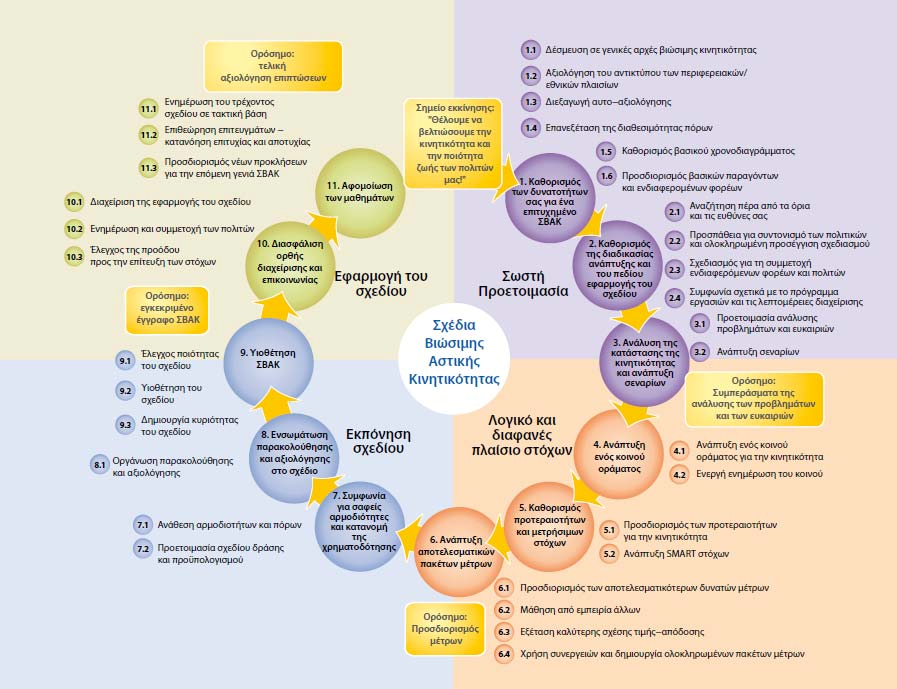 Η ανάπτυξη και η εφαρμογή ενός ΣΒΑΚ νοείται σαν μια συνεχής διαδικασία η οποία απαρτίζεται από έντεκα απαραίτητα βήματα. Η γραφική επισκόπηση της εν λόγω διαδικασίας παρουσιάζει τα βήματα αυτά σε μια λογική σειρά. Στην πράξη, αυτές οι δραστηριότητες μπορούν να εκτελεστούν μερικώς, παράλληλα ή να περιλαμβάνουν βρόγχους ανάδρασης (feedback loops). Η Ευρωπαϊκή Επιτροπή (Ε.Ε.), για να υποστηρίξει τις πρωτοβουλίες ανάπτυξης ΣΒΑΚ από τις αρμόδιες τοπικές Αρχές, έχει διατυπώσει ένα πλαίσιο μεθοδολογικών αρχών εκπόνησης ΣΒΑΚ που εδράζεται σε μία διαδοχική αλληλουχία βημάτων και σταδίων. Η συγκεκριμένη αλληλουχία παρουσιάζεται με τη μορφή κύκλου και αναφέρεται συχνά ως «Κύκλος του ΣΒΑΚ». Παράλληλα να σημειωθεί πως η μεθοδολογία έχει ελαφρές τροποποιήσεις (χωρίς να αλλάζει η ουσία της διαδικασίας) σύμφωνα με τη νέα έκδοση οδηγιών των ΣΒΑΚ, οι οποίες ανακοινώθηκαν πρόσφατα. Η ακριβής μεθοδολογία και ο τρόπος προσέγγισης εκπόνησης του ΣΒΑΚ θα γίνει κατόπιν συνεννόησης με την ομάδα έργου του Δήμου.Μεθοδολογία υλοποίησηςΤο ΣΒΑΚ εκπονείται μέσα από μία διαδικασία τεσσάρων (4) φάσεων, έντεκα (11) βημάτων και τριάντα δύο (32) δραστηριοτήτων. Ειδικότερα:ΦΑΣΗ Α: Σωστή ΠροετοιμασίαΒήμα 1: Καθορισμός των δυνατοτήτων για ένα επιτυχημένο ΣΒΑΚΔραστηριότητα 1.1: Δέσμευση σε γενικές αρχές βιώσιμης κινητικότηταςΔραστηριότητα 1.2: Αξιολόγηση του αντίκτυπου των περιφερειακών / εθνικών πλαισίωνΔραστηριότητα 1.3: Διεξαγωγή αυτοαξιολόγησηςΔραστηριότητα 1.4: Επανεξέταση της διαθεσιμότητας πόρωνΔραστηριότητα 1.5: Καθορισμός βασικού χρονοδιαγράμματοςΔραστηριότητα 1.6: Προσδιορισμός βασικών παραγόντων και ενδιαφερομένων φορέωνΒήμα 2: Καθορισμός της διαδικασίας ανάπτυξης και του πεδίου εφαρμογής του σχεδίουΔραστηριότητα 2.1: Αναζήτηση πέρα από τα όρια και τις ευθύνες σαςΔραστηριότητα 2.2: Προσπάθεια για συντονισμό των πολιτικών και ολοκληρωμένη προσέγγιση σχεδιασμούΔραστηριότητα 2.3: Σχεδιασμός για τη συμμετοχή ενδιαφερομένων φορέων και πολιτώνΔραστηριότητα 2.4: Συμφωνία σχετικά με το πρόγραμμα εργασιών και τις λεπτομέρειες διαχείρισηςΒήμα 3: Ανάλυση της κατάστασης κινητικότητας και ανάπτυξη σεναρίωνΔραστηριότητα 3.1: Προετοιμασία ανάλυσης προβλημάτων και ευκαιριώνΔραστηριότητα 3.2: Ανάπτυξη σεναρίωνΦΑΣΗ Β: Λογικό και διαφανές πλαίσιο στόχωνΒήμα 4: Ανάπτυξη ενός κοινού οράματοςΔραστηριότητα 4.1: Ανάπτυξη ενός κοινού οράματος για την κινητικότηταΔραστηριότητα 4.2: Ενεργή ενημέρωση του κοινούΒήμα 5: Καθορισμός προτεραιοτήτων και μετρήσιμων στόχωνΔραστηριότητα 5.1: Προσδιορισμός προτεραιοτήτων για την κινητικότηταΔραστηριότητα 5.2: Ανάπτυξη «ΕΞΥΠΝΩΝ» στόχωνΒήμα 6: Ανάπτυξη αποτελεσματικών πακέτων μέτρωνΔραστηριότητα 6.1: Προσδιορισμός των αποτελεσματικών δυνατών μέτρωνΔραστηριότητα 6.2: Μαθαίνοντας από την εμπειρία των άλλωνΔραστηριότητα 6.3: Εξέταση καλύτερης σχέσης τιμής – απόδοσηςΔραστηριότητα 6.4: Χρήση συνεργειών και δημιουργία ολοκληρωμένων πακέτων μέτρων ΦΑΣΗ Γ: Εκπόνηση ΣχεδίουΒήμα 7: Συμφωνία για σαφείς αρμοδιότητες και κατανομή χρηματοδότησηςΔραστηριότητα 7.1: Ανάθεση αρμοδιοτήτων και πόρωνΔραστηριότητα 7.2: Προετοιμασία σχεδίου δράσης και προϋπολογισμούΒήμα 8: Ενσωμάτωση της παρακολούθησης και αξιολόγησης του σχεδίουΔραστηριότητα 8.1: Οργάνωση παρακολούθησης και αξιολόγησηςΒήμα 9: Υιοθέτηση ΣΒΑΚΔραστηριότητα 9.1: Έλεγχος ποιότητας του σχεδίουΔραστηριότητα 9.2: Υιοθέτηση του σχεδίουΔραστηριότητα 9.3: Θεμελίωση κυριότητας του σχεδίουΦΑΣΗ Δ: Εφαρμογή του σχεδίουΒήμα 10: Διασφάλιση ορθής διαχείρισης και επικοινωνίας (κατά την υλοποίηση του σχεδίου)Δραστηριότητα 10.1: Διαχείριση της εφαρμογής του σχεδίουΔραστηριότητα 10.2: Ενημέρωση και συμμετοχή των πολιτώνΔραστηριότητα 10.3: Έλεγχος της προόδου προς την επίτευξη των στόχωνΒήμα 11: Αφομοίωση των μαθημάτωνΔραστηριότητα 11.1: Ενημέρωση του τρέχοντος σχεδίου σε τακτική βάσηΔραστηριότητα 11.2: Επιθεώρηση επιτευγμάτων – Κατανόηση επιτυχίας και αποτυχίαςΔραστηριότητα 11.3: Προσδιορισμός νέων προκλήσεων για την επόμενη γενιά ΣΒΑΚΣε συμφωνία με τα παραπάνω, ο ανάδοχος ύστερα από τη σύμφωνη γνώμη του Δήμου δύναται να  εξειδικεύσει τη μεθοδολογία της Ε.Ε. στο επιχειρησιακό περιβάλλον του Δήμου έχοντας υπόψη:τα μεγέθη της έκτασης και του πληθυσμού του Δήμου,την εμπειρία και την εξοικείωση του Δήμου και των πολιτών σε συμμετοχικές διαδικασίες και διοργανώσεις ανοικτής διαβούλευσηςτις υφιστάμενες δυνατότητες συλλογής, επεξεργασίας και αξιοποίησης πληροφοριών και δεδομένων αστικής κινητικότητας από το Δήμο το συμφωνημένο χρονοδιάγραμμα εκπόνησης του ΣΒΑΚτην υφιστάμενη οργάνωση του συστήματος αστικών μετακινήσεων στο Δήμο (μεταφορικά μέσα, δίκτυο, πάροχοι κ.λπ.) καιτο διαθέσιμο ανθρώπινο δυναμικό (στελέχη υπηρεσιών κ.λπ.) του ΔήμουΤέλος, το φυσικό αντικείμενο προσδιορίζεται αναλυτικά στις Οδηγίες Εκπόνησης του ΣΒΑΚ όπως έχουν αναρτηθεί στην ιστοσελίδα του ELTIS (παλαιά και αναθεωρημένη έκδοση).ΕΞΕΙΔΙΚΕΥΣΗ ΑΝΤΙΚΕΙΜΕΝΟΥ ΣΤΙΣ ΑΝΑΓΚΕΣ ΤΟΥ ΔΗΜΟΥ - ΠΑΡΑΔΟΤΕΑ  ΑΡΜΟΔΙΟΤΗΤΕΣ ΤΟΥ ΔΗΜΟΥ Σύμφωνα με την παράγραφο 5 του αρθρου 22 του Νόμου 4599/2019, καθίσταται σαφές ότι φορέας εκπόνησης ορίζεται ο ΟΤΑ α’ ή β’ βαθμού που είναι αρμόδιος για την περιοχή παρέμβασης. Ο ρόλος των υπηρεσιών είναι καταλυτικός τόσο στην έγκαιρη έναρξη της διαδικασίας εκπόνησης και την οριστική έγκριση των φορέων που θα συμμετάσχουν, όσο και στην παρακαλούθηση των δραστηριοτήτων της εξωτερικής βοήθειας. Ο συντονισμός μεταξύ των δραστηριοτήτων του Δήμου όπως περιγράφονται στην παράγραφο 5 του αρθρου 22 του Νόμου 4599/2019 αλλά και των δραστηριοτήτων που περιλαμβάνονται στις προδιαγραφές για την εκπόνηση του ΣΒΑΚ βάσει ELTIS αποτελεί βασική παράμετρος της επιτυχίας εκπόνησης. Κατά συνέπεια, παρακάτω περιγράφονται με σαφήνεια οι δραστηριότητες που θα αναλάβει να φέρει εις πέρας ο Δήμος. Ειδικότερα, ο Δήμος αναλαμβάνει την:Συγκρότηση Ομάδας Εργασίας του Δήμου (ΟΕΔ) για την εκπόνηση του ΣΒΑΚ με απόφαση Δήμαρχου. Η συγκεκριμένη απόφαση θα πρέπει να υπάρχει πριν την υπογραφή της σύμβασης με τον υποψήφιο ανάδοχο.Συγκέντρωση των εθνικών, περιφερειακών, τοπικών πλαισίων, πολιτικών και σχεδίων που σχετίζονται με θέματα αστικής κινητικότητας. Πηγή τέτοιων δεδομένω αποτελούν Γενικά Πολεοδομικά Σχέδια, Τοπικά Χωρικά Σχέδια (ΓΠΣ/ΤΧΣ), Πολεοδομικές Μελέτες Επέκτασης Αναθεώρησης ή Τοπικά Σχέδια Εφαρμογής (ΠΜΕΑ/ΤΣΕ), καθώς και όλες τις στρατηγικές μελέτες που συσχετίζονται με αυτά (Επιχειρησιακό Σχέδιο Ο.Τ.Α., ΣΒΑΑ, ΣΟΑΠ, ΟΧΕ, ΣΔΑΕ, Τοπικά Σχέδια Προσαρμογής στην Κλιματική Αλλαγή, ΣΔΑΕΚ, ΤοΣΔΑ, Αναπτυξιακές μελέτες). Η συγκέντρωση των παραπάνω κειμένων θα αποτελέσει τη βάση προκειμένου ο Ανάδοχος να αναλάβει την Αξιολόγηση του αντικτύπου των εθνικών/περιφερειακών σχεδίων και στρατηγικών, καθώς και των αντίστοιχων τοπικών σε θέματα κινητικότητας στο Δήμο καθώς και την Ανάλυση και Εναρμόνιση των τοπικών πολιτικών για την ολοκληρωμένη προσέγγιση σχεδιασμού εκπόνησης του ΣΒΑΚ (δραστηριότητες που εναρμονίζονται με τα βήμα 1.2, 2.2 των προδιαγραφών). Για το σκοπό αυτό, η ΟΕΔ οφείλει να παραδόσει τα παραπάνω κείμενα στον ανάδοχο εντός δεκαημέρου από την υπογραφή της σύμβασης το αργότεροΣυλλογή Δεδομένων από ΕΛΣΤΑΤ ή/και άλλες πηγές σύμφωνα και με τις κατευθύνσεις του υποψήφιου αναδόχου, με σκοπό την όσο το δυνατόν πιο ολοκληρωμένη Ανάλυση της κατάστασης κινητικότητας και ανάπτυξη σεναρίων.Καταγραφή των ήδη προγραμματισμένων και προς υλοποίηση έργων, με σκοπό την υποστήριξη στην ανάπτυξη του μηδενικού σεναρίου (Βήμα 3.2), τη διαμόρφωση των πακέτων μέτρων (Βήμα 6.1) και την εξειδίκευση του Σχεδίου (Βήμα 7.2).Οριστικοποίηση της περιοχής παρέμβασης και του Δικτύου Φορέων του ΣΒΑΚ, μετά την πρόταση που θα παραλάβει από τον ανάδοχο, εντός δεκαημέρου από την υπογραφή της σύμβασης το αργότερο. Παροχή αίθουσας για το εκπαιδευτικό εργαστήριο στην ΟΕΔ, καθώς και για τις διαβουλεύσειςΠρόσκληση των ενδιαφερόμενων μερών για συμμετοχή στο δίκτυο φορέωνΑποστολή προσκλήσεων σε όλους τους φορείς του Δικτύου πριν από κάθε διαβούλευση, προώθηση ερωτηματολογίων πολιτών και φορέων και εφόσον απαιτηθεί συλλογή όλων των εγγράφων των διαβουλεύσεων και των διαδικασιών συμμετοχικού σχεδιασμού στον ανάδοχο προκειμένου να τα επεξεργαστεί Υπογραφή του συμφώνου συμμετοχής με τους Φορείς του Δικτύου, προώθηση στους Φορείς και κοινοποίησή του στις αρμόδιες υπηρεσίες σύμφωνα με την παράγραφο 8 του άρθρου 22 του Ν4599/2019, για αρχειοθέτηση και ανάρτηση στη σχετική ιστοσελίδαΔημοσίευση και κοινοποίηση των δράσεων που εκπονούνται στο πλαίσιο εκπόνησης του ΣΒΑΚ (π.χ διαδικτυακή διαβούλευση) στην ιστοσελίδα και στα μέσα κοινωνικής δικτύωσης του Δήμου για την υποστήριξη των διαδικασιών εκπόνησηςΚοινοποίηση του ΣΒΑΚ στις αρμόδιες υπηρεσίες των Υπουργείων που αναφέρονται στο άρθρο 22 παράγραφος 9 του Νόμου 4599/2019Προώθηση του οριστικού ΣΒΑΚ στο Δημοτικό Συμβούλιο για την οριστική έγκρισή του ΑΝΤΙΚΕΙΜΕΝΟ ΤΟΥ ΑΝΑΔΟΧΟΥ - ΠΑΡΑΔΟΤΕΑ  Το αντικείμενο της Υπηρεσίας θα πρέπει να είναι άρρηκτα συνδεδεμένο με την παραπάνω μεθοδολογία. Ο ανάδοχος καλείται να προσαρμόσει τις δράσεις του αντικειμένου στην παραπάνω μεθοδολογία. Ειδικότερα, για το Δήμο μας, ύστερα από ανάλυση της υπηρεσίας, το ελάχιστο αντικείμενο της εξωτερικής υποστήριξης θα πρέπει να περιλαμβάνει τα κάτωθι:Δραστηριότητα 1: Αξιολόγηση του αντικτύπου των εθνικών/περιφερειακών πλαισίων, στοιχεία εναρμόνισης των τοπικών πολιτικών με τις αρχές τις βιώσιμης κινητικότητας, προσδιορισμός περιοχής παρέμβασης, πλάνο εμπλοκής ενδιαφερομένων φορέων, χρονοδιάγραμμα Αξιολόγηση του αντικτύπου των εθνικών/περιφερειακών σχεδίων και στρατηγικών, καθώς και των αντίστοιχων τοπικών σε θέματα κινητικότητας στο ΔήμοΑνάλυση και Εναρμόνιση των τοπικών πολιτικών για την ολοκληρωμένη προσέγγιση σχεδιασμού εκπόνησης του ΣΒΑΚ Προσδιορισμός περιοχής παρέμβασης: προσδιορισμός των υπερτοπικών και τοπικών πόλων έλξης και αποτύπωση σε χάρτη, οριοθέτηση της περιοχής παρέμβασης και της δειγματοληπτικής περιοχής πραγματοποίησης των αυτοψιών και αποτύπωση σε χάρτη.Αναγνώριση των ενδιαφερομένων φορέων και του ρόλους τους στην εκπόνηση και υλοποίηση του ΣΒΑΚ. Στρατηγική Διαβούλευσης: Πλάνο Συμμετοχής ενδιαφερομένων φορέων και πολιτών στη διαδικασία εκπόνησης του ΣΒΑΚ, προσχέδιο συμφώνου συμμετοχής εμπλεκομένων φορέων, σύνταξη ερωτηματολογίων πολιτών και φορέων εφόσον αυτό κριθεί απαραίτητο, ενδεικτικό πρόγραμμα ανοιχτών συναντήσεων στο πλαίσιο των διαβουλεύσεωνΚατανομή και αξιολόγηση ανθρώπινου δυναμικού και οικονομικών πόρων και καθορισμός χρονοδιαγράμματοςΠΑΡΑΔΟΤΕΑΈκθεση Πεπραγμένων με τα παράνω κεφάλαιαΧΡΟΝΟΔΙΑΓΡΑΜΜΑ2 μήνες από την υπογραφή της σύμβασηςΔραστηριότητα 2: Εργαστήριο Βελτίωσης Τεχνογνωσίας της ΟΕΔ Καθώς το αντικείμενο εκπόνησης του ΣΒΑΚ είναι καινοτόμο για την Ελλάδα αλλά και αποτελεί ένα δυναμικό σύστημα σε διεθνές επίπεδο που οφείλει να ενσωματώνει συνεχώς τις επιστημονικές και τεχνολογικές εξελίξεις στον τομέα της κινητικότητας, το σεμιναριακό πρόγραμμα θα έχει ως σκοπό την εξοικείωση όλων των μελών της Ομάδας Έργου του Δήμου με τις σύγχρονες αντιλήψεις για τη βιώσιμη κινητικότητα και τα μέτρα που μπορούν να ληφθούν για την εφαρμογή της στο αστικό περιβάλλον, τημεθοδολογία εκπόνησης του ΣΒΑΚ, με τα εργαλεία εκπόνησης του σχεδίου καιμε τις μεθόδους παρακολούθησης και αξιολόγησης της υλοποίησης των μέτρων που αυτό προβλέπει. Η εκπαίδευση θα καλείται να παρουσιάσει τα αποτελέσματα του προηγούμενου βήματος και να καλύψει τα παρακάτω πεδία:Εξοικείωση με την έννοια της βιώσιμης αστικής κινητικότητας, με τη μεθοδολογία του ΣΒΑΚ και τα εργαλεία εκπόνησης (εργαλεία διαχείρισης εμπλεκόμενων φορέων, εργαλεία διαμόρφωσης σεναρίων, εργαλεία ποιοτικής αξιολόγησης υφιστάμενης κατάστασης (ενδεικτικά αναφέρονται ADVANCE, SWOT ανάλυση πάνω σε χάρτη)Καθοδήγηση στην κατανομή των αρμοδιοτήτων μεταξύ των μελών της ΟΕΔ (μητρώο ομάδας έργου, πρωτόκολλο επικοινωνίας), Καθοδήγηση για δέσμευση με τις αρχές της βιώσιμης κινητικότητας (CIVITAS, CIVINET, κλπ.)Καθοδήγηση στη διεξαγωγή της αυτο - αξιολόγησης (CH4LLENGE, κλπ.)ΠΑΡΑΔΟΤΕΑΠρακτικά ΕργαστηρίουΧΡΟΝΟΔΙΑΓΡΑΜΜΑ2 μήνες από την υπογραφή της σύμβασηςΔραστηριότητα 3: Ανάλυση υφιστάμενης κατάστασης Συλλογή και επεξεργασία δεδομένων αποτύπωσης της υφιστάμενης κατάστασης (π.χ. σύνταξη χαρτών, χρήσεις γης, κυκλοφοριακά χαρακτηριστικά, δημογραφικά χαρακτηριστικά, κλπ.)Αξιολόγηση της υφιστάμενης κατάστασης (προσδιορισμός και ανάλυση προβλημάτων και ευκαιριών) Ο ανάδοχος καλείται να περιγράψει αναλυτικά τον τρόπο ανάλυσης της υφιστάμενης κατάστασης.ΠΑΡΑΔΟΤΕΑΈκθεση Ανάλυσης της υφιστάμενης κατάστασηςΧΡΟΝΟΔΙΑΓΡΑΜΜΑ7 μήνες από την υπογραφή της σύμβασηςΔραστηριότητα 4: Διατύπωση εναλλακτικών σεναρίων για τη διαχείριση της κινητικότητας στην πόληΑνάπτυξη και παρουσίαση μηδενικού σεναρίου σε 5 και 10 χρόνια.Διατύπωση εναλλακτικών σεναρίων για τη διαχείριση της κινητικότηταςΟ ανάδοχος καλείται να παρουσιάσει αναλυτικά τη μέθοδο και τα εργαλεία διατύπωσης των εναλλακτικών σεναρίων.ΠΑΡΑΔΟΤΕΑΈκθεση Ανάλυσης Σεναρίων ΚινητικότηταςΧΡΟΝΟΔΙΑΓΡΑΜΜΑ9 μήνες από την υπογραφή της σύμβασηςΔραστηριότητα 5: Διαβουλεύσεις με Δίκτυο Φορέων και πολίτεςΟ Ανάδοχος θα συμμετέχει σε τρεις διαβουλεύσεις με το Δίκτυο Φορέων. Ειδικότερα θα αναλάβει:Τη διαμόρφωση σχεδίου πρόσκλησης και αποστολή στην ΟΕΔΣύνταξη Σχεδίου Δελτίου Τύπου και αποστολή στην ΟΕΔΚαθοδήγηση της ΟΕΔ για τον τρόπο διεξαγωγής και υποστήριξη στη διεξαγωγή των διαβουλεύσεων (παρουσιολόγιο, υλικό για τα εργαστήρια κτλ.)Ανάπτυξη παρουσιάσεων για τις διαβουλεύσειςΔημιουργία ιστοσελίδας - πλατφόρμας αναφορικά με το ΣΒΑΚ, στην οποία αναρτάται κάθε σχετική πληροφορία, συμπεριλαμβανομένου του συμφώνου συμμετοχής, καθώς και απόψεις των πολιτών ή/και όλων των εμπλεκόμενων μερώνΠΑΡΑΔΟΤΕΑΠρακτικά ΔιαβουλεύσεωνΠλατφόρμα συμμετοχικού σχεδιασμούΧΡΟΝΟΔΙΑΓΡΑΜΜΑ1η Διαβούλευση: πριν την ολοκλήρωση της δραστηριότητας 32η Διαβούλευση: μετά την ολοκλήρωση της δραστηριότητας 4 και πριν την ολοκλήρωση της δραστηριότητας 63η Διαβούλευση: μετά την ολοκλήρωση της δραστηριότητας 7Πλατφόρμα: 2 μήνες από την υπογραφή της σύμβασηςΔραστηριότητα 6: Ανάπτυξη οράματος και προσδιορισμός προτεραιοτήτων Σύνθεση αποτελεσμάτων ανάλυσης υφιστάμενης κατάστασης και συμμετοχικών διαδικασιών 1ης διαβούλευσης ΠΑΡΑΔΟΤΕΑΌραμα και Προτεραιότητες για την κινητικότητα του ΔήμουΧΡΟΝΟΔΙΑΓΡΑΜΜΑ10 μήνες από την υπογραφή της σύμβασηςΔραστηριότητα 7: Ανάπτυξη έξυπνων στόχων και προσδιορισμός των αποτελεσματικών δυνατών μέτρωνΔιαμόρφωση επικρατέστερου σεναρίου στρατηγικής για την κινητικότηταΑνάπτυξη «ΕΞΥΠΝΩΝ» στόχωνΕπισκόπηση καλών πρακτικών Προσδιορισμός προσχεδίου των αποτελεσματικών δυνατών μέτρων αστικής κινητικότητας. Η υποδραστηριότητα αυτή περιλαμβάνει αναλυτικά:Την κατάλληλη επιλογή κατηγοριών μέτρων που εξυπηρετούν το όραμα και συγκεκριμένα τις ιεραρχημένες προτεραιότητες και τους "έξυπνους" στόχους όπως αυτοί έχουν διαμορφωθεί.Την εξειδίκευση των κατηγοριών μέτρων στην περιοχή παρέμβασης περιγράφοντας, ανάλογα το είδος του μέτρου και ποιοτικά χαρακτηριστικά Ποιοτικός προσδιορισμός κόστους - ωφελειών των μέτρωνΠΑΡΑΔΟΤΕΑΣτόχοι και Λίστα Προτεινόμενων Μέτρων ΣΒΑΚΧΡΟΝΟΔΙΑΓΡΑΜΜΑ12 μήνες από την υπογραφή της σύμβασηςΔραστηριότητα 8: Τελικό πακέτο μέτρων, μεθοδολογία παρακολούθησης και αξιολόγησης των ΜέτρωνΕξειδίκευση Σχεδίου Δράσης (αναλυτική περιγραφή πακέτων μέτρων, χωροθέτηση μέτρων, χρονικός ορίζοντας υλοποίησης,, προσδιορισμός ενεργειών ωρίμανσης κτλ.). Για την εξειδίκευση του πακέτου μέτρων ο Ανάδοχος θα πρέπει να είναι σε στενή συνεργασία με την ομάδα έργου του Δήμου προκειμένου να καθοριστούν με σαφήνεια τα τελικά πακέτα μέτρων, οι ενέργειες ωρίμανσης και ο χρονοπροσδιορισμόςΚοστολόγηση Μέτρων και χρηματοδοτικά εργαλεία. . Για την κοστολόγηση των μέτρων ο Ανάδοχος θα πρέπει να είναι σε στενή συνεργασία με την ομάδα έργου του Δήμου προκειμένου να προβεί σε εκτιμήσεις του οικονομικού κόστους, να καθοριστούν με σαφήνεια οι αρμοδιότητες (πχ ποια υπηρεσία είναι αρμόδια για την υλοποίηση του μέτρου) καθώς και οι πηγές χρηματοδότησηςΔιαμόρφωση πακέτου μέτρωνΠλαίσιο παρακολούθησης και αξιολόγησης του ΣΒΑΚ  Διαμόρφωση τελικού κειμένου του ΣΒΑΚ. ΠΑΡΑΔΟΤΕΑΟριστικό ΣΒΑΚΧΡΟΝΟΔΙΑΓΡΑΜΜΑ15 μήνες από την υπογραφή της σύμβασηςΠΑΡΑΡΤΗΜΑ ΙΙ ΤΕΥΔ (Προσαρμοσμένο από την Αναθέτουσα Αρχή)ΤΥΠΟΠΟΙΗΜΕΝΟ ΕΝΤΥΠΟ ΥΠΕΥΘΥΝΗΣ ΔΗΛΩΣΗΣ (TEΥΔ)[άρθρου 79 παρ. 4 ν. 4412/2016 (Α 147)] για διαδικασίες σύναψης δημόσιας σύμβασης κάτω των ορίων των οδηγιώνΜέρος Ι: Πληροφορίες σχετικά με την αναθέτουσα αρχή/αναθέτοντα φορέα  και τη διαδικασία ανάθεσηςΠαροχή πληροφοριών δημοσίευσης σε εθνικό επίπεδο, με τις οποίες είναι δυνατή η αδιαμφισβήτητη ταυτοποίηση της διαδικασίας σύναψης δημόσιας σύμβασης:ΟΛΕΣ ΟΙ ΥΠΟΛΟΙΠΕΣ ΠΛΗΡΟΦΟΡΙΕΣ ΣΕ ΚΑΘΕ ΕΝΟΤΗΤΑ ΤΟΥ ΤΕΥΔ ΘΑ ΠΡΕΠΕΙ ΝΑ ΣΥΜΠΛΗΡΩΘΟΥΝ ΑΠΟ ΤΟΝ ΟΙΚΟΝΟΜΙΚΟ ΦΟΡΕΑΜέρος II: Πληροφορίες σχετικά με τον οικονομικό φορέαΑ: Πληροφορίες σχετικά με τον οικονομικό φορέαΒ: Πληροφορίες σχετικά με τους νόμιμους εκπροσώπους του οικονομικού φορέαΚατά περίπτωση, αναφέρετε το όνομα και τη διεύθυνση του προσώπου ή των προσώπων που είναι αρμόδια/εξουσιοδοτημένα να εκπροσωπούν τον οικονομικό φορέα για τους σκοπούς της παρούσας διαδικασίας ανάθεσης δημόσιας σύμβασης:Γ: Πληροφορίες σχετικά με τη στήριξη στις ικανότητες άλλων ΦΟΡΕΩΝ Εάν ναι, επισυνάψτε χωριστό έντυπο ΤΕΥΔ με τις πληροφορίες που απαιτούνται σύμφωνα με τις ενότητες Α και Β του παρόντος μέρους και σύμφωνα με το μέρος ΙΙΙ, για κάθε ένα από τους σχετικούς φορείς, δεόντως συμπληρωμένο και υπογεγραμμένο από τους νομίμους εκπροσώπους αυτών. Επισημαίνεται ότι θα πρέπει να περιλαμβάνονται επίσης το τεχνικό προσωπικό ή οι τεχνικές υπηρεσίες, είτε ανήκουν απευθείας στην επιχείρηση του οικονομικού φορέα είτε όχι, ιδίως οι υπεύθυνοι για τον έλεγχο της ποιότητας και, όταν πρόκειται για δημόσιες συμβάσεις έργων, το τεχνικό προσωπικό ή οι τεχνικές υπηρεσίες που θα έχει στη διάθεσή του ο οικονομικός φορέας για την εκτέλεση της σύμβασης. Εφόσον είναι σχετικές για την ειδική ικανότητα ή ικανότητες στις οποίες στηρίζεται ο οικονομικός φορέας, παρακαλείσθε να συμπεριλάβετε τις πληροφορίες που απαιτούνται σύμφωνα με τα μέρη IV και V για κάθε ένα από τους οικονομικούς φορείς.Δ: Πληροφορίες σχετικά με υπεργολάβους στην ικανότητα των οποίων δεν στηρίζεται ο οικονομικός φορέας (Η παρούσα ενότητα συμπληρώνεται μόνον εφόσον οι σχετικές πληροφορίες απαιτούνται ρητώς από την αναθέτουσα αρχή ή τον αναθέτοντα φορέα) Εάν η αναθέτουσα αρχή ή ο αναθέτων φορέας ζητούν ρητώς αυτές τις πληροφορίες (κατ' εφαρμογή του άρθρου 131 παρ. 5 ή εφόσον ο προσφέρων / υποψήφιος οικονομικός φορέας  προτίθεται να αναθέσει σε τρίτους υπό μορφή υπεργολαβίας τμήμα της σύμβασης που υπερβαίνει το ποσοστό του 30% της συνολικής αξίας της σύμβασης σύμφωνα με το άρθρο 131 παρ. 6 και 7, επιπλέον των πληροφοριών που προβλέπονται στην παρούσα ενότητα, παρακαλείσθε να παράσχετε τις πληροφορίες που απαιτούνται σύμφωνα με τις ενότητες Α και Β του παρόντος μέρους και σύμφωνα με το μέρος ΙΙΙ για κάθε υπεργολάβο (ή κατηγορία υπεργολάβων). Μέρος III: Λόγοι αποκλεισμούΑ: Λόγοι αποκλεισμού που σχετίζονται με ποινικές καταδίκεςΣτο άρθρο 73 παρ. 1 ορίζονται οι ακόλουθοι λόγοι αποκλεισμού:συμμετοχή σε εγκληματική οργάνωση·δωροδοκία,·απάτη·τρομοκρατικά εγκλήματα ή εγκλήματα συνδεόμενα με τρομοκρατικές δραστηριότητες·νομιμοποίηση εσόδων από παράνομες δραστηριότητες ή χρηματοδότηση της τρομοκρατίας·παιδική εργασία και άλλες μορφές εμπορίας ανθρώπων.Β: Λόγοι που σχετίζονται με την καταβολή φόρων ή εισφορών κοινωνικής ασφάλισης Γ: Λόγοι που σχετίζονται με αφερεγγυότητα, σύγκρουση συμφερόντων ή επαγγελματικό παράπτωμαΔ. ΑΛΛΟΙ ΛΟΓΟΙ ΑΠΟΚΛΕΙΣΜΟΥ Μέρος IV: Κριτήρια επιλογήςΌσον αφορά τα κριτήρια επιλογής (ενότητα  ή ενότητες Α έως Δ του παρόντος μέρους), ο οικονομικός φορέας δηλώνει ότι: α: Γενική ένδειξη για όλα τα κριτήρια επιλογήςΟ οικονομικός φορέας πρέπει να συμπληρώσει αυτό το πεδίο μόνο στην περίπτωση που η αναθέτουσα αρχή ή ο αναθέτων φορέας έχει δηλώσει στη σχετική διακήρυξη ή στην πρόσκληση ή στα έγγραφα της σύμβασης που αναφέρονται στην διακήρυξη, ότι ο οικονομικός φορέας μπορεί να συμπληρώσει μόνο την Ενότητα a του Μέρους ΙV χωρίς να υποχρεούται να συμπληρώσει οποιαδήποτε άλλη ενότητα του Μέρους ΙV:Α: ΚαταλληλότηταΟ οικονομικός φορέας πρέπει να  παράσχει πληροφορίες μόνον όταν τα σχετικά κριτήρια επιλογής έχουν προσδιοριστεί από την αναθέτουσα αρχή ή τον αναθέτοντα φορέα στη σχετική διακήρυξη ή στην πρόσκληση ή στα έγγραφα της σύμβασης που αναφέρονται στην διακήρυξη. Β: Οικονομική και χρηματοοικονομική επάρκειαΟ οικονομικός φορέας πρέπει να παράσχει πληροφορίες μόνον όταν τα σχετικά κριτήρια επιλογής έχουν προσδιοριστεί από την αναθέτουσα αρχή ή τον αναθέτοντα φορέα στη σχετική διακήρυξη ή στην πρόσκληση ή στα έγγραφα της σύμβασης που αναφέρονται στην διακήρυξη. Γ: Τεχνική και επαγγελματική ικανότηταΟ οικονομικός φορέας πρέπει να παράσχει πληροφορίες μόνον όταν τα σχετικά κριτήρια επιλογής έχουν οριστεί από την αναθέτουσα αρχή ή τον αναθέτοντα φορέα  στη σχετική διακήρυξη ή στην πρόσκληση ή στα έγγραφα της σύμβασης που αναφέρονται στη διακήρυξη .Δ: Συστήματα διασφάλισης ποιότητας και πρότυπα περιβαλλοντικής διαχείρισηςΟ οικονομικός φορέας πρέπει να παράσχει πληροφορίες μόνον όταν τα συστήματα διασφάλισης ποιότητας και/ή τα πρότυπα περιβαλλοντικής διαχείρισης έχουν ζητηθεί από την αναθέτουσα αρχή ή τον αναθέτοντα φορέα στη σχετική διακήρυξη ή στην πρόσκληση ή στα έγγραφα της σύμβασης.Μέρος V: Περιορισμός του αριθμού των πληρούντων τα κριτήρια επιλογής υποψηφίωνΟ οικονομικός φορέας πρέπει να παράσχει πληροφορίες μόνον όταν η αναθέτουσα αρχή ή ο αναθέτων φορέας έχει προσδιορίσει αντικειμενικά και χωρίς διακρίσεις κριτήρια ή κανόνες που πρόκειται να εφαρμοστούν για τον περιορισμό του αριθμού των υποψηφίων που θα προσκληθούν να υποβάλουν προσφορά ή να συμμετάσχουν στον διάλογο. Οι πληροφορίες αυτές, οι οποίες μπορούν να συνοδεύονται από απαιτήσεις όσον αφορά τα πιστοποιητικά (ή το είδος τους) ή τις μορφές αποδεικτικών εγγράφων, εφόσον συντρέχει περίπτωση, που θα πρέπει να προσκομιστούν, ορίζονται στη σχετική διακήρυξη  ή στην πρόσκληση ή στα έγγραφα της σύμβασης.Για κλειστές διαδικασίες, ανταγωνιστικές διαδικασίες με διαπραγμάτευση, διαδικασίες ανταγωνιστικού διαλόγου και συμπράξεις καινοτομίας μόνον:Ο οικονομικός φορέας δηλώνει ότι:Μέρος VI: Τελικές δηλώσειςΟ κάτωθι υπογεγραμμένος, δηλώνω επισήμως ότι τα στοιχεία που έχω αναφέρει σύμφωνα με τα μέρη Ι – IV ανωτέρω είναι ακριβή και ορθά και ότι έχω πλήρη επίγνωση των συνεπειών σε περίπτωση σοβαρών ψευδών δηλώσεων.Ο κάτωθι υπογεγραμμένος, δηλώνω επισήμως ότι είμαισε θέση, κατόπιν αιτήματος και χωρίς καθυστέρηση, να προσκομίσω τα πιστοποιητικά και τις λοιπές μορφές αποδεικτικών εγγράφων που αναφέρονται, εκτός εάν :α) η αναθέτουσα αρχή ή ο αναθέτων φορέας έχει τη δυνατότητα να λάβει τα σχετικά δικαιολογητικά απευθείας με πρόσβαση σε εθνική βάση δεδομένων σε οποιοδήποτε κράτος μέλος αυτή διατίθεται δωρεάν.β) η αναθέτουσα αρχή ή ο αναθέτων φορέας έχουν ήδη στην κατοχή τους τα σχετικά έγγραφα.Ο κάτωθι υπογεγραμμένος δίδω επισήμως τη συγκατάθεσή μου στ... [προσδιορισμός της αναθέτουσας αρχής ή του αναθέτοντα φορέα, όπως καθορίζεται στο μέρος Ι, ενότητα Α], προκειμένου να αποκτήσει πρόσβαση σε δικαιολογητικά των πληροφοριών τις οποίες έχω υποβάλλει στ... [να προσδιοριστεί το αντίστοιχο μέρος/ενότητα/σημείο] του παρόντος Τυποποιημένου Εντύπου Υπεύθυνης Δήλώσης για τους σκοπούς τ... [προσδιορισμός της διαδικασίας προμήθειας: (συνοπτική περιγραφή, παραπομπή στη δημοσίευση στον εθνικό τύπο, έντυπο και ηλεκτρονικό, αριθμός αναφοράς)].Ημερομηνία, τόπος και, όπου ζητείται ή είναι απαραίτητο, υπογραφή(-ές): [……]   ΠΑΡΑΡΤΗΜΑ ΙΙΙ – Υπόδειγμα Οικονομικής Προσφοράς Βάσει της εγκεκριμένης χρηματοδότησης, οι προς ανάθεση υπηρεσίες έχουν κοστολογηθεί ως εξής:Η οικονομική προσφορά υποβάλλεται με τη συμπλήρωση των κατωτέρω δύο πινάκων Οικονομικής Προσφοράς:ΠΑΡΑΡΤΗΜΑ IV– Υπόδειγμα Εγγυητικής Επιστολής ΕΓΓΥΗΤΙΚΗ ΕΠΙΣΤΟΛΗ ΚΑΛΗΣ ΕΚΤΕΛΕΣΗΣΕκδότης:Ημερομηνία Έκδοσης:Προς: ΔΗΜΟ ΚΑΤΕΡΙΝΗΣ ΝΟΜΟΥ ΠΙΕΡΙΑΣΔιεύθυνση Αναθέτουσας Αρχής: Πλατεία Δημαρχείου 2, Τ.Κ. 60 133, ΚατερίνηΕγγύησή μας υπ' αριθμ. <αριθμός εγγυητικής επιστολής> για ΕΥΡΩ <ποσό, αριθμητικώς / ολογράφως> Έχουμε την τιμή να σας γνωρίσουμε με την παρούσα, ότι εγγυόμαστε ανέκκλητα και ανεπιφύλακτα παραιτούμενοι του δικαιώματος της διαιρέσεως και διζήσεως μέχρι του ποσού των <ποσόν εγγυήσεως, ολογράφως>ΕΥΡΩ (<ποσόν εγγυήσεως, αριθμητικώς, €>), δηλαδή ποσοστού <ποσοστό, αριθμητικώς>% της συμβατικής αξίας του έργου, στο οποίο και μόνο περιορίζεται η υποχρέωσή μας, υπέρ της εταιρείας <όνομα εταιρείας> ή σε περίπτωση ένωσης ή κοινοπραξίας των εταιρειών: α) <όνομα εταιρείας (α)>, β) <όνομα εταιρείας (β)>, κ.λ.π. ατομικά και για κάθε μία από αυτές και ως αλληλέγγυα και εις ολόκληρο υπόχρεων μεταξύ τους, εκ της ιδιότητός τους ως μελών της ένωσης ή κοινοπραξίας, για την καλή εκτέλεση του έργου: <πλήρης ακριβής τίτλος του προκηρυσσόμενου έργου,>.Το παραπάνω ποσό τηρείται στη διάθεσή σας και θα σας καταβληθεί ολικά ή μερικά χωρίς καμία από μέρους μας αντίρρηση, αμφισβήτηση ή ένσταση και χωρίς να ερευνηθεί το βάσιμο ή μη της απαίτησής σας μέσα σε πέντε (5) ημέρες από την έγγραφη δήλωσή σας προς εμάς σε περίπτωση ολικής ή μερικής καταπτώσεως της εγγυήσεως με την επιστροφή σε μας της παρούσας.Η παρούσα αφορά μόνο την παραπάνω αιτία και ισχύει μέχρι την επιστροφή της σε μας.Σε περίπτωση κατάπτωσης της εγγύησης, το ποσό της κατάπτωσης υπόκειται στο εκάστοτε ισχύον πάγιο τέλος χαρτοσήμου.Βεβαιώνουμε υπεύθυνα ότι το ποσό των εγγυητικών επιστολών που έχουν δοθεί στο Δημόσιο και τα Ν.Π.Δ.Δ., συνυπολογίζοντας και το ποσό της παρούσας, δεν υπερβαίνει το όριο των εγγυήσεων που έχει καθορισθεί από το Υπουργείο Οικονομικών για την Τράπεζά μας.(Εξουσιοδοτημένη Υπογραφή)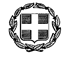 ΕΛΛΗΝΙΚΗ ΔΗΜΟΚΡΑΤΙΑΝΟΜΟΣ ΠΙΕΡΙΑΣΔΗΜΟΣ ΚΑΤΕΡΙΝΗΣΥΠΗΡΕΣΙΑ ΔΟΜΗΣΗΣ      ΥΠΗΡΕΣΙΑ: «Παροχή υπηρεσιών συμβούλου για την εκπόνηση Σχεδίου Βιώσιμης Αστικής Κινητικότητας (ΣΒΑΚ) του Δήμου Κατερίνης)» ΕΛΛΗΝΙΚΗ ΔΗΜΟΚΡΑΤΙΑΝΟΜΟΣ ΠΙΕΡΙΑΣΔΗΜΟΣ ΚΑΤΕΡΙΝΗΣΥΠΗΡΕΣΙΑ ΔΟΜΗΣΗΣ Αριθ.Πρωτ.: οικ.27645/03-09-2020Ο Δήμος Κατερίνηςδιακηρύσσεισυνοπτικό διαγωνισμό για την επιλογή αναδόχου της υπηρεσίας με τίτλο «Παροχή υπηρεσιών συμβούλου για την εκπόνηση Σχεδίου Βιώσιμης Αστικής Κινητικότητας (ΣΒΑΚ) του Δήμου Κατερίνης)» εκτιμώμενης αξίας 59.981,00  ευρώ εκτός ΦΠΑ που θα διεξαχθεί σύμφωνα με τις διατάξεις α) του Νόμου 4412/20161 όπως τροποποιήθηκε και ισχύει καθώς και β) τους όρους του παρόντος τεύχους καικαλείτους ενδιαφερόμενους οικονομικούς φορείς να υποβάλουν προσφορά για την ανάδειξη αναδόχου της ως άνω υπηρεσίας.Αριθ.Πρωτ.: οικ.27645/03-09-2020Ο Δήμος Κατερίνηςδιακηρύσσεισυνοπτικό διαγωνισμό για την επιλογή αναδόχου της υπηρεσίας με τίτλο «Παροχή υπηρεσιών συμβούλου για την εκπόνηση Σχεδίου Βιώσιμης Αστικής Κινητικότητας (ΣΒΑΚ) του Δήμου Κατερίνης)» εκτιμώμενης αξίας 59.981,00  ευρώ εκτός ΦΠΑ που θα διεξαχθεί σύμφωνα με τις διατάξεις α) του Νόμου 4412/20161 όπως τροποποιήθηκε και ισχύει καθώς και β) τους όρους του παρόντος τεύχους καικαλείτους ενδιαφερόμενους οικονομικούς φορείς να υποβάλουν προσφορά για την ανάδειξη αναδόχου της ως άνω υπηρεσίας.Αριθ.Πρωτ.: οικ.27645/03-09-2020Ο Δήμος Κατερίνηςδιακηρύσσεισυνοπτικό διαγωνισμό για την επιλογή αναδόχου της υπηρεσίας με τίτλο «Παροχή υπηρεσιών συμβούλου για την εκπόνηση Σχεδίου Βιώσιμης Αστικής Κινητικότητας (ΣΒΑΚ) του Δήμου Κατερίνης)» εκτιμώμενης αξίας 59.981,00  ευρώ εκτός ΦΠΑ που θα διεξαχθεί σύμφωνα με τις διατάξεις α) του Νόμου 4412/20161 όπως τροποποιήθηκε και ισχύει καθώς και β) τους όρους του παρόντος τεύχους καικαλείτους ενδιαφερόμενους οικονομικούς φορείς να υποβάλουν προσφορά για την ανάδειξη αναδόχου της ως άνω υπηρεσίας.ΕπωνυμίαΔήμος ΚατερίνηςΤαχυδρομική διεύθυνσηΠλατεία Δημαρχείου 2 ΠόληΚατερίνη Ταχυδρομικός Κωδικός60133Τηλέφωνο2351350474Φαξ2351350430Ηλεκτρονικό Ταχυδρομείο kokolakis@katerini.gr Αρμόδιος για πληροφορίεςΚοκολάκης ΣταύροςΓενική Διεύθυνση στο διαδίκτυο  (URL)www.katerini.grΑ/ΑΤίτλος Έργου Αναθέτουσα υπηρεσίαΣυνοπτική Περιγραφή αντικειμένου έργου Περίοδος ΥλοποίησηςΟικονομική αξίαΠοσοστό συμμετοχής123456Α/ΑΟνοματεπώνυμο Μέλους Ομάδας ΈργουΕταιρεία (σε περίπτωση Ένωσης ή Κοινοπραξίας)Ρόλος στην Ομάδα Έργου –Θέση στο σχήμα υλοποίησης δηλ. Υπεύθυνος Έργου, ήεμπειρογνώμονας ήμέλος ομάδας έργουΠροτεινόμενοι Ανθρωπομήνες απασχόλησηςστο έργο1Η κατανόηση από τον οικονομικό φορέα του περιβάλλοντος του έργου, όπως προκύπτει από τις τεχνικές προδιαγραφές της προκήρυξηςΚριτήριο 1  με συντελεστή βαρύτητας (Σ1) 30%2Η επαρκής ανάλυση - εξειδίκευση της καταλληλότητας και αποτελεσματικότητας της γενικής μεθοδολογίας υλοποίησης και των εργαλείων που θα χρησιμοποιηθούνΚριτήριο 2 με συντελεστή βαρύτητας (Σ2) 30%3Προσδιορισμός των Σταδίων εκπόνησης ΣΒΑΚ και η σύνδεσή τους με τα ελάχιστα απαιτούμενα παραδοτέα και το χρονοδιάγραμμαΚριτήριο 3 με συντελεστή βαρύτητας (Σ3) 20%4Οργάνωση και Δομή της Ομάδας έργου – Παρουσίαση και περιγραφή των μελών και των καθηκόντων της ομάδας έργουΚριτήριο 4 με συντελεστή βαρύτητας (Σ4) 20%ΔΡΑΣΤΗΡΙΟΤΗΤΑΠΟΣΟ ΜΗΝΑΣΔραστηριότητα 1 - Δραστηριότητα 2 - Δημιουργία Ιστοσελίδας / Πλατφόρμας ΣΒΑΚ12,065.20 €2 μήνες από την υπογραφή της σύμβασηςΔραστηριότητα 3 και Α Διαβούλευση21,631.80 €7 μήνες από την υπογραφή της σύμβασηςΔραστηριότητα 46,491.40 €9 μήνες από την υπογραφή της σύμβασηςΔραστηριότητα 6 και Β Διαβούλευση4,062.24 €10 μήνες από την υπογραφή της σύμβασηςΔραστηριότητα 7 7,492.70 €12 μήνες από την υπογραφή της σύμβασηςΔραστηριότητα 8 και Γ Διαβούλευση22,633.10 €15 μήνες από την υπογραφή της σύμβασης74,376.44 €Κατερίνη 03-09-2020ΣυντάχθηκεΠογιαρίδης ΗλίαςΚατερίνη 03-09-2020Ελέγχθηκε -   ΘεωρήθηκεΚοκολάκης ΣταύροςΑ: Ονομασία, διεύθυνση και στοιχεία επικοινωνίας της αναθέτουσας αρχής (αα)/ αναθέτοντα φορέα (αφ)- Ονομασία: ΔΗΜΟΣ ΚΑΤΕΡΙΝΗΣ- Κωδικός  Αναθέτουσας Αρχής / Αναθέτοντα Φορέα ΚΗΜΔΗΣ : [6142]- Ταχυδρομική διεύθυνση / Πόλη / Ταχ. Κωδικός: [Πλατεία Δημαρχείου 2/Κατερίνη/60133
 - Αρμόδιος για πληροφορίες: Κοκολάκης Σταύρος- Τηλέφωνο: 2351350474- Ηλ. ταχυδρομείο: [kokolakis@katerini.gr ……]- Διεύθυνση στο Διαδίκτυο (διεύθυνση δικτυακού τόπου) (εάν υπάρχει): www.katerini.grΒ: Πληροφορίες σχετικά με τη διαδικασία σύναψης σύμβασης- Τίτλος ή σύντομη περιγραφή της δημόσιας σύμβασης (συμπεριλαμβανομένου του σχετικού CPV): «Παροχή υπηρεσιών συμβούλου για την εκπόνηση του Σχεδίου Βιώσιμης Αστικής Κινητικότητας του Δήμου» (73220000-0, 79415200-8)- Κωδικός στο ΚΗΜΔΗΣ: [6142]- Η σύμβαση αναφέρεται σε έργα, προμήθειες, ή υπηρεσίες : ΥΠΗΡΕΣΙΕΣ- Εφόσον υφίστανται, ένδειξη ύπαρξης σχετικών τμημάτων :  - ΔΕΝ ΥΠΑΡΧΟΥΝ ΤΜΗΜΑΤΑ- Αριθμός αναφοράς που αποδίδεται στον φάκελο από την αναθέτουσα αρχή (εάν υπάρχει): [ΔΕΝ ΥΠΑΡΧΕΙΣτοιχεία αναγνώρισης:Απάντηση:Πλήρης Επωνυμία:[   ]Αριθμός φορολογικού μητρώου (ΑΦΜ):Εάν δεν υπάρχει ΑΦΜ στη χώρα εγκατάστασης του οικονομικού φορέα, αναφέρετε άλλον εθνικό αριθμό ταυτοποίησης, εφόσον απαιτείται και υπάρχει [   ]Ταχυδρομική διεύθυνση:[……]Αρμόδιος ή αρμόδιοι :Τηλέφωνο:Ηλ. ταχυδρομείο:Διεύθυνση στο Διαδίκτυο (διεύθυνση δικτυακού τόπου) (εάν υπάρχει):[……][……][……][……]Γενικές πληροφορίες:Απάντηση:Ο οικονομικός φορέας είναι πολύ μικρή, μικρή ή μεσαία επιχείρηση;Μόνο σε περίπτωση προμήθειας κατ᾽ αποκλειστικότητα, του άρθρου 20: ο οικονομικός φορέας είναι προστατευόμενο εργαστήριο, «κοινωνική επιχείρηση» ή προβλέπει την εκτέλεση συμβάσεων στο πλαίσιο προγραμμάτων προστατευόμενης απασχόλησης;Εάν ναι, ποιο είναι το αντίστοιχο ποσοστό των εργαζομένων με αναπηρία ή μειονεκτούντων εργαζομένων;Εφόσον απαιτείται, προσδιορίστε σε ποια κατηγορία ή κατηγορίες εργαζομένων με αναπηρία ή μειονεκτούντων εργαζομένων ανήκουν οι απασχολούμενοι.[ ] Ναι [] Όχι[...............][…...............][….]Κατά περίπτωση, ο οικονομικός φορέας είναι εγγεγραμμένος σε επίσημο κατάλογο/Μητρώο εγκεκριμένων οικονομικών φορέων ή διαθέτει ισοδύναμο πιστοποιητικό (π.χ. βάσει εθνικού συστήματος (προ)επιλογής);[] Ναι [] Όχι [] Άνευ αντικειμένουΕάν ναι:Απαντήστε στα υπόλοιπα τμήματα της παρούσας ενότητας, στην ενότητα Β και, όπου απαιτείται, στην ενότητα Γ του παρόντος μέρους, συμπληρώστε το μέρος V κατά περίπτωση, και σε κάθε περίπτωση συμπληρώστε και υπογράψτε το μέρος VI. α) Αναφέρετε την ονομασία του καταλόγου ή του πιστοποιητικού και τον σχετικό αριθμό εγγραφής ή πιστοποίησης, κατά περίπτωση:β) Εάν το πιστοποιητικό εγγραφής ή η πιστοποίηση διατίθεται ηλεκτρονικά, αναφέρετε:γ) Αναφέρετε τα δικαιολογητικά στα οποία βασίζεται η εγγραφή ή η πιστοποίηση και, κατά περίπτωση, την κατάταξη στον επίσημο κατάλογο:δ) Η εγγραφή ή η πιστοποίηση καλύπτει όλα τα απαιτούμενα κριτήρια επιλογής;Εάν όχι:Επιπροσθέτως, συμπληρώστε τις πληροφορίες που λείπουν στο μέρος IV, ενότητες Α, Β, Γ, ή Δ κατά περίπτωση ΜΟΝΟ εφόσον αυτό απαιτείται στη σχετική διακήρυξη ή στα έγγραφα της σύμβασης:ε) Ο οικονομικός φορέας θα είναι σε θέση να προσκομίσει βεβαίωση πληρωμής εισφορών κοινωνικής ασφάλισης και φόρων ή να παράσχει πληροφορίες που θα δίνουν τη δυνατότητα στην αναθέτουσα αρχή ή στον αναθέτοντα φορέα να τη λάβει απευθείας μέσω πρόσβασης σε εθνική βάση δεδομένων σε οποιοδήποτε κράτος μέλος αυτή διατίθεται δωρεάν;Εάν η σχετική τεκμηρίωση διατίθεται ηλεκτρονικά, αναφέρετε: α) [……]β) (διαδικτυακή διεύθυνση, αρχή ή φορέας έκδοσης, επακριβή στοιχεία αναφοράς των εγγράφων):[……][……][……][……]γ) [……]δ) [] Ναι [] Όχιε) [] Ναι [] Όχι(διαδικτυακή διεύθυνση, αρχή ή φορέας έκδοσης, επακριβή στοιχεία αναφοράς των εγγράφων):[……][……][……][……]Τρόπος συμμετοχής:Απάντηση:Ο οικονομικός φορέας συμμετέχει στη διαδικασία σύναψης δημόσιας σύμβασης από κοινού με άλλους;[] Ναι [] ΌχιΕάν ναι, μεριμνήστε για την υποβολή χωριστού εντύπου ΤΕΥΔ από τους άλλους εμπλεκόμενους οικονομικούς φορείς.Εάν ναι, μεριμνήστε για την υποβολή χωριστού εντύπου ΤΕΥΔ από τους άλλους εμπλεκόμενους οικονομικούς φορείς.Εάν ναι:α) Αναφέρετε τον ρόλο του οικονομικού φορέα στην ένωση ή κοινοπραξία   (επικεφαλής, υπεύθυνος για συγκεκριμένα καθήκοντα …):β) Προσδιορίστε τους άλλους οικονομικούς φορείς που συμμετέχουν από κοινού στη διαδικασία σύναψης δημόσιας σύμβασης:γ) Κατά περίπτωση, επωνυμία της συμμετέχουσας ένωσης ή κοινοπραξίας.α) [……]β) [……]γ) [……]ΤμήματαΑπάντηση:Κατά περίπτωση, αναφορά του τμήματος  ή των τμημάτων για τα οποία ο οικονομικός φορέας επιθυμεί να υποβάλει προσφορά.[   ]Εκπροσώπηση, εάν υπάρχει:Απάντηση:Ονοματεπώνυμοσυνοδευόμενο από την ημερομηνία και τον τόπο γέννησης εφόσον απαιτείται:[……][……]Θέση/Ενεργών υπό την ιδιότητα[……]Ταχυδρομική διεύθυνση:[……]Τηλέφωνο:[……]Ηλ. ταχυδρομείο:[……]Εάν χρειάζεται, δώστε λεπτομερή στοιχεία σχετικά με την εκπροσώπηση (τις μορφές της, την έκταση, τον σκοπό …):[……]Στήριξη:Απάντηση:Ο οικονομικός φορέας στηρίζεται στις ικανότητες άλλων οικονομικών φορέων προκειμένου να ανταποκριθεί στα κριτήρια επιλογής που καθορίζονται στο μέρος IV και στα (τυχόν) κριτήρια και κανόνες που καθορίζονται στο μέρος V κατωτέρω; []Ναι []ΌχιΥπεργολαβική ανάθεση :Απάντηση:Ο οικονομικός φορέας προτίθεται να αναθέσει οποιοδήποτε μέρος της σύμβασης σε τρίτους υπό μορφή υπεργολαβίας;[]Ναι []ΌχιΕάν ναι παραθέστε κατάλογο των προτεινόμενων υπεργολάβων και το ποσοστό της σύμβασης που θα αναλάβουν: […]Λόγοι που σχετίζονται με ποινικές καταδίκες:Απάντηση:Υπάρχει αμετάκλητη καταδικαστική απόφαση εις βάρος του οικονομικού φορέα ή οποιουδήποτε προσώπου το οποίο είναι μέλος του διοικητικού, διευθυντικού ή εποπτικού του οργάνου ή έχει εξουσία εκπροσώπησης, λήψης αποφάσεων ή ελέγχου σε αυτό για έναν από τους λόγους που παρατίθενται ανωτέρω (σημεία 1-6), ή καταδικαστική απόφαση η οποία έχει εκδοθεί πριν από πέντε έτη κατά το μέγιστο ή στην οποία έχει οριστεί απευθείας περίοδος αποκλεισμού που εξακολουθεί να ισχύει; [] Ναι [] ΌχιΕάν η σχετική τεκμηρίωση διατίθεται ηλεκτρονικά, αναφέρετε: (διαδικτυακή διεύθυνση, αρχή ή φορέας έκδοσης, επακριβή στοιχεία αναφοράς των εγγράφων):[……][……][……][……]Εάν ναι, αναφέρετε:α) Ημερομηνία της καταδικαστικής απόφασης προσδιορίζοντας ποιο από τα σημεία 1 έως 6 αφορά και τον λόγο ή τους λόγους της καταδίκης,β) Προσδιορίστε ποιος έχει καταδικαστεί [ ]·γ) Εάν ορίζεται απευθείας στην καταδικαστική απόφαση:α) Ημερομηνία:[   ], σημείο-(-α): [   ], λόγος(-οι):[   ]β) [……]γ) Διάρκεια της περιόδου αποκλεισμού [……] και σχετικό(-ά) σημείο(-α) [   ]Εάν η σχετική τεκμηρίωση διατίθεται ηλεκτρονικά, αναφέρετε: (διαδικτυακή διεύθυνση, αρχή ή φορέας έκδοσης, επακριβή στοιχεία αναφοράς των εγγράφων):[……][……][……][……]Σε περίπτωση καταδικαστικής απόφασης, ο οικονομικός φορέας έχει λάβει μέτρα που να αποδεικνύουν την αξιοπιστία του παρά την ύπαρξη σχετικού λόγου αποκλεισμού («αυτοκάθαρση»);[] Ναι [] Όχι Εάν ναι, περιγράψτε τα μέτρα που λήφθηκαν:[……]Πληρωμή φόρων ή εισφορών κοινωνικής ασφάλισης:Απάντηση:Απάντηση:1) Ο οικονομικός φορέας έχει εκπληρώσει όλες τις υποχρεώσεις του όσον αφορά την πληρωμή φόρων ή εισφορών κοινωνικής ασφάλισης, στην Ελλάδα και στη χώρα στην οποία είναι τυχόν εγκατεστημένος ;[] Ναι [] Όχι [] Ναι [] Όχι [] Ναι [] Όχι Εάν όχι αναφέρετε: α) Χώρα ή κράτος μέλος για το οποίο πρόκειται:β) Ποιο είναι το σχετικό ποσό;γ)Πως διαπιστώθηκε η αθέτηση των υποχρεώσεων;1) Μέσω δικαστικής ή διοικητικής απόφασης;- Η εν λόγω απόφαση είναι τελεσίδικη και δεσμευτική;- Αναφέρατε την ημερομηνία καταδίκης ή έκδοσης απόφασης- Σε περίπτωση καταδικαστικής απόφασης, εφόσον ορίζεται απευθείας σε αυτήν, τη διάρκεια της περιόδου αποκλεισμού:2) Με άλλα μέσα; Διευκρινήστε:δ) Ο οικονομικός φορέας έχει εκπληρώσει τις υποχρεώσεις του είτε καταβάλλοντας τους φόρους ή τις εισφορές κοινωνικής ασφάλισης που οφείλει συμπεριλαμβανόμενων  κατά περίπτωση, των δεδουλευμένων τόκων ή των προστίμων, είτε υπαγόμενος σε δεσμευτικό διακανονισμό για την καταβολή τους ;ΦΟΡΟΙΕΙΣΦΟΡΕΣ ΚΟΙΝΩΝΙΚΗΣ ΑΣΦΑΛΙΣΗΣΕΙΣΦΟΡΕΣ ΚΟΙΝΩΝΙΚΗΣ ΑΣΦΑΛΙΣΗΣΕάν όχι αναφέρετε: α) Χώρα ή κράτος μέλος για το οποίο πρόκειται:β) Ποιο είναι το σχετικό ποσό;γ)Πως διαπιστώθηκε η αθέτηση των υποχρεώσεων;1) Μέσω δικαστικής ή διοικητικής απόφασης;- Η εν λόγω απόφαση είναι τελεσίδικη και δεσμευτική;- Αναφέρατε την ημερομηνία καταδίκης ή έκδοσης απόφασης- Σε περίπτωση καταδικαστικής απόφασης, εφόσον ορίζεται απευθείας σε αυτήν, τη διάρκεια της περιόδου αποκλεισμού:2) Με άλλα μέσα; Διευκρινήστε:δ) Ο οικονομικός φορέας έχει εκπληρώσει τις υποχρεώσεις του είτε καταβάλλοντας τους φόρους ή τις εισφορές κοινωνικής ασφάλισης που οφείλει συμπεριλαμβανόμενων  κατά περίπτωση, των δεδουλευμένων τόκων ή των προστίμων, είτε υπαγόμενος σε δεσμευτικό διακανονισμό για την καταβολή τους ;α)[……]·β)[……]γ.1) [] Ναι [] Όχι -[] Ναι [] Όχι -[……]·-[……]·γ.2)[……]·δ) [] Ναι [] Όχι Εάν ναι, να αναφερθούν λεπτομερείς πληροφορίες[……]α)[……]·β)[……]γ.1) [] Ναι [] Όχι -[] Ναι [] Όχι -[……]·-[……]·γ.2)[……]·δ) [] Ναι [] Όχι Εάν ναι, να αναφερθούν λεπτομερείς πληροφορίες[……]α)[……]·β)[……]γ.1) [] Ναι [] Όχι -[] Ναι [] Όχι -[……]·-[……]·γ.2)[……]·δ) [] Ναι [] Όχι Εάν ναι, να αναφερθούν λεπτομερείς πληροφορίες[……]Εάν η σχετική τεκμηρίωση όσον αφορά την καταβολή των φόρων ή εισφορών κοινωνικής ασφάλισης διατίθεται ηλεκτρονικά, αναφέρετε:(διαδικτυακή διεύθυνση, αρχή ή φορέας έκδοσης, επακριβή στοιχεία αναφοράς των εγγράφων): [……][……][……](διαδικτυακή διεύθυνση, αρχή ή φορέας έκδοσης, επακριβή στοιχεία αναφοράς των εγγράφων): [……][……][……](διαδικτυακή διεύθυνση, αρχή ή φορέας έκδοσης, επακριβή στοιχεία αναφοράς των εγγράφων): [……][……][……]Πληροφορίες σχετικά με πιθανή αφερεγγυότητα, σύγκρουση συμφερόντων ή επαγγελματικό παράπτωμαΑπάντηση:Ο οικονομικός φορέας έχει, εν γνώσει του, αθετήσει τις υποχρεώσεις του στους τομείς του περιβαλλοντικού, κοινωνικού και εργατικού δικαίου;[] Ναι [] ΌχιΟ οικονομικός φορέας έχει, εν γνώσει του, αθετήσει τις υποχρεώσεις του στους τομείς του περιβαλλοντικού, κοινωνικού και εργατικού δικαίου;Εάν ναι, ο οικονομικός φορέας έχει λάβει μέτρα που να αποδεικνύουν την αξιοπιστία του παρά την ύπαρξη αυτού του λόγου αποκλεισμού («αυτοκάθαρση»);[] Ναι [] ΌχιΕάν το έχει πράξει, περιγράψτε τα μέτρα που λήφθηκαν: […….............]Βρίσκεται ο οικονομικός φορέας σε οποιαδήποτε από τις ακόλουθες καταστάσεις :α) πτώχευση, ή β) διαδικασία εξυγίανσης, ήγ) ειδική εκκαθάριση, ήδ) αναγκαστική διαχείριση από εκκαθαριστή ή από το δικαστήριο, ήε) έχει υπαχθεί σε διαδικασία πτωχευτικού συμβιβασμού, ή στ) αναστολή επιχειρηματικών δραστηριοτήτων, ή ζ) σε οποιαδήποτε ανάλογη κατάσταση προκύπτουσα από παρόμοια διαδικασία προβλεπόμενη σε εθνικές διατάξεις νόμουΕάν ναι:- Παραθέστε λεπτομερή στοιχεία:- Διευκρινίστε τους λόγους για τους οποίους ωστόσο ο οικονομικός φορέας, θα δύναται να εκτελέσει τη σύμβαση, λαμβανόμενης υπόψη της εφαρμοστέας εθνικής νομοθεσίας και των μέτρων σχετικά με τη συνέχε συνέχιση της επιχειρηματικής του λειτουργίας υπό αυτές αυτές τις περιστάσεις Εάν η σχετική τεκμηρίωση διατίθεται ηλεκτρονικά, αναφέρετε:[] Ναι [] Όχι-[.......................]-[.......................](διαδικτυακή διεύθυνση, αρχή ή φορέας έκδοσης, επακριβή στοιχεία αναφοράς των εγγράφων): [……][……][……]Έχει διαπράξει ο οικονομικός φορέας σοβαρό επαγγελματικό παράπτωμα;Εάν ναι, να αναφερθούν λεπτομερείς πληροφορίες:[] Ναι [] Όχι[.......................]Έχει διαπράξει ο οικονομικός φορέας σοβαρό επαγγελματικό παράπτωμα;Εάν ναι, να αναφερθούν λεπτομερείς πληροφορίες:Εάν ναι, έχει λάβει ο οικονομικός φορέας μέτρα αυτοκάθαρσης; [] Ναι [] ΌχιΕάν το έχει πράξει, περιγράψτε τα μέτρα που λήφθηκαν: [..........……]Έχει συνάψει ο οικονομικός φορέας συμφωνίες με άλλους οικονομικούς φορείς με σκοπό τη στρέβλωση του ανταγωνισμού;Εάν ναι, να αναφερθούν λεπτομερείς πληροφορίες:[] Ναι [] Όχι[…...........]Έχει συνάψει ο οικονομικός φορέας συμφωνίες με άλλους οικονομικούς φορείς με σκοπό τη στρέβλωση του ανταγωνισμού;Εάν ναι, να αναφερθούν λεπτομερείς πληροφορίες:Εάν ναι, έχει λάβει ο οικονομικός φορέας μέτρα αυτοκάθαρσης; [] Ναι [] ΌχιΕάν το έχει πράξει, περιγράψτε τα μέτρα που λήφθηκαν:[……]Γνωρίζει ο οικονομικός φορέας την ύπαρξη τυχόν σύγκρουσης συμφερόντων, λόγω της συμμετοχής του στη διαδικασία ανάθεσης της σύμβασης;Εάν ναι, να αναφερθούν λεπτομερείς πληροφορίες:[] Ναι [] Όχι[.........…]Έχει παράσχει ο οικονομικός φορέας ή επιχείρηση συνδεδεμένη με αυτόν συμβουλές στην αναθέτουσα αρχή ή στον αναθέτοντα φορέα ή έχει με άλλο τρόπο αναμειχθεί στην προετοιμασία της διαδικασίας σύναψης της σύμβασης;Εάν ναι, να αναφερθούν λεπτομερείς πληροφορίες:[] Ναι [] Όχι[...................…]Έχει επιδείξει ο οικονομικός φορέας σοβαρή ή επαναλαμβανόμενη πλημμέλεια κατά την εκτέλεση ουσιώδους απαίτησης στο πλαίσιο προηγούμενης δημόσιας σύμβασης, προηγούμενης σύμβασης με αναθέτοντα φορέα ή προηγούμενης σύμβασης παραχώρησης που είχε ως αποτέλεσμα την πρόωρη καταγγελία της προηγούμενης σύμβασης , αποζημιώσεις ή άλλες παρόμοιες κυρώσεις; Εάν ναι, να αναφερθούν λεπτομερείς πληροφορίες:[] Ναι [] Όχι[….................]Έχει επιδείξει ο οικονομικός φορέας σοβαρή ή επαναλαμβανόμενη πλημμέλεια κατά την εκτέλεση ουσιώδους απαίτησης στο πλαίσιο προηγούμενης δημόσιας σύμβασης, προηγούμενης σύμβασης με αναθέτοντα φορέα ή προηγούμενης σύμβασης παραχώρησης που είχε ως αποτέλεσμα την πρόωρη καταγγελία της προηγούμενης σύμβασης , αποζημιώσεις ή άλλες παρόμοιες κυρώσεις; Εάν ναι, να αναφερθούν λεπτομερείς πληροφορίες:Εάν ναι, έχει λάβει ο οικονομικός φορέας μέτρα αυτοκάθαρσης; [] Ναι [] ΌχιΕάν το έχει πράξει, περιγράψτε τα μέτρα που λήφθηκαν:[……]Μπορεί ο οικονομικός φορέας να επιβεβαιώσει ότι:α) δεν έχει κριθεί ένοχος σοβαρών ψευδών δηλώσεων κατά την παροχή των πληροφοριών που απαιτούνται για την εξακρίβωση της απουσίας των λόγων αποκλεισμού ή την πλήρωση των κριτηρίων επιλογής,β) δεν έχει αποκρύψει τις πληροφορίες αυτές,γ) ήταν σε θέση να υποβάλλει χωρίς καθυστέρηση τα δικαιολογητικά που απαιτούνται από την αναθέτουσα αρχή/αναθέτοντα φορέα δ) δεν έχει επιχειρήσει να επηρεάσει με αθέμιτο τρόπο τη διαδικασία λήψης αποφάσεων της αναθέτουσας αρχής ή του αναθέτοντα φορέα, να αποκτήσει εμπιστευτικές πληροφορίες που ενδέχεται να του αποφέρουν αθέμιτο πλεονέκτημα στη διαδικασία ανάθεσης ή να παράσχει εξ αμελείας παραπλανητικές πληροφορίες που ενδέχεται να επηρεάσουν ουσιωδώς τις αποφάσεις που αφορούν τον αποκλεισμό, την επιλογή ή την ανάθεση; [] Ναι [] ΌχιΈχουν επιβληθεί σε βάρος του οικονομικού φορέα, μέσα σε χρονικό διάστημα δύο (2) ετών πριν από την ημερομηνία λήξης της προθεσμίας υποβολής προσφοράς ή αίτησης συμμετοχής:αα) τρεις (3) πράξεις επιβολής προστίμου από τα αρμόδια ελεγκτικά όργανα του Σώματος Επιθεώρησης Εργασίας για παραβάσεις της εργατικής νομοθεσίας που χαρακτηρίζονται, σύμφωνα με την υπουργική απόφαση 2063/Δ1632/2011 (Β' 266), όπως εκάστοτε ισχύει, ως «υψηλής» ή «πολύ υψηλής» σοβαρότητας, οι οποίες προκύπτουν αθροιστικά από τρεις (3) διενεργηθέντες ελέγχους, ήββ) δύο (2) πράξεις επιβολής προστίμου από τα αρμόδια ελεγκτικά όργανα του Σώματος Επιθεώρησης Εργασίας για παραβάσεις της εργατικής νομοθεσίας που αφορούν την αδήλωτη εργασία, οι οποίες προκύπτουν αθροιστικά από δύο (2) διενεργηθέντες ελέγχους;Οι υπό αα' και ββ' κυρώσεις έχουν αποκτήσει τελεσίδικη και δεσμευτική ισχύ;[] Ναι [] Όχι[] Ναι [] ΌχιΟνομαστικοποίηση μετοχών εταιρειών που συνάπτουν δημόσιες συμβάσεις Άρθρο 8 παρ. 4 ν. 3310/2005:Απάντηση:Συντρέχουν οι προϋποθέσεις εφαρμογής της παρ. 4 του άρθρου 8 του ν. 3310/2005 ;[] Ναι [] Όχι (διαδικτυακή διεύθυνση, αρχή ή φορέας έκδοσης, επακριβή στοιχεία αναφοράς των εγγράφων): [……][……][……]Εάν ναι, έχει λάβει ο οικονομικός φορέας μέτρα αυτοκάθαρσης; [] Ναι [] ΌχιΕάν το έχει πράξει, περιγράψτε τα μέτρα που λήφθηκαν: [……]Εκπλήρωση όλων των απαιτούμενων κριτηρίων επιλογήςΑπάντησηΠληροί όλα τα απαιτούμενα κριτήρια επιλογής;[] Ναι [] ΌχιΚαταλληλότηταΑπάντηση1) Ο οικονομικός φορέας είναι εγγεγραμμένος στα σχετικά επαγγελματικά ή εμπορικά μητρώα που τηρούνται στην Ελλάδα ή στο κράτος μέλος εγκατάστασής; του:Εάν η σχετική τεκμηρίωση διατίθεται ηλεκτρονικά, αναφέρετε:[…](διαδικτυακή διεύθυνση, αρχή ή φορέας έκδοσης, επακριβή στοιχεία αναφοράς των εγγράφων): [……][……][……]2) Για συμβάσεις υπηρεσιών:Χρειάζεται ειδική έγκριση ή να είναι ο οικονομικός φορέας μέλος συγκεκριμένου οργανισμού για να έχει τη δυνατότητα να παράσχει τις σχετικές υπηρεσίες στη χώρα εγκατάστασής τουΕάν η σχετική τεκμηρίωση διατίθεται ηλεκτρονικά, αναφέρετε:[] Ναι [] ΌχιΕάν ναι, διευκρινίστε για ποια πρόκειται και δηλώστε αν τη διαθέτει ο οικονομικός φορέας: [ …] [] Ναι [] Όχι(διαδικτυακή διεύθυνση, αρχή ή φορέας έκδοσης, επακριβή στοιχεία αναφοράς των εγγράφων): [……][……][……]Οικονομική και χρηματοοικονομική επάρκειαΑπάντηση:1α) Ο («γενικός») ετήσιος κύκλος εργασιών του οικονομικού φορέα για τον αριθμό οικονομικών ετών που απαιτούνται στη σχετική διακήρυξη ή στην πρόσκληση ή στα έγγραφα της σύμβασης :και/ή,1β) Ο μέσος ετήσιος κύκλος εργασιών του οικονομικού φορέα για τον αριθμό ετών που απαιτούνται στη σχετική διακήρυξη ή στην πρόσκληση ή στα έγγραφα της σύμβασης είναι ο εξής :Εάν η σχετική τεκμηρίωση διατίθεται ηλεκτρονικά, αναφέρετε:έτος: [……] κύκλος εργασιών:[……][…]νόμισμαέτος: [……] κύκλος εργασιών:[……][…]νόμισμαέτος: [……] κύκλος εργασιών:[……][…]νόμισμα(αριθμός ετών, μέσος κύκλος εργασιών): [……],[……][…]νόμισμα(διαδικτυακή διεύθυνση, αρχή ή φορέας έκδοσης, επακριβή στοιχεία αναφοράς των εγγράφων): [……][……][……]2α) Ο ετήσιος («ειδικός») κύκλος εργασιών του οικονομικού φορέα στον επιχειρηματικό τομέα που καλύπτεται από τη σύμβαση και προσδιορίζεται στη σχετική διακήρυξη  ή στην πρόσκληση ή στα έγγραφα της σύμβασης για τον αριθμό οικονομικών ετών που απαιτούνται είναι ο εξής:και/ή,2β) Ο μέσος ετήσιος κύκλος εργασιών του οικονομικού φορέα στον τομέα και για τον αριθμό ετών που απαιτούνται στη σχετική διακήρυξη ή στην πρόσκληση ή στα έγγραφα της σύμβασης είναι ο εξής:Εάν η σχετική τεκμηρίωση διατίθεται ηλεκτρονικά, αναφέρετε:έτος: [……] κύκλος εργασιών: [……][…] νόμισμαέτος: [……] κύκλος εργασιών: [……][…] νόμισμαέτος: [……] κύκλος εργασιών: [……][…] νόμισμα(αριθμός ετών, μέσος κύκλος εργασιών): [……],[……][…] νόμισμα(διαδικτυακή διεύθυνση, αρχή ή φορέας έκδοσης, επακριβή στοιχεία αναφοράς των εγγράφων): [……][……][……]3) Σε περίπτωση που οι πληροφορίες σχετικά με τον κύκλο εργασιών (γενικό ή ειδικό) δεν είναι διαθέσιμες για ολόκληρη την απαιτούμενη περίοδο, αναφέρετε την ημερομηνία που ιδρύθηκε ή άρχισε τις δραστηριότητές του ο οικονομικός φορέας:[…................................…]4)Όσον αφορά τις χρηματοοικονομικές αναλογίες που ορίζονται στη σχετική διακήρυξη ή στην πρόσκληση ή στα έγγραφα της σύμβασης, ο οικονομικός φορέας δηλώνει ότι οι πραγματικές τιμές των απαιτούμενων αναλογιών έχουν ως εξής:Εάν η σχετική τεκμηρίωση διατίθεται ηλεκτρονικά, αναφέρετε:(προσδιορισμός της απαιτούμενης αναλογίας-αναλογία μεταξύ x και y -και η αντίστοιχη αξία)(διαδικτυακή διεύθυνση, αρχή ή φορέας έκδοσης, επακριβή στοιχεία αναφοράς των εγγράφων): [……][……][……]5) Το ασφαλισμένο ποσό στην ασφαλιστική κάλυψη επαγγελματικών κινδύνων του οικονομικού φορέα είναι το εξής:Εάν οι εν λόγω πληροφορίες διατίθενται ηλεκτρονικά, αναφέρετε:[……][…]νόμισμα(διαδικτυακή διεύθυνση, αρχή ή φορέας έκδοσης, επακριβή στοιχεία αναφοράς των εγγράφων): [……][……][……]6) Όσον αφορά τις λοιπές οικονομικές ή χρηματοοικονομικές απαιτήσεις, οι οποίες (ενδέχεται να) έχουν προσδιοριστεί στη σχετική διακήρυξη ή στην πρόσκληση ή στα έγγραφα της σύμβασης, ο οικονομικός φορέας δηλώνει ότι:Εάν η σχετική τεκμηρίωση που ενδέχεται να έχει προσδιοριστεί στη σχετική προκήρυξη ή στα έγγραφα της σύμβασης διατίθεται ηλεκτρονικά, αναφέρετε:[……..........](διαδικτυακή διεύθυνση, αρχή ή φορέας έκδοσης, επακριβή στοιχεία αναφοράς των εγγράφων): [……][……][……]Τεχνική και επαγγελματική ικανότηταΑπάντηση:1α) Μόνο για τις δημόσιες συμβάσεις έργων:Κατά τη διάρκεια της περιόδου αναφοράς, ο οικονομικός φορέας έχει εκτελέσει τα ακόλουθα έργα του είδους που έχει προσδιοριστεί:Εάν η σχετική τεκμηρίωση όσον αφορά την καλή  εκτέλεση και ολοκλήρωση των σημαντικότερων εργασιών διατίθεται ηλεκτρονικά, αναφέρετε:Αριθμός ετών (η περίοδος αυτή προσδιορίζεται στη σχετική διακήρυξη ή στην πρόσκληση ή στα έγγραφα της σύμβασης που αναφέρονται στην διακήρυξη):[…]Έργα: [……](διαδικτυακή διεύθυνση, αρχή ή φορέας έκδοσης, επακριβή στοιχεία αναφοράς των εγγράφων): [……][……][……]1β) Μόνο για δημόσιες συμβάσεις προμηθειών και δημόσιες συμβάσεις υπηρεσιών:Κατά τη διάρκεια της περιόδου αναφοράς, ο οικονομικός φορέας έχει προβεί στις ακόλουθες κυριότερες παραδόσεις αγαθών του είδους που έχει προσδιοριστεί ή έχει παράσχει τις ακόλουθες κυριότερες υπηρεσίες του είδους που έχει προσδιοριστεί:Κατά τη σύνταξη του σχετικού καταλόγου αναφέρετε τα ποσά, τις ημερομηνίες και τους παραλήπτες δημόσιους ή ιδιωτικούς:Αριθμός ετών (η περίοδος αυτή προσδιορίζεται στη σχετική διακήρυξη ή στην πρόσκληση ή στα έγγραφα της σύμβασης που αναφέρονται στην διακήρυξη): […...........]2) Ο οικονομικός φορέας μπορεί να χρησιμοποιήσει το ακόλουθο τεχνικό προσωπικό ή τις ακόλουθες τεχνικές υπηρεσίες, ιδίως τους υπεύθυνους για τον έλεγχο της ποιότητας:Στην περίπτωση δημόσιων συμβάσεων έργων, ο οικονομικός φορέας θα μπορεί να χρησιμοποιήσει το ακόλουθο τεχνικό προσωπικό ή τις ακόλουθες τεχνικές υπηρεσίες για την εκτέλεση του έργου:[……..........................][……]3) Ο οικονομικός φορέας χρησιμοποιεί τον ακόλουθο τεχνικό εξοπλισμό και λαμβάνει τα ακόλουθα μέτρα για την διασφάλιση της ποιότητας και τα μέσα μελέτης και έρευνας που διαθέτει είναι τα ακόλουθα: [……]4) Ο οικονομικός φορέας θα μπορεί να εφαρμόσει τα ακόλουθα συστήματα διαχείρισης της αλυσίδας εφοδιασμού και ανίχνευσης κατά την εκτέλεση της σύμβασης:[....……]5) Για σύνθετα προϊόντα ή υπηρεσίες που θα παρασχεθούν ή, κατ’ εξαίρεση, για προϊόντα ή υπηρεσίες που πρέπει να ανταποκρίνονται σε κάποιον ιδιαίτερο σκοπό:Ο οικονομικός φορέας θα επιτρέπει τη διενέργεια ελέγχων όσον αφορά το παραγωγικό δυναμικό ή τις τεχνικές ικανότητες του οικονομικού φορέα και, εφόσον κρίνεται αναγκαίο, όσον αφορά τα μέσα μελέτης και έρευνας που αυτός διαθέτει καθώς και τα μέτρα που λαμβάνει για τον έλεγχο της ποιότητας;[] Ναι [] Όχι6) Οι ακόλουθοι τίτλοι σπουδών και επαγγελματικών προσόντων διατίθενται από:α) τον ίδιο τον πάροχο υπηρεσιών ή τον εργολάβο,και/ή (ανάλογα με τις απαιτήσεις που ορίζονται στη σχετική πρόσκληση ή διακήρυξη ή στα έγγραφα της σύμβασης)β) τα διευθυντικά στελέχη του:α)[......................................……]β) [……]7) Ο οικονομικός φορέας θα μπορεί να εφαρμόζει τα ακόλουθα μέτρα περιβαλλοντικής διαχείρισης κατά την εκτέλεση της σύμβασης:[……]8) Το μέσο ετήσιο εργατοϋπαλληλικό δυναμικό του οικονομικού φορέα και ο αριθμός των διευθυντικών στελεχών του κατά τα τελευταία τρία έτη ήταν τα εξής: Έτος, μέσο ετήσιο εργατοϋπαλληλικό προσωπικό: [........], [.........] [........], [.........] [........], [.........] Έτος, αριθμός διευθυντικών στελεχών:[........], [.........] [........], [.........] [........], [.........] 9) Ο οικονομικός φορέας θα έχει στη διάθεσή του τα ακόλουθα μηχανήματα, εγκαταστάσεις και τεχνικό εξοπλισμό για την εκτέλεση της σύμβασης:[……]10) Ο οικονομικός φορέας προτίθεται, να αναθέσει σε τρίτους υπό μορφή υπεργολαβίας το ακόλουθο τμήμα (δηλ. ποσοστό) της σύμβασης:[....……]11) Για δημόσιες συμβάσεις προμηθειών :Ο οικονομικός φορέας θα παράσχει τα απαιτούμενα δείγματα, περιγραφές ή φωτογραφίες των προϊόντων που θα προμηθεύσει, τα οποία δεν χρειάζεται να συνοδεύονται από πιστοποιητικά γνησιότητας·Κατά περίπτωση, ο οικονομικός φορέας δηλώνει περαιτέρω ότι θα προσκομίσει τα απαιτούμενα πιστοποιητικά γνησιότητας.Εάν η σχετική τεκμηρίωση διατίθεται ηλεκτρονικά, αναφέρετε:[] Ναι [] Όχι[] Ναι [] Όχι(διαδικτυακή διεύθυνση, αρχή ή φορέας έκδοσης, επακριβή στοιχεία αναφοράς των εγγράφων): [……][……][……]12) Για δημόσιες συμβάσεις προμηθειών:Μπορεί ο οικονομικός φορέας να προσκομίσει τα απαιτούμενα πιστοποιητικά που έχουν εκδοθεί από επίσημα ινστιτούτα ελέγχου ποιότητας ή υπηρεσίες αναγνωρισμένων ικανοτήτων, με τα οποία βεβαιώνεται η καταλληλότητα των προϊόντων, επαληθευόμενη με παραπομπές στις τεχνικές προδιαγραφές ή σε πρότυπα, και τα οποία ορίζονται στη σχετική διακήρυξη ή στην πρόσκληση ή στα έγγραφα της σύμβασης που αναφέρονται στη διακήρυξη;Εάν όχι, εξηγήστε τους λόγους και αναφέρετε ποια άλλα αποδεικτικά μέσα μπορούν να προσκομιστούν:Εάν η σχετική τεκμηρίωση διατίθεται ηλεκτρονικά, αναφέρετε:[] Ναι [] Όχι[….............................................](διαδικτυακή διεύθυνση, αρχή ή φορέας έκδοσης, επακριβή στοιχεία αναφοράς των εγγράφων): [……][……][……]Συστήματα διασφάλισης ποιότητας και πρότυπα περιβαλλοντικής διαχείρισηςΑπάντηση:Θα είναι σε θέση ο οικονομικός φορέας να προσκομίσει πιστοποιητικά που έχουν εκδοθεί από ανεξάρτητους οργανισμούς που βεβαιώνουν ότι ο οικονομικός φορέας συμμορφώνεται με τα απαιτούμενα πρότυπα διασφάλισης ποιότητας, συμπεριλαμβανομένης της προσβασιμότητας για άτομα με ειδικές ανάγκες;Εάν όχι, εξηγήστε τους λόγους και διευκρινίστε ποια άλλα αποδεικτικά μέσα μπορούν να προσκομιστούν όσον αφορά το σύστημα διασφάλισης ποιότητας:Εάν η σχετική τεκμηρίωση διατίθεται ηλεκτρονικά, αναφέρετε:[] Ναι [] Όχι[……] [……](διαδικτυακή διεύθυνση, αρχή ή φορέας έκδοσης, επακριβή στοιχεία αναφοράς των εγγράφων): [……][……][……]Θα είναι σε θέση ο οικονομικός φορέας να προσκομίσει πιστοποιητικά που έχουν εκδοθεί από ανεξάρτητους οργανισμούς που βεβαιώνουν ότι ο οικονομικός φορέας συμμορφώνεται με τα απαιτούμενα συστήματα ή πρότυπα περιβαλλοντικής διαχείρισης;Εάν όχι, εξηγήστε τους λόγους και διευκρινίστε ποια άλλα αποδεικτικά μέσα μπορούν να προσκομιστούν όσον αφορά τα συστήματα ή πρότυπα περιβαλλοντικής διαχείρισης:Εάν η σχετική τεκμηρίωση διατίθεται ηλεκτρονικά, αναφέρετε:[] Ναι [] Όχι[……] [……](διαδικτυακή διεύθυνση, αρχή ή φορέας έκδοσης, επακριβή στοιχεία αναφοράς των εγγράφων): [……][……][……]Περιορισμός του αριθμούΑπάντηση:Πληροί τα αντικειμενικά και χωρίς διακρίσεις κριτήρια ή κανόνες που πρόκειται να εφαρμοστούν για τον περιορισμό του αριθμού των υποψηφίων με τον ακόλουθο τρόπο:Εφόσον ζητούνται ορισμένα πιστοποιητικά ή λοιπές μορφές αποδεικτικών εγγράφων, αναφέρετε για καθένα από αυτά αν ο οικονομικός φορέας διαθέτει τα απαιτούμενα έγγραφα:Εάν ορισμένα από τα εν λόγω πιστοποιητικά ή λοιπές μορφές αποδεικτικών στοιχείων διατίθενται ηλεκτρονικά, αναφέρετε για το καθένα:[….][] Ναι [] Όχι(διαδικτυακή διεύθυνση, αρχή ή φορέας έκδοσης, επακριβή στοιχεία αναφοράς των εγγράφων): [……][……][……]ΠΡΟΫΠΟΛΟΓΙΣΜΟΣ ΕΡΓΟΥΠΡΟΫΠΟΛΟΓΙΣΜΟΣ ΕΡΓΟΥΠΡΟΫΠΟΛΟΓΙΣΜΟΣ ΕΡΓΟΥΠΕΡΙΓΡΑΦΗ ΥΠΗΡΕΣΙΑΣΠΟΣΟ ΣΕ ΕΥΡΩ (ΧΩΡΙΣ ΦΠΑ)ΠΟΣΟ ΣΕ ΕΥΡΩ (ΜΕ ΦΠΑ)Σχέδιο Βιώσιμης Αστικής Κινητικότητας Δήμου Κατερίνης52.416,00€64.995,84€ΣΥΝΟΛΟ52.416,00€64.995,84€Πίνακας 1: Συνολική Οικονομική Προσφορά Αναδόχου ανά παραδοτέοΠίνακας 1: Συνολική Οικονομική Προσφορά Αναδόχου ανά παραδοτέοΠίνακας 1: Συνολική Οικονομική Προσφορά Αναδόχου ανά παραδοτέοΔΡΑΣΤΗΡΙΟΤΗΤΕΣΠΟΣΟ ΣΕ ΕΥΡΩ (ΧΩΡΙΣ ΦΠΑ)ΠΟΣΟ ΣΕ ΕΥΡΩ (ΜΕ ΦΠΑ)Δραστηριότητα 1 - Δραστηριότητα 2 - Δημιουργία Ιστοσελίδας / Πλατφόρμας ΣΒΑΚΔραστηριότητα 3 και Α ΔιαβούλευσηΔραστηριότητα 4Δραστηριότητα 6 και Β ΔιαβούλευσηΔραστηριότητα 7Δραστηριότητα 8 και Γ ΔιαβούλευσηΣΥΝΟΛΟΠίνακας 2: Συνολική Οικονομική Προσφορά ΑναδόχουΠίνακας 2: Συνολική Οικονομική Προσφορά ΑναδόχουΠίνακας 2: Συνολική Οικονομική Προσφορά ΑναδόχουΠίνακας 2: Συνολική Οικονομική Προσφορά ΑναδόχουΤΕΛΙΚΗ ΠΡΟΣΦΕΡΟΜΕΝΗ ΤΙΜΗΜΟΝΑΔΑΑριθμητικώςΟλογράφωςΤελική Τιμή χωρίς ΦΠΑΕΥΡΩΑναλογούν ΦΠΑΕΥΡΩΤελική Τιμή με ΦΠΑΕΥΡΩ